МІНІСТЕРСТВО ОСВІТИ І НАУКИ УКРАЇНИНІЖИНСЬКИЙ ДЕРЖАВНИЙ УНІВЕРСИТЕТІМЕНІ МИКОЛИ ГОГОЛЯФакультет психології та соціальної роботи Кафедра педагогіки, початкової освіти та освітнього менеджменту «МЕТОДИКА РОБОТИ З АВТОРСЬКОЮ КАЗКОЮ НА УРОКАХ ЛІТЕРАТУРНОГО ЧИТАННЯ В УЧНІВ ПОЧАТКОВИХ КЛАСІВ»Магістерська робота на здобуття освітнього ступеня магістр «До захисту допущено»Протокол засідання кафедри № _7___від «__3_» ____грудня__________2018 _ рік_________   _________________Виконала: студентка другого (магістерського) рівня, групи По-61Освітньо-професійної програми «Початкова освіта»зі спеціальності 013 Початкова освітаЖилінська Альона ВолодимирівнаНауковий керівник:  к.п.н., доцент кафедри педагогіки, початкової освіти та освітнього менеджменту  Киричок І.І.     Рецензенти:  к. п. н.,  доцент кафедри педагогіки, початкової освіти та освітнього менеджменту  Падун Н.О.;к. п. н.,  доцент кафедри педагогіки, початкової освіти та освітнього менеджменту Самойленко О.В.Ніжин – 2018ЗМІСТВСТУП…………………………………………………………………………с.3РОЗДІЛ 1. ТЕОРЕТИКО-МЕТОДИЧНІ ОСНОВИ ВИВЧЕННЯ АВТОРСЬКИХ КАЗОК  УЧНЯМИ  МОЛОДШОГО ШКІЛЬНОГО ВІКУ1.1. Загальні підходи до визначення поняття «казка» та «авторська казка», характеристика авторських казок як засобів навчання…………….с.9 1.2. Аналіз програми та підручників з літературного читання для 2-4 класів у контексті роботи над авторською казкою………………………….с.21Висновки до першого розділу……………………………………….с. 36РОЗДІЛ II. ДІАГНОСТИКА СФОРМОВАНОСТІ СПРИЙНЯТТЯ УЧНЯМИ ПОЧАТКОВИХ КЛАСІВ АВТОРСЬКОЇ КАЗКИ НА УРОКАХ ЛІТЕРАТУРНОГО ЧИТАННЯ 2.1. Структурно-компонентна характеристика сприйняття літературної казки учнями початкових класів ……………………………………………с.40  2.2. Критерії, показники та рівні сформованості сприйняття авторської казки учнями початкових класів…………………………………………….с. 522.3. Діагностика сформованості сприйняття авторської казки учнями початкової школи……………………………………………………………с. 562.4. Методична система комплексного вивчення авторської казки на уроках літературного читання………………………………………………с.69  Висновки до другого розділу……………………………………….с.86ЗАГАЛЬНІ ВИСНОВКИ……………………………………………………с. 89СПИСОК ВИКОРИСТАНОЇ ЛІТЕРАТУРИ……………………………с. 94 ДОДАТКИ …………………………………………………………………...с.103 ВСТУП  Актуальність дослідження Згідно з концепцією «Нова українська школа» вчитель початкової школи повинен приділяти значну увагу літературному розвитку учнів. З урахуванням цього одним із важливих завдань класовода є оволодіння змістом  та методичною організацією роботи з художнім твором в системі літературної освіти молодших школярів.Державний стандарт початкової загальної освіти (2018 р.), Професійний стандарт «Вчитель початкових класів закладу загальної середньої освіти» (2018 р.), Концепція реалізації державної політики у сфері реформування загальної середньої освіти «Нова українська школа» на період до 2029 року (2016 р.) актуалізує пробему вдосконалення літературного розвитку молодших школярів. Наше дослідження фокусує увагу на авторській казці як засобі навчання, оскільки  казка як своєрідний жанр  літературної творчості посідає значне місце у навчально-виховному процесі початкової школи. Неможливо уявити дитинство без казок – батьки читають їх дітям, казки застосовуються у навчальній програмі дитячих садків, молодших класах шкіл.  Сучасні діти розвиваються під впливом ЗМІ, комп'ютерних технологій, інтернету, чи доречно буде проводити з ними уроки за допомогою «старої доброї» казки?На жаль, не всі вчителі замислюються над впливом казок на учнів, на практиці не всі проводять ігрові заняття, пов’язані з казкою та її аналізом. Часто робота з казками обмежується прочитанням матеріалу і засвоєнням змісту написаного. Інноваційна система роботи з авторської казкою забезпечить формування  у молодших школярів уявлень про жанрову систему казки, розуміння закономірностей міжнародних казкових сюжетів, створить передумови для розвитку емоційної культури і творчих здібностей учнів початкових класів. Все це підтверджує актуальність обраної нами проблеми створення методики роботи з авторської казкою, її значимість для теорії і практики літературної освіти молодшого школяра.Аналіз наукових досліджень з проблеми. Як об’єкт наукового аналізу авторська казка давно привертає увагу багатьох науковців, кожен з яких знаходить свій своєрідний дослідницький зріз. Така своєрідність цього унікального жанру пояснюється його загальнолюдською універсальністю, де сюжети, композицію та героїв казки впізнають представники кожного народу.  Проблему вивчення казки досліджували у різних площинах -  психологічній (Л.Виготський [12],  Н.Карпинська, О.Запорожець, К.Юнг, М.-Л. фон Франц, Б.Бетельхейм, Е. Фром, Е. Берн, Е. Гарднер, М. Осоріна, Т.Зінкевич-Євстигнєєва [26], І. Вачков  [10]  Д.Соколов  [77] та ін.);  лінгвістичній (В.Анікін, А.Афанасьєв, В.Бахтіна [4],  А.Нікіфоров  [61], В.Пропп [66], І.Сахаров, І.Снігирьов, Л.Фесюкова [87], В.Чичеров [93]  та  ін.), психолого-педагогічній (М.Боголюбська, М.Вашуленко, С.Дорошенко, М.Замелюк [24],  Є.Мартиненко, О.Соловйова, К.Ушинський, О.Усова, О.Хорошковська та ін.). В українському та російському літературознавстві літературна казка стала предметом досліджень Л. Брауде [9], В.Кизилової [29],  І. Лупанової [43],  Т.Леонової, М.Липовецького, Г.Сабат [69], О.Цалапової  [90], Ю. Ярмиша  [98]. Їхні наукові пошуки репрезентовані аналізом співвідношення літературної та фольклорної казок, жанрово-стильових особливостей, сюжетно-образної структури цього жанру, а також дослідженнями літературних казок окремих авторів.Цінним для нашого дослідження виявилась дисертація Т. Меркур'євої «Методика роботи з авторською казкою відповідно до фольклорних джерел на уроках літературного читання в початкових класах» [51], у якій автор репрезентує наукового обґрунтовану та експериментально перевірену методику роботи з авторською казкою з опертям на її фольклорні джерела для уроків літературного читання в початковій школі, проте цей матеріал можна використовувати у школах Росії. Варто наголосити, що сучасні  науковці не дають аргументованих відповідей на питання, які стосуються авторської казки та сучасних інноваційних методів у роботі з нею на національних українських теренах, що дозволяє виділити такі суперечності: між наявністю в методичній літературі молодшої школи авторських казок та відсутністю методичних знахідок, які допоможуть ефективно працювати з авторськими казками;між можливістю літературного читання як навчального предмета у формуванні читацької компетентності та відсутністю наукового обґрунтування методичної системи реалізації цих можливостей. Отже, об’єктивна необхідність розв’язання проблеми удосконалення змісту та методичної організації роботи з авторською казкою в системі літературної освіти молодших школярів, з одного боку, і відсутність дослідження, де б цілісно розглядалась ця проблема, з другого, зумовили вибір теми «Методика роботи з авторською казкою на уроках літературного читання в  учнів початкових класів».   Об’єкт дослідження – процес літературної освіти молодших школярів  під час вивчення казок. Предмет дослідження – зміст та методична організація роботи з авторською казкою в системі літературної освіти молодших школярів. Мета – діагностувати сформованість сприйняття авторської казки учнями молоших класів, розробити та обґрунтувати методичну систему роботи з авторською казкою як засобом навчання  для уроків літературного читання.    Відповідно до об’єкта, предмета, мети визначено такі завдання:Розглянути підходи відомих педагогів, методистів до визначення понять «казка», «авторська казка».Проаналізувати навчальну програму, підручники з літературного читання для  2-4 класів щодо методичної системи роботи з авторською казкою як засобом навчання. Схарактеризувати структуру сприйняття літературної казки учнями початкових класів.Визначити  критерії, показники та рівні сформованості сприйняття авторської казки молоших школярів. Діагностувати сформованість сприйняття авторської казки учнями 3 класу. Розробити та обґрунтувати методичну систему роботи з авторською казкою як засобом навчання  дітей молодшого шкільного віку для уроків літературного читання Гіпотеза дослідження: якісне засвоєння авторської казки через визначення її витоків буде ефективним, якщо:ураховуватиметься специфіка вивчення казки;здійснюватиметься об’єктивний зв’язок уроків, позаурочних заходів, уроків позакласного читання як цілісної системи вивчення літературної казки;забезпечуватиметься ознайомлення молодших школярів  із казковими мотивами, сюжетами, образами, в яких глибоко простежується  навчально-виховний аспект;застосовуватимуться на практиці різноманітні форми і методи роботи над авторською казкою (комплексний підхід). Для вирішення зазначених завдань і перевірки гіпотези в роботі застосовуються такі методи дослідження:теоретичні методи: описово-аналітичний (аналіз психолого-педагогічної, філософської, лінгвістичної літератури вітчизняних і зарубіжних авторів); соціально-педагогічний (аналіз програм, підручників з літературного читання, спостереження за сприйняттям казкового матеріалу);емпіричні методи: експериментальний (проведення констатувального експерименту); статистичний (аналіз отриманих результатів експерименту).Наукова новизна і теоретична значущість дослідження:-  уточнено   сутність поняття «казка» та «авторська казка»; - проаналізовано зміст підручників з літературного читання щодо текстів авторських казок та типів завдань у них;- визначено та обґрунтовано раціональні методи і прийоми у роботі над авторською казкою;- виявлено та охарактеризовано показники та рівні сформованості сприйняття авторської казки у молоших школярів;- розроблено оригінальну систему уроків до програмового твору О.Пушкіна «Казка про рибака та рибку».Достовірність наукових результатів дослідження, правильність та адекватність конкретних висновків підтверджені вихідними методологічними положеннями, сукупністю взаємодоповнюючих методів дослідження, дослідно-експериментальною перевіркою, використанням математичних методів обробки статистичних даних педагогічного експерименту, проведенням комплексного аналізу отриманих результатів експериментальної перевірки.Методологічною  основою дослідження  стали: -  фундаментальні праці  В. Проппа, які орієнтують на вивчення народної казки;- теорія В. Жирмунського, яка ґрунтується на «єдності історико-літературного процесу, який «обумовлений єдністю соціально-історичного розвитку людства»;- наукові дослідження авторської казки В. Анікіна, Л. Брауде, Т.Леонової, Н. Липовецького, Т.Меркур'євої, Л.  Овчинникової, Ю. Ярмиш та ін.;- теорія емоційного впливу творів на читача, яку запропонував у працях  В. Шаховський;- теорія формування  типу правильної читацької діяльності, яка створена  H. Свєтловською;- рівні готовності учнів початкової школи до сприйняття казки  (за Н.Бібко, О.Нікіфоровою). Практичне значення магістерської роботи визначається тим, що теоретичний матеріал і результати дослідно-експериментального дослідження можуть бути використані в масовій педагогічній практиці та  сприяти підвищенню рівня організації навчально-виховної роботи початкової школи щодо забезпечення рівня розвитку літературної освіти учнів початкової школи. Запропонована система завдань і прийомів дають можливість широко використовувати результати дослідження в практиці роботи  класоводів. Використання рекомендованих методичних прийомів відкриває можливість для організації індивідуальної роботи вчителя з учнями на уроках літературного читання. У магістерській роботі визначені чинники, що забезпечують найбільш ефективне вивчення молодшими школярами авторської казки на уроках літературного читання.Апробація результатів дослідження здійснювалася під час дослідницької роботи, результати якої доповідались та обговорювались на засіданнях кафедри педагогіки Ніжинського державного університету імені Миколи Гоголя, Міжнародній науково-практичній конференції «Педагогічна освіта на зламі століть: досвід минулого - погляд у майбутнє» (Ніжин, 19-20 жовтня  2017);  Всеукраїнській науково-практичній інтернет-конференції «Початкова освіта: історія, проблеми, перспективи» (Ніжин, жовтень 2018).Публікації  Основні результати дослідження відображено в  3 публікаціях автора.Структура та обсяг магістерської роботи  складається із вступу, 2 розділів, загальних висновків, списку використаної літератури –   98 джерел,  додатків - 6. Основний зміст викладено на  90 сторінках тексту, що включає   7 таблиць та 1 рисунок. РОЗДІЛ 1. ТЕОРЕТИКО-МЕТОДИЧНІ  ОСНОВИ ВИВЧЕННЯ АВТОРСЬКИХ КАЗОК УЧНЯМИ МОЛОДШОГО ШКІЛЬНОГО ВІКУЗагальні підходи до визначення поняття «казка» та «авторська казка», характеристика авторських казок як засобів навчання Уроки літературного читання, на жаль, перестають бути улюбленими в системі уроків початкової школи. Особливу стурбованість  викликає  ставлення учнів до читання книги взагалі та до читання казок зокрема, хоча  казки здавна й до цього часу залишаються ефективним засобом виховання та розвитку особистості школярів, особливо молодшого шкільного віку. Хоча, як показує практика, ознайомлення з літературною казкою як жанром на уроках літературного читання дає можливість підготувати учня не лише до вивчення курсу літератури в основній школі, а й до системного вивчення таких предметів, як історія, етика, географія тощо. Важливість казки полягає в тому, що саме вона є засобом залучення дитини до довколишнього життя, до світу людської долі, до світу історії. Казка – це джерело, з якого особистість черпає відомості про реальність, яка їй ще  мало відома. За допомогою казки можна підвищувати інтерес до навчання, формувати навички пізнавальної самостійності дитини. Казка як жанр усної творчості є невичерпним джерелом народної образності, символіки, поетики. Вивченню казки присвячена велика кількість наукових праць, один перелік назв яких міг би зайняти цілий том. У цьому розділі ми не ставимо за мету здійснити історіографічний аналіз проблеми виникнення казки як жанру, наше завдання - розкрити основні підходи до визначення поняття «казка», «авторська казка»  і виявити основні проблеми в її вивченні.Казки ще недостатньо вивчені та осмислені сучасною наукою, особливо методичні прийоми роботи з авторськими казками. І це залишається актуальною проблемою не лише фольклористики, а й  педагогіки.Термін «казка» вперше вжито у граматиці Лаврентія Зизанія «Лексии-ь сирень речення» 1596 року поряд з поняттями «баснь» «байка», а пізніше – в подібному значенні у словнику Памви Беринди «Лексіконь славеноросскій і именг тол'ько-ваніє» 1627 року [4, с. 515]. Завдяки подвижницькій праці етнографа і фольклориста Б.Грінченка було видано «Етнографічні матеріали, зібрані в Чернігівській і сусідніх з нею губерніях» (Чернігів, 1895-1897), збірки казок, анекдотів для дорослих і для дітей. У 1890-1894 роках український письменник І.Манжура опублікував дві збірки «Казки, прислів'я т. ін.», записані в Катеринославській та Харківській губерніях та «Малоросійські казки, прислів'я та повір'я, записані І.Манжурою» [33, с. 870]. Казка як жарн посідає значне місце в дитячій літературі, оскільки  це особливий спосіб пізнання дійсності, який дозволяє дитині пізнати світ через ауру «казковості», вона притягує та манить читача, через неї можна достукатися до глибини душі та показати дитині те, що вона не  бачить або відмовляється бачити. В. Сухомлинський стверджував, що казка виховує в дитини вміння думати словами, знайомить з історичним минулим, учить абстрактного мислення, розвиває естетичні почуття та смаки, формує ідейні переконання, почуття патріотизму, розвиває мову та мислення дитини, активізує її розумовий потенціал [82, с. 31].Аналіз підходів учених до визначення казки  уможливив висновок: їх настільки багато, що для їх класифікації довелося б проводити спеціальне дослідження. Проаналізуємо лише деякі думки різних дослідників і вчених, які займалися питанням вивчення казки та зокрема авторської казки. Російський поет, письменник К.Аксаков намагався репрезентувати власне визначення казки та відрізнити цей жанр від інших жанрів фольклору. Диференціюючи казку та билину, він зауважував, що  казка ґрунтується на вигадці, а пісня – бувальщина [16, с. 153].На думку К.Аксакова, у казці оповідач дуже свідомо порушує всі межі часу і простору, говорить про тридесяте царство, про небувалі країни  та різні дива. За К.Аксаковим, для казок характерним є вимисел, причому свідомий [16, с. 155].Відомий радянський фольклорист А.Нікіфоров при створенні визначення казки врахував ознаки казкового оповідання К. Аксакова. На думку А.Нікіфорова, казка   - це усна розповідь, що існуює  в народі з метою розваги, має у змісті незвичайні в побутовому сенсі події (фантастичні, чудові або життєві) і відрізняється спеціальною композиційно-стилістичною побудовою.  Пояснюючи сенс свого визначення, дослідник вказував на три суттєві ознаки казки: установку на розвагу слухачів; незвичайний в побутовому плані зміст; особливу форму її побудови [61, с. 153].В.Пропп дуже докладно аналізує і характеризує основні ознаки поняття казка: казка, народна казка - це розповідний фольклорний жанр, це розповідь, що передається з покоління в покоління тільки шляхом усної передачі. Цим народна казка відрізняється від літературної казки, яка передається шляхом письма і читання і не змінюється [66, с. 22].Звернемося до тлумачення поняття казки зі словника С. Ожегова: 1) «Казка - оповідний, зазвичай народно-поетичний твір про вигадані образи та події, переважно за участю чарівних, фантастичних сил»; 2) «вигадка, брехня» [62, с. 718].На думку В.Чичерова,  народні казки  - це  усні розповідні художні твори чарівного, авантюрного чи побутового характеру з установкою на вигадку,  які  розповідають  з виховною або розважальною метою  [93, с. 276].Отже, як бачимо, більшість учених, дослідників при тлумаченні казки як жанру враховують її  цікавий фантастичний вимисел незалежно від того, який характер притаманний розповіді: чи буде це легендарна, чарівна, авантюрно-новелістична або побутова казка.Усі казки поділяються на ті, які створив народ – народні та авторські або літературні.  Відсутність чіткого розмежування жанрів літературної і народної казки, а також загальноприйнятого визначення літературної казки  доводить недостатню теоретичну розробленість даної проблеми. Літературна (авторська) казка є одним з жанрів, які найбільш складно тлумачити та класифікувати через свою парадоксальність. Авторська казка тяжіє до народного зразка та водночас  суперечить йому і відштовхується від нього.Так, В. Давидюк уважає, що народна казка – не зовсім і вигадка, а швидше рефлексія давно забутих архаїчних світовідчувань [20, с. 43]. Джерело казкових сюжетів про тварин, на його думку, лежить у площині давнього мисливського та скотарського побуту, а героїко-фантастичні або чарівні казки мають понад чотирьохтисячолітній вік [20, с. 43].Авторська казка завдяки світу фантазії, розвиває у дітей увагу, уяву, пам’ять, мислення, сприймання, мовлення, творчий потенціал (спочатку це відбувається у формі співтворчості, а потім у самостійному творчому процесі, який спрямовує їх до активної діяльності).  Перша спроба дати визначення авторської  казки здійснена Я.Гриммом, який вбачав відмінність літературної казки від народної  в усвідомленому авторстві та її властивому гумористичному началі. Подібну точку зору поділяли в 30-60-і рр. ХХ ст. російські дослідники, відзначаючи при цьому такі її особливості: наявність автора; особливий літературний стиль; залежність казки від панівних літературних течій і напрямів, до якого належить автор; поєднання  фантастики з реальністю; глибокий психологізм; тісний зв'язок зі світоглядом письменника; відображення епохи, в якій була створена літературна казка [16, с. 143].Існує велика кількість визначень літературної казки. Умовно їх можна розділити на 2 типи:визначення, у яких подано перерахування окремих характеристик, які зазвичай притаманні літературній казці.Наприклад, визначення Л.Брауде:  «Літературна казка – це авторський, художній прозаїчний або віршований твір, який ґрунтується або на фольклорних джерелах, або цілком оригінальний; твір переважно фантастичний, чародійний, що змальовує неймовірні пригоди вигаданих або традиційних казкових героїв і, в окремих випадках, орієнтований на дітей; твір, у якому неймовірне чудо відіграє роль сюжеетотворчого фактора, служить вихідною основою характеристики персонажів» [9, с. 284].Спроби узагальнененого визначення. Наприклад, відомий літературознавець та автор казок для дітей Ю.Ярмиш вважає літературною казкою твір, у якому в чарівно-фантастичному або алегоричному розвитку подій і, як правило, оригінальних образах та сюжетах у прозі, віршах та драматургії розв’язуються морально-етичні та естетичні проблеми [98, с. 28].В. Кизилова називає літературною казкою «художній твір письменника, який, модифікуючи жанрово-стильові особливості фольклорної казки, формує новий за якістю авторський текст із різними інтертекстуальними елементами (цитатами, ремінісценціями, алюзіями тощо)» [29, с. 34-35].Отже, учені вважають, що  літературна казка  - це авторський твір, який  має низку структурних відмінних рис, які не властиві фольклору, а також несе індивідуальне смислове і поетичне навантаження, створене конкретним автором.Питання про співвідношення літературної  казки з її фольклорним «прототипом» було актуалізоване  російською дослідницею І.Лупановою у монографії «Російська народна казка в творчості письменників І половини ХІХ ст.», у якій було проведено великий спектр досліджень цього жанру. І.Лупанова визначає характерні особливості  жанру літературної казки: прагнення до оволодіння системою типових для народної казки образів, її мовою і поетикою. Фольклорна казка, особливо чарівна, має свою строгу форму:  її герой схематичний; відсутні психологічні міркування і докладні описи;  природа зображується тільки для розвитку дії у вигляді традиційних формул (темний ліс, море-океан);  казка  звернена в невизначене минуле;  події її розгортаються в тридесятому царстві;  наявний чіткий антагонізм добра і зла; принцип троїчності, зачин, стійкі формули тощо [43, с. 124-127].І.Лупанова зараховує до домінантних такі формальні ознаки літературної казки, які об'єднують її з народною казкою: типові казкові образи і стилістичні кліше. Дослідниця відзначає, що навіть з урахуванням змінності жанру для літературної казки характерний особливий умовний казковий світ (вигадка в літературній казці, як і в народній казці не має життєвих логічних мотивацій; неправдоподібність, чудо, чудеса зображуються в казці як спочатку існуючі, як даність; фантастичність сюжету і фантастичність образності в казці поєднується з атмосферою реального побуту і іноді навіть впізнаваністю  місця дії) [43, с. 124-127].Отже, аналіз підходів до  дефініцій «літературна казка» уможливив висновок: «літературну казку» науковці тлумачать досить широко.Вочевидь, це пов’язано з постійним розвитком жанру та його трансформацією протягом усього шляху, який авторська казка пройшла від часу свого виникнення й до сучасності.Існує декілька типологій казок. Так, Т. Зінкевич-Євстигнєєва виділяє п’ять типів казок: художні, дидактичні, психотерапевтичні й медитативні, які можна використовувати для різних цілей освіти [26]. На думку І. Вачкова [10], вся сукупність казок може бути розподілена на фольклорні та авторські. При цьому в обох видах можна виділити художні, психокорекційні, психотерапевтичні й психологічні казки. Автор вводить новий вид казок – психологічні, вбачаючи їх мету в розкритті перед дитиною глибину її власного внутрішнього світу, що сприяє розвитку її самосвідомості.За аналогією до  класифікації народних казок, серед літературних казок можуть бути виділені казки про тварин, чарівні, побутові, авантюрні казки, за пафосом - героїчні, ліричні, гумористичні, сатиричні, філософські, психологічні; за близькістю до інших літературних жанрів - казки-новели, казки-повісті, казки-притчі, казки-п'єси, казки-пародії, науково-фантастичні казки, казки абсурду [16, с.124].Спроби класифікації літературних казок робляться у плані їх зіставлення з народними. На думку Л.Брауде, народною казкою можна вважати ту, що існує в усній формі  [9, с. 90].  Цікавою також є класифікація літературних казок  Л.Дерези, яка виділяє такі літературні казки: літературні казки, створені на основі російських народних казок, на основі європейського фольклору, авантюрних романів, притч, міфів, легенд тощо [21, с. 93].  Іншу класифікацію літературних казок пропонує  Ю. Ярмиш: художній переказ народного сюжету, казка за фольклорними мотивами і власне авторська казка, яка використовує основні закони жанру, але до фольклорних сюжетів, образів може й не вдаватися [98, с. 35].  В. Назарець поділяє літературну казку на дві групи: вільна інтерпретація сталих фабульних фольклорних схем; казки з оригінальною фабулою, у які широко вводять чарівно-фантастичні елементи [51, с. 11]. За класифікацією Д.Нагішкіна - З.Привалової існують такі авторські казки: авторський переказ народного сюжету; казки, створені за народними мотивами; власне авторські казки з оригінальним сюжетом; казки, що з'являються в результаті літературної обробки фольклорного твору  [51, с. 11].  Інші російські дослідники розглядають авторську казку також різнобічно: Д.Нагішкін бачить у ній продовження казки народної, Т.Леонова визначає її синтетичним жанром, який поєднує в собі компоненти різних жанрів, М.Липовецький вважає її носієм «пам’яті жанру» чарівної казки  [51, с. 10]. У сучасному художньому світі існує величезна кількість казок, створених письменницькою фантазією. Літературна казка несе у собі відбиток авторської особистості, типові риси доби, в яку вона була створена. Стійкий читацький досвід підказує нам, що це твір, створений письменником і тому наділений неповторною творчою індивідуальністю письменника.Відзначимо, що народна казка має безліч авторів-оповідачів, кожен із яких може додати до оповіді щось своє. Найхарактернішою особливістю літературної казки є інверсивний (від латин. inversio – перегортання, перестановка – порушення звичайного порядку слів, зумовлене логічними, стилістичними або ритмічнпми вимогами – лінгв.) [83, с.255] процес, тобто своєрідне повернення до міфу через літературу. Проте архаїчний світоглядний міфологізм (міфологізм – спосіб поетичної реалізації міфу в творах художньої літератури) не тотожний новому, «літературному» міфологізму, який несе в собі художньо-естетичне навантаження. Міфологічна фантазія має позаособистісний, колективний, універсальний характер. Літературна казка має статус індивідуального міфотворення, в якому автор-казкар творить свою, індивідуальну казку зі створеними (вигаданими) істотами, які живуть за законами автора [24, с. 51]. Відтак, у науковому дискурсі з’являється необхідність диференціації понять «літературна казка» і «авторська казка» у контексті поглиблення змістової характеристики авторської казки як ключового поняття дослідження. Авторська казка, як відзначають її дослідники (С. Воробкевич, Т.Зіньківський, Г. Коваленко, О. Маковей, П. Мирний, О. Романова, В.Сухомлинський, Л. Українка, К.Устинович, Д. Чайка та ін.), пропонує дитині образи, якими вона насолоджується, непомітно для себе, засвоюючи життєво важливу інформацію, водночас, ставить і допомагає вирішити моральні проблеми. У ній усі герої мають чітку моральну орієнтацію: вони цілком позитивні, або негативні. Дитина здебільшого ототожнює себе з позитивним героєм  [там само, с. 52].Попри те, що М.Замелюк диференціює поняття «авторська» та «літературна» казка,  називаючи авторською казку з абсолютно оригінальним сюжетом, який не має нічого спільного з фольклорними мотивами чи стилізацією під народний твір [24, с. 52], зауважимо, що в межах нашого дослідження терміни «літературна казка» та «авторська казки» використовуватимуться як синонімічні. Першим на терені літературної казки виступив французький письменник Ш. Перро. В кінці XVII ст., у період панування класицизму, коли казка вважалася «низьким жанром», він видав збірку «Казки моєї матінки Гуски» (1697 р.). Завдяки Ш.Перро,  читаючі дізналися про Сплячу красуню, Кота в чоботях, Червону Шапочку, Хлопчика-мізинчика та інших чудових героїв [16, с. 112].Поворотним моментом в історії літературної казки стала діяльність братів Грімм, збирачів народних казок і творців казок літературних. Ми всі з дитинства знаємо про бременських музикантів, бідолашних, залишених в лісі дітлахів, які шукають дорогу додому за розсипаними по землі білими камінцями. Літературним казкам романтиків властиве поєднання чарівного, фантастичного, примарного і містичного з сучасною дійсністю. Рішучий крок назустріч літературній казці зробив основоположник цього жанру Г.Андерсен, письменник, який стверджував, що казки - «блискуче, краще в світі золото, те золото, що блищить вогником в дитячих оченятах, дзвенить сміхом з дитячих вуст і уст батьків» [9, с. 451]. Літературна казка, на думку Г. Андерсена, явище універсальне, оскільки вона охоплює і народну творчість, і літературні твори, є представником поезії всіх видів [16, с. 112].Завдяки Г. Андерсену казка знайшла свої характерологічні риси. Часом вона переростає в багатоплановий роман, повість, своєрідний казковий епос (Д.  Толкін). Вона включає опис людських почуттів, природи, побуту, що надає їй національний колорит. Описує історичні події, явища природи, рослинний і тваринний світ, науково-технічні досягнення, що надає їй пізнавальний характер (С. Лагерлеф). У літературній казці відображаються соціальне середовище, а також світогляд і літературно-естетичні погляди її автора. Літературна казка часто запозичує досвід інших жанрів - роману, драми, поезії. Звідси і елементи драматизму, ліризму, епічності. У літературній казці переплітаються елементи казки про тварин, побутової і чарівної казки, пригодницької та детективної повісті, наукової фантастики і пародійної літератури. Вона може виникати з народної казки, переказу, повір'я, саги, легенди, навіть прислів'я та дитячої пісеньки [16, с. 118].Літературна казка в наші дні багатолика. Її називають «фантастична книга», «фантастична повість», «фантастична розповідь», «сучасна літературна казка», на Заході все ширше вживається термін «фентезі» - повної одностайності у вчених немає. Для того щоб максимально ефективно використовувати авторську казку з метою виховання моральних якостей дітей, необхідно знати особливості казки як жанру в порівнянні з народною.З урахуванням підходів до визначення поняття «казка» та «авторська казка»  ми спробували визначити характерні відмінності авторської казки від народної. Основні особливості авторської та народної  казок подані у таблиці 1. (Див. таблицю 1).  Таблиця 1. Характерні відмінності авторської казки від народної. Отже, як бачимо характерних відмінностей авторської казки від народної є 5, вони стосуються як жанрових особливостей, сюжету, так і системи образів та художньої форми. Казка здійснює великий вплив на розвиток та виховання молодшого школяра.  Особливість казки полягає також і в тому, що розвиток особистості молодшого школяра відбувається в гармонії узгодженості з успішним оволодінням грамотним  і зв'язним мовленням. Розвиваючи зв'язне мовлення, казка дозволяє вирішувати багато педагогічних завдань. Наприклад, освітня: продовжувати, вдосконалювати діалогічну форму мовлення учня, заохочувати спроби висловлювати свою точку зору у відповіді на поставлене педагогом питання, в доброзичливій формі висловлювати згоду або незгоду з відповіддю товариша; розвивати вміння підтримувати невимушену бесіду. Виховна: виховувати дружні взаємини між дітьми; звичку грати, займатися спільно; прагнення радувати близьких вчинками, формувати вміння оцінювати свою роботу, виховувати звичку працювати старанно,  формувати доброзичливе і шанобливе ставлення до однолітків.Розвивальна: розвивати вміння зв'язно, послідовно і виразно переказувати невеликі казки;  складати розповіді про події з особистого досвіду (за планом), придумувати кінцівки до незнайомих казкам; формувати вміння складати невеликі розповіді творчого характеру на задану тему; розвивати уміння зображати мімікою і жестами стан героїв казки.Казка як епічний жанр літератури має багатющий виховний потенціал, виступає засобом навчання, активізації пізнавальної активності, формування творчих здібностей особистості молодшого школяра, стимулює інтерес до навчання, виховує найкращі загальнолюдські якості.  На основі проведеного аналізу основних підходів дослідників до визначення поняття «казка», ми дійшли  висновку, що вичерпного визначення казки як жанру досі не існує. Але, незважаючи на розмаїтість думок у тлумаченні казки як жанру, ми виділяємо  визначення А.Нікіфорова, який, на наше переконання, найбільш повно і точно зумів схарактеризувати це поняття.Науковці по-різному тлумачать поняття авторської казки: Д.Нагішкін бачить у ній продовження казки народної, Т.Леонова визначає її синтетичним жанром, який поєднує в собі компоненти різних жанрів, М.Липовецький вважає її носієм «пам’яті жанру» чарівної казки. Більшість науковців вважають, що  літературна казка - це авторський твір, який  має низку структурних відмінних рис, які не властиві фольклору, а також несе індивідуальне смислове і поетичне навантаження, створене конкретним автором. Нам найбільш імпонує визначення Л.Брауде, яка вважає літературну казку  авторським твором, який ґрунтується або на фольклорних джерелах, або цілком оригінальним; який переважно фантастичний, чародійний, що змальовує неймовірні пригоди вигаданих або традиційних казкових героїв. Оскільки авторська казка тлумачиться вченими з різних позицій, то це пояснює її загальноуніверсальний характер, постійний розвиток жанру та його трансформацію протягом усього шляху, який вона пройшла від часу свого виникнення й до сучасності. Існує багато класифікацій літературних казок. Попри те, що окремі дослідники диференціюють поняття «авторська» та «літературна» казка,  називаючи авторською казку з абсолютно оригінальним сюжетом, який не має нічого спільного з фольклорними мотивами чи стилізацією під народний твір, ми вважаємо ці терміни синонімічними. Характерними особливостями авторської казки науковцями визначено належність до художнього жанру літератури, придуманий автором вільний сюжет, довільна система образів, витвір авторської уяви і в жанровому плані тяжіння до сучасних видів пригодницької та фантастичної літератури.Аналіз програми та підручників з літературного читання 
для 2-4 класів у контексті роботи над авторською казкоюКурс «Літературне читання» – органічна складова освітньої галузі «Мови і літератури». Його основною метою є розвиток дитячої особистості засобами читацької діяльності, формування читацької компетентності молодших школярів, яка є базовою складовою комунікативної і пізнавальної компетентностей, ознайомлення учнів з дитячою літературою як мистецтвом слова, підготовка їх до систематичного вивчення курсу літератури в основній школі [42, с. 16]. Навчальний предмет «Літературне читання» – багатофункціональний. Уміння і навички – складова читацької компетентності, які формуються на уроках літературного читання, мають не лише предметний, а й загальнонавчальний характер, є засобом вивчення практично всіх навчальних предметів, забезпечують їх подальше засвоєння у наступних ланках загальноосвітньої школи [42, с. 32]. Основою структурування програми є змістові лінії Державного стандарту з читання: коло читання; формування й розвиток навички читання; літературознавча пропедевтика;  досвід читацької діяльності;  робота з дитячою книжкою; робота з інформацією; розвиток літературно-творчої діяльності учнів на основі прочитаного. Змістова лінія «Коло читання» охоплює твори різних родів і жанрів для дітей цього віку з кращих надбань української і зарубіжної літератури. Програма з «Літературного читання» передбачає розвиток дитячої особистості засобами читацької діяльності, формування читацької компетентності, молодший школяр повинен спрямовувати якості морального і розумового виховання, засвоювати навчальний матеріал, передбачений програмою. У 2 класі згідно з  програмою казка вивчається як фольклорний жанр, у якому є вимисел, фантазія, подано поняття про літературну казку як авторський твір. Учні починають вивчення великої групи казок про тварин: їхні вдачі, вчинки [42, с. 9-13]. У 2 класі учням представлені твори дитячої літератури, доступні для їх вікової групи. Згідно з програмою учні цієї вікової групи повинні усвідомлювати елементарні жанрові особливості народної казки: наявність у змісті вигадки, фантазії розповідати про особливості побудови: традиційний зачин, кінцівка, повтори; визначати, правильно називати героїв казок про тварин на основі спостережень за поведінкою вчинками, персонажів у казках; розповідати про домінуючі риси їх характеру, передавати це голосом під час читання, інсценувати; висловлювати елементарні узагальнені оцінні судження; пояснювати, що літературна казка – це авторський твір [42, с. 9-13]. У 3 класі коло читання розширюється за жанрами і персоналіями, охоплюючи доступні, цікаві для цього віку твори, які мають художньо-естетичну цінність. Учням пропонується для вивчення чарівні казки, легенди, народні пісні. Під час навчально-виховного процесу учень має засвоїти навчальний матеріал та вдосконалити свої вміння та навички щодо вивченого. Перш за все учень має співвідносити вивчені твори з відповідними жанрами: казка, вірш, оповідання, байка п’єса; розрізняти фольклорні та авторські твори; твори за емоційним забарвленням; називати основні теми читання; прізвища, імена українських письменників-класиків, найвідоміших письменників-казкарів та їхні твори, з якими ознайомились під час навчання; знати сюжети 4-5 фольклорних казок [42, с. 20-25]. У 3 класі учні починають вивчати народні героїко-фантастичні (чарівні) казки. Ця група казок характеризується своєю композиційною особливістю, обов’язковою наявністю чарівних предметів, чаклунів, тобто у їх змісті переважає фантастичне начало. Учень має визначати позитивних чи негативних героїв казки, пояснювати, якими вони рисами наділені, висловлювати свою оцінку щодо поведінки та вчинків персонажа  [42, с. 20-25]. У 4 класі коло читання розширюється і систематизується шляхом упорядкування і узагальнення знань про раніше відомих авторів, а також залучення нових авторських казок  та імен [42, с. 30-35].Засвоєння школярами літературних форм, їх жанрових особливостей організовується з урахуванням пізнавальних можливостей дітей. Учні 2-х класів ознайомлюються з найпростішими жанровими особливостями казки на матеріалі казок про тварин, оскільки вони є найпростішими і найдоступнішими для сприймання і розуміння порівняно з іншими видами. Героїко-фантастичні казки, які мають складнішу будову, більші за обсягом, складаються з багатьох епізодів, відзначаються особливою вигадливістю, містять потужний фантастичний елемент, школярі вивчають з 3 класу. Соціально-побутові казки, лірична поезія доступніші учням 4-х класів [42, с. 30-35].З метою визначення того, як втілюються основні завдання програми  у роботі над авторською казкою у сучасних підручниках з літературного читання, нами було проаналізовано підручники О.Савченко та В.Науменко для учнів 2-4 класів. Провідною для комплекту підручників з літературного читання є ідея формування творчого читача з опорою і на досвід батьків, і на власний досвід дитини, що передбачає змогу відкрити душу читача-початківця для сприйняття літератури як частини свого духовного світу, підготувати свідомість учня до вивчення курсу літератури в основній школі, а отже і авторської казки як жанру   [17, с. 23]. Аналіз підручника «Літературне читання» О. Савченко (2 клас) уможливив висновок: у ньому закладено компетентнісний підхід до організації читацької діяльності з використанням авторської казки:– залучення учнів до визначення мети і очікуваних результатів читання;– впровадження технологій поетапного опрацювання казок на засадах суб’єкт-суб’єктності:підготовка учнів до читання (технічна, емоційна, смислова);«занурення» у текст (досягнення повноцінного читання, усвідомлення різних зв’язків, характеру персонажів, розуміння змісту, структури, пояснення виражальних засобів тощо);збагачення читацького досвіду (осягнення задуму автора, діалог, порівняння творів, творчі завдання — продовження твору, зміна заголовка, введення нового персонажа та ін.) [70, с. 93-160].     Установлено, що в підручнику  О. Савченко для 2 класу  подано всього 6 авторських казок  українських та зарубіжних письменників: Л. Глібова «Лисичка і журавель», І.Франка «Безконечні казочки», Л. Костенко «Бузиновий цар», Ю. Ярмиша «Зайчаткова казочка, В. Сухомлинського «Покинуте кошеня», Д. Родарі «Чародійна палиця» [там само]. Аналіз підручника В. Науменко (2 клас) уможливило висновок: у ньому  вміщено  два розділи: «З народного джерела» і «З літературної скарбниці». Входження дітей у світ літератури починається з фольклорних творів: дитячих пісень (пісні-небилиці, забавлянки, заклички, інсценівки, ігри); загадок, прислів’їв, приказок, скоромовок, лічилок. Кожен жанр усної народної творчості вивчається окремими блоками («скринька пісень-небилиць», «скринька загадок» тощо), що дає можливість дітям усвідомити жанрові особливості кожного твору, сприйняти їх як самостійні художні твори. Діти навчаються правильно читати кожен вид усної народної творчості: вибирати тон (таємничий, бадьорий, лагідний), темп (повільний, пришвидшений, швидкий), силу голосу, витримувати паузи, виділяти голосом логічні центри.У цьому підручнику репрезентовано  6 авторських казок: І. Франка «Лис Микита», Ю.Ярмиша «Та сама Мишка», В. Чухліба «Заячий холожок», «Зашифрований хитрюга», Ш.Перро «Попелюшка, або «Соболевий черевичок», Г. Андерсен «Принцеса на горошині»  [57]. (Див.Таблицю 2).Особливістю підручника є наявність у ньому схем, які використовуються з метою формування в учнів уявлення про повторення у казці, розвитку вмінь створювати казки за аналогією, навчання різних видів переказу, формування умінь порівнювати складену казку з оригіналом, розвитку швидкості й правильності читання [57]. У змісті підручника пропонуються завдання з урахуванням індивідуальних здібностей дітей (скласти початок казки за серією сюжетних малюнків), для роботи в парі, групі, на вибір завдання. Зміст не переобтяжує дітей зайвою інформацією. Він спонукає дитину думати, уявляти. Аналіз підручника О. Савченко (3 клас) з проблеми використання літературної казки уможливив дійти висновку, що в ньому використано великий арсенал творів-казок: В. Бичко «Казка-вигадка»,  А. Дімаров «Для чого людині сердце», В. Скомаровський «Чому в морі вода солона», Ю. Ярмиш «Місто дружніх майстрів», В. Нестайко «Суд у цирку»,  О. Олесь «Бабусина пригода», Наталія Забіла «У дитячому театрі», Б. Немцова «Лісова німфа», Д. Родарі «Чародійна палиця» [71, с. 192]. Усього подано 7 авторських казок за цим підручником. (Див.Таблицю 2). У підручнику В. Науменко для 3 класу представлені казки зарубіжної літератури – Д. Біссета «Тигр і автор»,  Якоба і Вільгельма Грімм «Бременські музиканти», Г. Андерсена «Ромашка», З. Топеліуса «Казка про старого гнома», О. Пушкіна «Казка про рибака і рибку», К. Ушинського «Витівки старої зими». У підручнику також є казки українських письменників: І. Франка «Лисичка і журавель», Л. Українки «Казка про Оха -Чудодія», В. Сухомлинського «Дід Осінник», «Снігуроньчина пісня», О. Іваненко «Синичка», Ю. Ярмиша «Як реп’яшок світ побачив», О. Зими «Чари для сміливця» [58, с. 146].   Усього - 12 авторських казок за цим підручником.  (Див.Таблицю 2). Аналіз підручника О. Савченко (4 клас) дає змогу дійти висновку, що  крім авторських казок, які діти читали у 2-3 класах, тут пропонуються твори: зарубіжних авторів  О. Пушкіна «Казка про царя Салтана», Г. Андерсена «Гидке каченя», Д. Родарі «Дорога, що нікуди не вела», М. Чумарної «Казка про друга», Н. Шейко-Мєдвєдєвої «Лисиця, що впала з неба», Л. Керрол «Аліса в Країні Чудес» [72, с. 198]. Також репрезентовані літературні казки українських письменників:  А. Костецького «Канікули», В. Близнеця «Земля світлячків» [там само, с.176]. Усього - 6  авторських казок у цьому підручнику. (Див.Таблицю 2).У підручнику О.Савченко [72, с. 198] чітко простежується загальнорозвивальний підхід, збагачення учнів досвідом міжособистісного спілкування за змістом прочитаного, комунікації з джерелом інформації (текстом); взаємодія предметних і ключових компетентностей, серед яких домінувальними у контексті курсу літературного читання є читацька, комунікативна, інформаційна; відображення у повному обсязі когнітивного, операційно-діяльнісного, емоційно-ціннісного компонентів читацької діяльності молодших школярів. Зміст підручника «Літературне читання» О. Cавченко (3клас)  [71, с. 192] спрямований на досягнення мети, розв'язання завдань, визначених у програмі; моделює систему навчання учнів читати і повноцінно сприймати авторську казку як мистецтво слова, яке включає розвиток спостережливості, творчої уяви, чуття поетичного слова, здатності сприймати звукові, словесні образи, емоційно реагувати на художнє слово, співпереживати, творити, виховувати у молодших школярів почуття патріотизму, любові до рідної землі, шанобливе ставлення до родинних стосунків, дотримання морально-етичних норм.Змістове наповнення підручника організоване таким чином, щоб учні успішно могли користуватися ним, опираючись на зорові образи (фото, репродукції, ілюстрації), уміщено ілюстрації з культурознавчим смислом у зв’язку зі змістом прочитаного. У підручнику «Літературне читання» В. Науменко (3 клас)  [58, с. 146]  коло читання розширено п’єсою-казкою. У книзі пропонуються сюжетні схеми для переказу змісту казок, доповнення їх початку чи розвитку подій. Цей прийом допомагає включити дітей у творче читання казок, поданих скорочено, зацікавлює їх до читання в повному обсязі. Схеми розміщено на форзацах.Нами були проаналізовані завдання, які пропонуються під час роботи з авторськими казками, поданими у підручниках В. Науменко та О. Савченко для учнів 2-4 класів. Установлено, що у підручниках є як репродуктивні, так і творчі завдання. У підручнику  В. Науменко (2 клас) автор пропонує більшість завдань репродуктивного характеру: «Чим закінчилася риболовля для лисиці? (за казкою І.Франка «Лис Микита»); «Знайди в тексті слова, яким автор характеризує каплавухого зайця? ( за казкою В.Чухліба «Заячий холодок»);  «Як принцесі вдалося переконати всіх, що вона справжня? (за казкою Г.Андерсена «Принцеса на горошині») [57, с. 139, 142, 143, 147, 153]. Також підручник вміщує завдання творчого характеру: «Розглянь малюнок до казки. Яким зображено Лиса  у творі  І. Франка «Лис Микита»; читай, намагаючись передбачити, що буде далі»;   «Прочитайте казку Ю. Ярмиша «Та сама мишка» в особах»; «Що спільного та відмінного в казці «Ріпка» та казці Ю.Ярмиша? «Та сама мишка»; «Придумай, як жила Попелюшка за твором Ш. Перро «Попелюшка». Намалюй розкішну сукню, паличку чарівниці; «Кого в наш час називають принцесою на горошині ? (за казкою Г. Андерсен «Принцеса на горошині») [там само, с. 77- 192]. (Див. Таблицю 2).В. Науменко у своєму підручнику (3 клас) пропонує такі завдання репродуктивного характеру: «Як Лисичка поводилася зі своїм гостем під час обіду? як ти оцінюєш її дії? (за казкою І. Франка «Лисиця і журавель»);  «Про кого йдеться в казці Л. Українки «Казка про Оха-Чудодія»?; «Чи справедливо повелися з ослом, котом і псом господарі? (за казкою Братів Грімм «Бременські музиканти»); «Назви персонажів казки Г. Андерсена «Ромашка»?; «Що гном запропонував Матсові у казці З. Топеліуса «Казка про старого гнома»?; «Назви головних героїв О. Пушкіна «Казка про золоту рибку» [58, с. 67, 70, 77, 31, 43, 49, 62]. (Див. Таблицю 2). У цьому підручнику автор пропонує також завдання творчого характеру: «Як ти гадаєш, на чиєму боці І. Франко у казці «Лисиця і журавель»? Обґрунтуй відповідь; «Яким ти уявляєш Оха, намалюй його за твором  Л. Українки «Казка про Оха-Чудодія»;  «Спробуй скласти казку про тигра за твором Д. Біссет «Тигр і  автор»; «Які риси характеру допомогли ослу, псу, коту й півню подолати життєві негаразди у казці Братів Грімм «Бременські музиканти»?; «Визначте настрій казки Г. Андерсен «Ромашка»? Поміркуйте,чому автор так сумно її закінчив?; «Прочитай в особах розмову гнома і Мапса у казці З. Топеліуса «Казка про старого гнома»; «Які слова допомагають створити уявні малюнки у казці О.Пушкіна «Казка про золоту рибку»?; «Назки казку, у якій невміння тримати язика на припоні призвело до втрати дружби (під час вивчення казки К. Ушинського «Витівки старої зими» [там само, с. 67, 70, 77, 31, 43, 49, 62]. (Див. Таблицю 3).У підручнику В. Науменко (4 клас) автор пропонує такі завдання творчого характеру: «Пофантазуй, як розгортаються події далі під час вивчення повісті-казки Л. Керрол «Аліса в країні чудес»; «Поміркуй, як розгорталися події далі в повісті-казці В. Близнеця «Земля світлячків»  [59,  с.162, 152]. Автор також пропонує такі завдання репродуктивного характеру:  «Прочитай опис країни в повісті-казці Л. Керрол «Аліса в країні чудес» ? Із чого почалась подорож Аліси до Країни чудес?; «Назви героїв? Розкажи, де і як вони жили, чим займалися? Яке лихо спіткало лісовий народ у повісті-казці В.Близнеця «Земля світлячків» [там само, с. 162, 152]. (Див. Таблицю 3).У підручнику  О. Савченко (2 клас)  автор пропонує такі завдання творчого характеру: «Доберіть прислів’я, яке може бути назвою казки І.Франка «Лисичка і журавель»; «Поміркуйте, які предмети знадобляться для вистави за казкою Ю. Ярмиша «Зайчаткова казочка». Де ви влаштуєте сцену? Як мають поводити себе глядачі?; «Роздивись обкладинку книжки Л.Костенко «Бузиновий цар». Яким ти уявляєш Бузинкового царя?; «Пофантазуй, спробуй і ти придумати коротеньку казку» (під час вивчення твору М. Підпрянки  «Безконечні казочки»). В якому темпі, з якою силою голосу і з яким настроєм слід читати дві останні строфи? [70, с. 93-160].  Автор репрезентує також завдання репродуктивного характеру: «Прочитай,як лисичка частувала журавля у казці І.Франка «Лисичка і журавель»; «Знайди зачин, основну частину і кінцівку твору Ю. Ярмиша «Зайчаткова казочка»; «Між ким відбувалася розмова у  казці Л.Костенко «Бузиновий цар»?; «Скільки казок розповіла поетеса М. Підпрянка у творі «Безконечні казочки»?»  [70, с. 93-160].  (Див. Таблицю 3). У підручнику О. Савченко з літературного читання  (3 клас) автор пропонує такі завдання творчого характеру:  «Попрацюйте у парі. За змістом текст казки В. Нестайка «Суд у цирку» можна поділити на 5 частин. Визначте їх і складіть  план. Підготуйтесь удома розповідати казку за планом»; «Підготуйтесь до читання п’єси О. Олеся «Бабусина пригода» за ролями. З’ясуйте, скільки треба виконавців?»; «Позмагайтесь, хто швидше знайде речення, у яких є такі вислови: дивовижної форми і краси, хитромудру будову» Ю. Ярмиша «Місто дружніх майстрів»?;  - позмагайтеся, хто швидше знайде абзац  казки А. Лінгрен «Про Карлсона, що живе на даху» зі словами: «веселе голубе полум’я, мчала щодуху» [71, с.77-153]. Підручник вміщує також завдання репродуктивного характеру: «Чим пояснюється назва міста у казці В. Нестайка «Суд у цирку»?  Прочитай»;  «Коротко розкажіть, як розгортається дія (зачин, основна частина і  кінцівка) у казці  О. Олеся « Бабусина пригода»; «Де відбувалися казкові події у творі Ю. Ярмиша «Місто дружніх майстрів» ? Чому Лару було дуже важко зробити ляльку?»; «Знайди у тексті А. Лінгрен «Про Карлсона, що живе на даху»: зачин, основну частину і кінцівку?» [там само, с.77, 83, 90, 142, 147, 153]. (Див. Таблицю 3). У підручнику О. Савченко (4 клас) автор подає  такі завдання творчого характеру:  «Підготуйтесь вдома до читання 2 частини п'єси-казки Н. Шейко- Мєдвєдєвої «Лисиця, що впала з неба». Якими жестами та мімікою ти скористаєшся? Вибери собі роль»; «Розгляньте малюнки до казки О. Пушкіна «Казка про царя Салтана». Які епізоди казки на них зображені?»; «Доберіть до кожної частини казки Г.Андерсена «Гидке каченя» заголовок (попрацюйте разом)»; «Підготуйте стислий переказ за утвореним планом. Поміркуйте над змістом виділених слів?»; «Яким ви уявляєте оповідача казки М. Чумарної «Казка про друга» ? Як він повернувся на землю?»; «Чи могли б ви запропонувати свою назву казки Д.Родарі «Дорога, що нікуди не вела»?» [72, 124-151]. У підручнику представлені також завдання репродуктивного характеру: «Назви дійових осіб п'єси-казки Н.Шейко-Мєдвєдєвої «Лисиця,що впала з неба». Як розпочинається перша дія?»; «Послухайте казку О. Пушкіна «Казка про царя Салтана». Назвіть персонажів, які діють у казці? Який наказ надіслав цар?»; «Де качка висиджувала каченят у казці Г. Андерсена «Гидке каченя» ? Якими були перші дії каченят?»;  «Які пригоди описано у другій частині М. Чумарної «Казка про друга» ?Знайди і прочитай роздуми хлопчика»; «Як розпочинається казка Д.Родарі «Дорога, що нікуди не вела» ? Чому Мартіно назвали «вперта голова»?»[там само, с. 124-151]. (Див. Таблицю 3).Також нами проаналізовано кількісні дані щодо авторських  та народних казок у підручниках з літературного читання для учнів 2-4 класів. (Див. Таблицю 2).  Таблиця 2. Кількість авторських та народних казок за видами у підручниках з літературного читання для 2-4 класів. Отже, дані таблиці 2 засвідчують: народних казок більше у підручниках В.Науменко – 15 казок (із них 11соціально-побутових та 2 фантастичні), ніж у підручниках О. Савченко, де їх нараховано  13 (із них 11 соціально-побутових та 4 фантастичні). Літературних казок більше у підручниках О. Савченко - 21 казка (із них 7-соціально-побутових та 14 фантастичних), ніж у підручниках В.Науменко, де їх  20  (із них 1соціально-побутова та 19 фантастичних).  Порівняльний аналіз змісту підручників О.Савченко та В.Науменко щодо використання авторських казок подано у таблиці 3 та рисунку 1.  (Див. Таблицю 3, рис. 1).  Таблиця 3. Порівняльний аналіз змісту підручників О.Савченко та В.Науменко щодо використання авторських казок.  Отже, дані таблиць 2 та 3 уможливлюють такі висновки: кількість усіх авторських казок у підручниках О. Савченко складає – 21;  кількість завдань до них творчого характеру – 28, а репродуктивного характеру – 66. Кількість усіх авторських казок у підручниках В. Науменко складає - 20. Кількість завдань до них творчого характеру – 18, а репродуктивного характеру – 48.Рис.1. Співвідношення авторських казок до загальної кількості текстів для читання в різних підручниках  з літературного читання.  Аналіз різнотипних завдань у підручниках 2-4 класів О. Савченко та В.Науменко  уможливив дійти висновку, що у підручниках О. Савченко   для  2-4 класів кількість авторських казок та завдань до них як творчого, так і репродуктивного характеру більша, ніж у підручниках В.Науменко. Порівнявши зміст підручників О.Савченко та В.Науменко щодо використання авторських казок, можна зробити висновки: кількість усіх авторських казок у підручниках О. Савченко складає 21 порівняно з підручниками  В. Науменко, де їх вміщено  20. Всього завдань до казок у підручниках О.Савченко – 94, з них  творчого характеру – 28, на відміну від підручників В. Науменко, де вміщено всього завдань до казок 66, серед них творчого характеру – 18. Але аналіз змісту різнотипних завдань авторів підручників дає змогу констатувати: підручники  В. Науменко  для учнів 2-4 класів є кращими у використанні. У підручниках В.Науменко завдання репродуктивного характеру мають конкретність, послідовність та логічну обґрунтованість, а завдання творчого характеру відповідають віковим особливостям, когнітивній та емоційній  сфері учнів 2-4 класів. Завдань творчого характеру в підручниках  В.Науменко менше,  ніж у підручниках О.Савченко, проте  вважаємо їх зміст таким, який спрямовано на формування пізнавальної самостійності учнів молодших класів, ці завдання більш чітко сформульовані, що дає змогу дітям зосередитися швидше на виконанні, ніж на обдумуванні самого питання. З цих позицій вважаємо, що доцільнішими у використанні є підручники з літературного читання для 2-4 класів автора  В.Науменко.  Такі завдання, як  «Подумай, доведи, порівняй, відгадай, зроби висновок», які використовує В. Науменко  -  доцільно використовувати з метою розвитку  інтересу учнів  до книги, твору, світу, фантазії. Завдань творчого характеру більше у підручниках О. Савченко - 66, ніж у підручниках В.Науменко, де їх  48. Але  для того, щоб учням дійсно було цікаво, щоб вони не втратили інтерес до навчання, творчі завдання  мають  повинні бути різнотипними, яких значно більше у підручниках В. Науменко. Усі завдання творчого характеру у підручниках В. Науменко  розраховані на пошукову діяльність учнів, творче й уміле застосування набутих знань. Зміст завдань сприяє розвитку гнучкості й широти мислення, які необхідні для успішного розв’язання як навчальних, так і життєвих задач.Висновки до першого розділу Отже,  казка як епічний жанр літератури має багатющий виховний потенціал, виступає засобом навчання, активізації пізнавальної активності, формування творчих здібностей особистості молодшого школяра, стимулює інтерес до навчання, виховує найкращі загальнолюдські якості.  Існує багато класифікацій літературних казок. Ми погоджуємося з думкою Л.Брауде стосовно того, що поняття літературної казки не може бути універсальним, оскільки така казка є різноманітною за містом та спрямуванням.  Попри те, що окремі дослідники (М.Замелюк) диференціюють поняття «авторська» та «літературна» казка,  називаючи авторською казку з абсолютно оригінальним сюжетом, який не має нічого спільного з фольклорними мотивами чи стилізацією під народний твір, ми вважаємо ці терміни синонімічними. Авторська казка тлумачиться різними вченими з різних позицій, що пояснює її загальноуніверсальний характер, постійний розвиток жанру та його трансформацію протягом усього шляху, який вона пройшла від часу свого виникнення й до сучасності. Характерними особливостями авторської казки науковцями визначено належність до художнього жанру літератури, придуманий автором вільний сюжет, довільна система образів, витвір авторської уяви і в жанровому плані близька до сучасних видів пригодницької та фантастичної літератури. Авторські казки з їх чудесами і чарівними перетвореннями найбільш близькі дитячому світовідчуттю. Авторська казка - найпопулярніший в молодшому шкільному віці вид літературної творчості, що розкриває безмежний світ людської уяви, полонить серця дітей і дорослих.У ході роботи  нами з'ясовано, що питанням виховання та навчання дітей за допомогою авторської казки займалися безліч відомих педагогів, письменників та навіть психологів: Т.Зінкевич-Євстигнєєва, І. Вачкова, Л.Гурович, Л.Виготський. Вони довели, що авторська казка допомагає розвивати дітей, вчить їх бути добрими, чуйними не силоміць, а через висновки самої дитини. До того ж, казки служать моделями правильної поведінки для дітей, своєрідно готують їх до можливих складнощів життя.  Отже, одним із головних завдань учителів початкової ланки сучасної школи є розвиток творчих здібностей молодших школярів як необхідної умови вдосконалення особистісних якостей і підготовки дитини до свідомої, продуктивної та творчої діяльності в майбутньому. Нами установлено, що авторська казка в початковій школі здатна виконати не лише виховні, а й розвивальні та навчальні завдання. За правильної організації процесу роботи над авторською казкою учні зможуть істотно покращити мислення, увагу, пам'ять, мовленнєвий розвиток тощо. Вдало побудована, продумана робота з цим жанром художньої творчості на уроках читання дає змогу розвинути психічні функції дитини, допомагати в життєвому самовизначенні особистості, становленні її суб'єктності. Аналіз навальної програми з літературного читання для учнів початкової школи щодо використання авторської казки уможливив висновок: авторські казки у програмі займають значне місце в читанні молодших школярів. Аналіз різнотипних завдань у підручниках 2-4 класів О. Савченко та В.Науменко  уможливив дійти висновку, що у підручниках О. Савченко   для  2-4 класів кількість авторських казок та завдань до них як творчого, так і репродуктивного характеру більша, ніж у підручниках В.Науменко. Порівнявши зміст підручників О.Савченко та В.Науменко щодо використання авторських казок, можна зробити висновок: кількість усіх авторських казок у підручниках О. Савченко складає 21 порівняно з підручниками  В. Науменко, де їх вміщено  20. Всього завдань до казок у підручниках О.Савченко – 94, з них  творчого характеру – 28, на відміну від підручників В. Науменко, де вміщено всього завдань до казок 66, серед них творчого характеру – 18. Але аналіз змісту завдань авторів підручників дає змогу констатувати: підручники  В. Науменко  для учнів 2-4 класів є кращими у використанні. У підручниках В.Науменко завдання репродуктивного характеру мають конкретність, послідовність та логічну обґрунтованість, а завдання творчого характеру відповідають віковим особливостям, когнітивній та емоційній  сфері учнів 2-4 класів. Завдань творчого характеру в підручниках  В.Науменко менше,  ніж у підручниках О.Савченко, проте  вважаємо їх зміст таким, який спрямовано на формування пізнавальної самостійності учнів молодших класів, ці завдання більш чітко сформульовані, що дає змогу дітям зосередитися швидше на виконанні, ніж на обдумуванні самого питання. З цих позицій вважаємо, що доцільнішими у використанні є підручники з літературного читання для 2-4 класів автора  В.Науменко.  Такі завдання, як  «Подумай, доведи, порівняй, відгадай, зроби висновок», які використовує В. Науменко  -  доцільно використовувати з метою розвитку  інтересу учнів  до світу, фантазії. Завдань творчого характеру більше у підручниках О. Савченко - 66, ніж у підручниках В.Науменко, де їх  48. Але  для того, щоб учням дійсно було цікаво, щоб вони не втратили інтерес до навчання, творчі завдання  мають  повинні бути різнотипними, яких значно більше у підручниках В. Науменко. Усі завдання творчого характеру у підручниках В. Науменко  розраховані на пошукову діяльність учнів, творче й уміле застосування набутих знань. Зміст завдань сприяє розвитку гнучкості й широти мислення, які необхідні для успішного розв’язання як навчальних, так і життєвих задач.РОЗДІЛ II. ДІАГНОСТИКА СФОРМОВАНОСТІ СПРИЙНЯТТЯ УЧНЯМИ ПОЧАТКОВИХ КЛАСІВ АВТОРСЬКОЇ КАЗКИ НА УРОКАХ ЛІТЕРАТУРНОГО ЧИТАННЯ2.1. Структурно-компонентна характеристика сприйняття літературної казки учнями початкових класівПроблема сприйняття художнього твору, зокрема авторської казки, вельми важлива не лише в теоретичному аспекті, а й у практичному, з метою розробки шляхів і способів підвищення ефективності вдосконалення методики аналізу художнього твору, «кваліфікації» реципієнта-читача.  Проблему сприйняття художнього твору досліджували в психологічній площині (А. Жабицька, О.Никифорова, П.Якобсон та ін.), в літературознавчій  (російські науковці Г.Гуковський, B.Мейлах, В.Хализев, М.Храпченко, Л.Чернець та ін.), естетичній (Ю.Борєв, Є.Волкова, О.Кривцун та ін.), методичній (О.Богданова, Г.Бєлєнький, В.Доманський, М.Качурін, Н.Корстена, Н.Кудряшов, Т.Курдюмова, В.Маранцман, Н.Молдавська, Є.Перевозна та ін.).Проблема художнього сприйняття авторської казки є багатоаспектною, оскільки вміщує розробку методології предмета; вивчення сутності сприйняття і його законів; висвітлення еволюції читача, глядача, слухача в різні періоди суспільного розвитку і в зв'язку з історичними процесами розвитку мистецтва; конкретно-соціологічне вивчення сучасних інтересів, смаків, потреб молодших школярів. Сприйняття авторської казки як художнього твору являє собою складний, багатогранний процес, що включає в себе протилежні моменти і тенденції: з одного боку, його структура і напрям розвитку запрограмовані в художньому творі, з іншого боку, під час цього процесу здійснюється творча діяльність того, хто сприймає, так чи інакше видозмінюються втілені в казці образи під впливом індивідуального життєвого досвіду того, хто сприймає, його естетичних ідеалів, світоглядних принципів і певної цілеспрямованості [63, с. 206]. У психології розмежовується вузьке і широке значення поняття «сприйняття». Так, в працях П.Якобсона сприйняття у вузькому сенсі - це «акти сприйняття тих об'єктів, які дані нашим органам почуттів»; сприйняття в широкому сенсі слова (до нього психолог відносить художнє сприйняття) означає, що в ході тривалого сприйняття предмета мають місце різні акти мислення, тлумачення властивостей предмета, знаходження систем різних зв'язків і співвідношень в об'єкті, який  сприймається   [96, с. 67]. Методист О.Нікіфорова виділяє такі стадії сприйняття художніх творів:1) безпосереднє сприйняття твору, тобто відтворення і переживання образів твору (на цій стадії головним є процес уяви);2) розуміння ідейного змісту твору (на цієї стадії головним стає мислення, але, оскільки воно оперує з тим, що було емоційно пережито, воно не вбиває емоційності);3) вплив художньої літератури на особистість читача як результат сприйняття творів [60, с. 7-8]. О.Нікіфорова дослідила механізм сприйняття твору, який, на її думку,  включає орієнтовну і основну частини. У орієнтовній частині (при читанні початку твору) читач виокремлює низку орієнтирів: 1) жанр і загальну специфіку  твору; 2) місце і час дії, що визначають коло образних узагальнень читача; 3) головну дійову особу (особи) і емоційне ставлення до них автора; 4) початок дії; 5) обсяг змісту твору, що визначає обсяг роботи читацької уяви.Основна частина механізму безпосереднього сприйняття  твору полягає у взаємодії актуалізованих образних узагальнень і аналізі тексту.При сприйнятті авторської казки як художнього твору реалізується конкретна установка молодшого школяра. У роботах психолога Д.Узнадзе і його наукової школи установка розглядається як стан готовності або схильності індивіда до дії певним, однозначним способом [85, с. 38].  Але щоб читання стало комунікативним актом, установці автора повинна відповідати певна читацька установка, при цьому виділяється основна установка школяра, коли він не тільки чекає і бажає співпереживання, естетичної насолоди (від сприйняття казки), але і не боїться розумового напруження, активності, необхідної для повного його розуміння, коли читачеві цікаві і відображення життя, і особистість, і ідеали самого автора, і його художня майстерність  [23, с. 9]. Основна установка варіюється залежно від стилю та інших особливостей автора і казки як твору. Установка молодшого школяра  як читача розглядається, таким чином, як результат взаємодії об'єктивних і суб'єктивних факторів - особливостей авторської казки і читацької спрямованості.У дослідженнях літературознавців і естетиків осмислюються механізми художнього сприйняття авторської казки як твору.Попередня інформація, що включає в себе назву твору і його «підзаголовок» - жанрове позначення, яке обумовлює рівень очікування. Рецепційна установка апелює до попереднього читацького та взагалі культурного досвіду і «породжує рецепційне очікування», що включає стилістичне настроювання і жанрову орієнтованість сприйняття. Таким чином, можна визначити взаємозв'язок між категоріями «сприйняття», «рівень рецепційного очікування», «жанр», «стиль».Як показують роботи естетиків, літературознавців, психологів, істотну роль в сприйнятті творів літератури відіграє жанрова специфіка. Через категорію жанру художній досвід учня початкової школи взаємодіє зі структурою даного твору. Особливо важливим в цьому контексті є жанр казки, зокрема авторської казки. На думку Л.Чернеця,  зв'язок категорії жанру зі сприйняттям твору відображений в понятті «жанрове очікування» Апелюючи до минулого читацького досвіду, реципієнт розуміє, що може очікувати від читання творів певного жанру [92, с. 9].Російські літературознавці Ю.Борєв, Л.Чернець оперують поняттям «потенціал сприйняття», під яким розуміють «готовність сприйняти певний обсяг смислової і ціннісної інформації» [91, с. 21]. Будь-який твір вміщує в собі такий потенціал. Потенціал сприйняття авторських казок забезпечує їх довге життя за межами епохи створення. Отже, своєрідність авторської казки як художнього твору, її змісту і форми, породжує потребу в інтерпретації і обумовлює можливість різних інтерпретацій [92, с. 9].Письменник, автор казки, сам формує, «програмує» особливості читацького сприйняття як невід'ємної частини художнього світу  цього твору. Молодший школяр і сприйняття ним авторської казки як художнього твору знаходиться в центрі уваги історико-функціонального підходу до вивчення літератури. Головною особливістю історико-функціонального вивчення  авторської казки є аналіз епохи, в якій творив письменник, автор казки, як необхідна умова її осмислення. Осягнення казки як художнього твору в цьому аспекті дозволяє з'єднати навчання сприйняття, аналізу і інтерпретаційної діяльності. Цінним у такому підході до вивчення казки є орієнтація на читача-школяра, що сприймає цей твір мистецтва і інтерпретує його. Проблема сприйняття учнями літературного твору досліджена в різних напрямках: взаємозв'язок сприйняття, аналізу та інтерпретації літературного твору, типологія рівнів читацького сприйняття, сприйняття творів різних родів і жанрів, що знайшло відображення в роботах Н.Молдавської, Н.Кудряшова, В.Маранцмана, Г.Бєлєнького, І.Збарського, Є.Перевозної, В.Доманського та ін.Сприйняття казки як художнього твору учнями розглядається як глибоко змістовний і широкий процес, який відбувається не лише на межі чуттєвого пізнання, але і на межі абстрактного мислення [92, с. 8].Н.Молдавська запропонувала вдале тлумачення дефініції «сприйняття»: сприйняття словесно-художнього тексту - це процес, який розгортається в часі, у міру знайомства з текстом початкові узагальнення збагачують і обумовлюють певною мірою подальшу конкретизацію, утворюючи своєрідну спіраль пізнання, по якій читацька думка, не відриваючись від конкретних уявлень, сходить до широких образних узагальнень, осягає художній твір у структурній залежності його частин і цілого [54, с. 28]. Вчителю надзвичайно важливо знати, наскільки глибоко сприйняли учні авторську казку, чого вони не зрозуміли, зовсім не помітили. Ці знання потрібні для  того, щоб найбільш економно й цікаво для учнів вести аналіз авторської казки, приділяючи увагу тому, що для них залишилося незрозумілим, що може зацікавити. Завдання вчителя - поглибити первинне сприйняття авторської казки як художнього твору учнями в процесі його вивчення. В.Маранцман вбачає основне значення дослідження читацького сприйняття в тому, що воно дозволяє грамотно моделювати процес аналізу літературного твору: визначати основний напрямок аналізу, вибирати шлях і прийоми вивчення тексту, викликати потребу аналізу. А це, в свою чергу, дає можливість істотно впливати на початкове сприйняття учнів, поглиблювати, коригувати його в процесі розбору, розвивати їхню уяву, удосконалювати естетичний смак  [47, с. 54]. Н.Молдавська довела, що в процесі сприйняття твору важливу роль відіграють загальні закони літературних родів і жанрів. На думку науковця, саме через розуміння жанрової специфіки казки молодший школяр входить в художній світ твору, а потім вже він осягає конкретно-історичний зміст і індивідуальний стиль прочитаного [54, с. 88].  Як доведено Н.Молдавською, якісні зміни сприйняття авторської казки обумовлені знаннями. Вся система роботи, на її думку, покликана підняти учня початкової школи на щабель художньої  насолоди і естетичного переживання. Навчання - головний шлях літературного розвитку, без якого ніколи не відбудеться справжньої зустрічі (діалогу) читача-молодшого школяра з казкою як художнім твором [54, с. 89].  В.Маранцман  у структурі сприйняття казки як естетичної діяльності виділяв такі елементи:  читацькі емоції, уяву, осмислення змісту і форми твору. Кожен з цих елементів сприйняття, на думку методиста, може оцінюватися за рівнями, що дозволяє визначити розвиток учня початкової школи як читача. Вчений виділив «сфери» (сторони) сприйняття. До них належить: 1) сила емоційної реакції; 2) освоєння змісту (сенсу) твору; 3) міра уваги до художньої форми; 4) активність роботи уяви.Основними способами виявлення читацького сприйняття авторської казки науковцями визначено: бесіда, анкета, написання твору, створення проблемних ситуацій на матеріалі різноманітних тлумачень  художнього тексту (критичних, мальовничих та ін.).Дослідження учнівського сприйняття казки як твору насамперед спрямоване на вдосконалення методики аналізу цього художнього твору, оскільки ігнорування безпосередніх читацьких реакцій спричиняє формальні методи і прийоми роботи над текстом.Уважне вивчення сприйняття учнів безпосередньо пов'язане із завданнями виховання кваліфікованого читача-молодшого школяра, формування його духовного світу. Саме тому класоводу на уроках літературного читання слід не просто враховувати в навчальному процесі характер учнівського сприйняття, а прагнути активно на нього впливати, використовуючи для цього оптимальні варіанти аналізу літературного твору.З цих позицій важливим є вивчення структури читацького сприйняття і вивчення його рівнів.Існують різні підходи до проблеми типології рівнів читацького сприйняття. Наприклад, В.Маранцман виділив чотири вікові стадії ставлення школяра до мистецтва:1) початкова школа - ставлення до мистецтва як до чарівної гри;2) 5 - 6 класи - наївно-реалістичне сприйняття художніх творів учнями (події та герої художнього твору відчуваються при цьому як дійсно існуючі, прямо перенесені з життя на сторінки книги; учні не бачать у творі автора, не враховують художнього вимислу; в той же час таке сприйняття має цінні властивості: здатність до співпереживання, щирість, - які необхідно зберегти);3) 7 - 8 класи,  в цей період відношення до художнього твору стає особистісним і суб'єктивним, авторська ідея співвідноситься з його власними особистісними проблемами; найцікавішим в творі виявляються вчинки героїв і їх мотиви; пов'язане це з віковими і психологічними змінами: процесом самоствердження особистості, загостреним інтересом до етичних питань;4) в 9 - 11 класах поглиблюється увага до художньої форми твору мистецтва, йде пошук внутрішніх зв'язків тексту; найбільше приваблюють старшокласників зіставлення реального життя і літератури, різних видів мистецтва, порівняння історичних періодів розвитку мистецтва і художніх індивідуальностей. Треба зауважити, що виділені періоди розвитку читача В.Маранцман не розглядає як «фатально задані» [45, с. 65]. Г.Бєлєнький визначив такі два рівні сприйняття:- нижчий рівень - рівень так званого «наївного реалізму», інтуїтивний, багато в чому анестетичний (тобто байдужий до естетичного начала), багатий життєвими емоціями, - рівень так званого наївного реалізму;- вищий рівень - концептуальний, коли читач душею і розумом сприймає і пафос, і колорит твору, усвідомлює, що перед ним творіння фантазії, розуму, волі письменника, відчуває повноту естетичного почуття при осягненні змісту і форми твору мистецтва слова. Концептуальне сприйняття притаманне кваліфікованому читачеві [5, с. 77]. Іншу класифікацію рівнів читацького сприйняття запропонував В.Доманський. З урахуванням активності  читацьких почуттів учнів, роботи творчої уяви, конкретності уявлень і міри проникнення в домінуючі мотиви читання, читацьких установок, методист виділив 3 рівня сприйняття: 1) сюжетно-подієвий (низький); 2) образно-аналітичний (середній); 3) ідейно-естетичний (високий) рівні сприйняття [22, с. 19].Сюжетно-подієвий рівень сприйняття спостерігається в тому випадку, коли учні початкової школи сприймають сюжет твору як розгортання ланцюга подій без співвідношення його з іншими елементами твору, без встановлення причинно-наслідкових зв'язків і узагальнень. Враження від прочитаного твору молодших школярів відрізняються нецілісністю, безсистемністю мислення. Вони сприймають сюжет як відображення конкретних життєвих фактів, намагаються витягати з них повчальні приклади. Ідея твору цими учнями розуміється спрощено. Особливостей форми, прийомів вираження авторської позиції вони не помічають, хоча емоційні реакції на розвиток подій у них досить активні. Критеріями оцінки твору ці читачі вважають життєвість, достовірність, захопливість, напруженість сюжету, простоту і зрозумілість мови [22, с. 20].Образно-аналітичний рівень В.Доманський ділить на логіко-понятійний і емоційно-образний типи. Учні з логіко-понятійним типом сприйняття відрізняються розсудливістю, байдужістю до емоційно-образних компонентів твору, переважанням образних узагальнень над подібною конкретизацією. Школярі при цьому захоплюються абстрагуванням, міркуваннями на морально-етичні теми, часто відриваючись від конкретних фактів. Все це спричиняє спрощене розуміння ідеї твору. Емоційні реакції дуже стримані, робота творчої уяви практично відсутня. Основними критеріями оцінки творів є пізнавальна цінність і новизна художнього матеріалу, композиційна чіткість структури казки, мотиви [22, с. 21].Емоційно-образний тип сприйняття В.Доманський характеризує як яскраво виражене емоційне ставлення молодших школярів до прочитаного, часто яке ґрунтується на суб'єктивних асоціаціях.Учні початкових класів активно співпереживають героям, під час читання немов би живуть з ними одним життям. В їхньому  сприйнятті образна конкретизація помітно переважає над образним узагальненням. Робота відтворювальної  та  творчої уяви активна, хоча образи героїв розуміються довільно відповідно до особистісних переживань читачів. Сприйняття учнів цього рівня є фрагментарним, часто безсистемним, недостатньо повним і цілісним. Школярі початкової школи виходять зі свого життєвого досвіду, своїх особистісних установок, пов'язуючи ідейно-естетичні ідеали письменника насамперед з образам і персонажами. Критерії оцінки твору - сила його емоційного впливу, здатність захопити, життєвість теми, правдивість, відповідність особистісному досвіду. Композиція, лексика, художні деталі для читачів цього рівня майже не існують: мова оцінюється головним чином з точки зору простоти і ясності [22, с. 21].Ідейно-естетичний рівень сприйняття казки відрізняється цілісним, повним, естетично адекватним розумінням художнього тексту, високою емоційністю, безпосередністю переживань і інтелектуальним осмисленням прочитаного. Спілкування з мистецтвом - найважливіший мотив пізнання людей і життя, самопізнання, духовного збагачення, засіб розвитку особистості [22, с. 21].Читацькі установки - читання високохудожніх творів. Критерії оцінки твору - психологічна достовірність, пластичність образів, художня виразність, ідейно-художня глибина твору, особливості світогляду письменника, гуманізм і художня переконливість проблематики, співзвуччя художніх ідей духовним запитам нашого часу [22, с. 21]. Н.Молдавська так розкриває його значення поняття «наївний реалізм». За цього рівня сприйняття учні демонструють нерозуміння умовності мистецтва,  а бачать в умовному зображенні лише дійсне життя [55, с. 20].Під час літературної освіти, на думку методиста, «наївний реалізм» долається, у школярів поступово формується усвідомлено-естетичний підхід до мистецтва і концептуальне сприйняття. Вся система навчання, на думку Н.Молдавської, повинна сприяти розвитку художнього і понятійного (теоретичного) мислення і піднімати учня початкової школи на новий щабель літературного розвитку [55, с. 19].Н.Молдавська визначає існування читацького «наївного реалізму», який притаманний  у віці від 6 - 7 до 11- 12 років [55, с. 19].Для учнів молодшого шкільного віку, таким чином, наївно-реалістичне сприйняття мистецтва є природним і закономірним. М.Качурин пише про внутрішню суперечливість і складність цього стану. Сприйняття художнього твору передбачає складну внутрішню взаємодію класовода та учнів-читачів (слухачів). Міра активності сприйняття авторської казки залежить від знання вчителем початкової школи психології сприйняття мистецтва слова взагалі, його своєрідності в молодшому шкільному віці, індивідуальних проявів у конкретних учнів, рівня їх моральної, естетичної культури. Класовод повинен моделювати, перспективно готувати і управляти сприйняттям авторської казки. Отже, теоретичний аналіз проблеми дозволяє констатувати, що сприйняття авторської казки є складною цілісною системою, що підлягає структуруванню. Тому розглянемо складові сприйняття учнями літературного твору з позицій методики.  У контексті зазначеного цілком очевидно, що здатність до сприйняття авторської казки учня початкової школи  як системний феномен поєднує:спрямованість (позитивно-активне ставлення до сприйняття, мотивованість до читання твору та до процесу читання);освіченість (поінформованість про авторську казку, її жанрові особливості, автора, відмінність авторської від народної казки);дію (інтерактивну взаємодію з твором).За такого підходу з урахуванням прийнятої психолого-педагогічної термінології видається за можливе визначити структуру означеної дефініції, відповідно виокремлюючи такі компоненти:ціле-мотиваційний;когнітивний;процесуально-діяльнісний.Конкретизуємо виокремлені компоненти сприйняття авторської казки учня початкової школи з урахуванням специфіки його діяльності у контексті дослідження.Ціле-мотиваційний компонент, на нашу думку, акумулює позитивно-активне ставлення до процесу читання, мотивованість учня на читання авторської казки (емоційна привабливість та позитивна мотивація), цілеспрямованість (ціннісні орієнтації, цілеспрямованість у читанні), інтерес до читання казок.Отже, позитивно-активне ставлення до читання, зокрема до читання казки як жанру, мотивованість учня до розвитку цілком правомірно розглядати як механізм спонукання, мобілізації активності, виникнення і розвитку потреб, інтересів, стимулів, що забезпечують конструктивну діяльність (організацію читання авторської казки).Успішність сприйняття авторської казки учнів  перебуває у прямій залежності від знань, розуміння ними особливостей авторської казки як жанру, її відмінностей від народної.  Провідну роль у формуванні сприйняття  твору відіграє оволодіння учнями літературознавчими знаннями, тому другим компонентом здатності до сприйняття  твору було визначено когнітивний, який відображає поінформованість  школярів про специфіку авторської казки як жанру. При цьому ми виходимо з того, що когнітивна сфера (від лат. cognitio – знання, пізнання, вивчення, усвідомлення), як слушно відзначає В.Сластьонін [76], охоплює «вільний і варіативний вибір нових знань, нових цілей, цінностей та особистісних смислів» [76]. До когнітивної сфери відносять усі психічні процеси, що виконують функцію раціонального пізнання.Науковці (М. Гамезо та І. Домашенко) [24] виділяють такі складові когнітивної сфери: мислення, сприйняття, увага, пам’ять, уява, а також чуттєву (подразники, що діють на органи чуття) і логічну сферу пізнання.Успішність сприйняття авторської казки учнів можлива лише при створенні певних умов, що сприяють її формуванню:  самостійне вирішення дитиною завдань, що вимагають максимального напруження сил; надання дитині свободи у виборі діяльності, чергуванні справ, тривалості занять однією справою і та ін.; розумна, доброзичлива допомога (а не підказка) вчителя; психологічний комфорт, заохочення вчителя прагнення дитини до творчості. Однією з умов більшість психологів та методистів вважають розвиток уяви дитини. Казка, як і будь-який твір мистецтва, забезпечує переживання (катарсис) подій і вчинків, що виходять за межі безпосереднього досвіду дитини, створюючи умови для присвоєння ціннісно-смислового і морального культурного досвіду (А. Запорожець, А. Леонтьєв, Б. Теплов). Розвиток уяви дитини починається з сприйняття і усвідомлення сюжетної лінії і емоційного контексту казки, обговорення морального уроку, витягнутого з подієвого змісту казки. У цьому плані у дитини в процесі мовної діяльності проявляється відтворювальна уява.  Проживання та переробка морального уроку казки, включення творчої уяви дитини з вирішення проблемної ситуації казки можлива за умови активної діяльності учня з її аналізу, і розкриття запропонованої педагогом теми в казковій формі.Саме тому у структурі сприйняття авторської казки школярами початкових класів нами виділено процесуально-діяльнісний компонент, оскільки він характеризується результативністю їхнього особистісного розвитку (адекватна самооцінка), сформованістю важливих літературних умінь, інтерактивної взаємодії, що сприяє формуванню творчого мислення, розвитку інтелектуальних здібностей учнів.Отже, процесуально-діяльнісний компонент сприйняття авторської казки школярами початкових класів передбачає сформованість у них адекватної самооцінки, прагнення до самовдосконалення, комунікативні та літературні вміння. Отже, сприйняття словесно-художнього тексту, зокрема авторської казки  - це процес, який розгортається в часі, під час якого відбувається знайомство з текстом і початкові узагальнення збагачують і обумовлюють певною мірою подальшу конкретизацію, утворюючи своєрідну спіраль пізнання, по якій читацька думка, не відриваючись від конкретних уявлень, сходить до широких образних узагальнень, осягає художній твір у структурній залежності його частин і цілого (за Н.Молдавською). Дослідження учнівського сприйняття авторської казки насамперед спрямоване на вдосконалення методики її аналізу, оскільки ігнорування безпосередніх читацьких реакцій спричиняє формальні методи і прийоми роботи над текстом. Класовод повинен моделювати, перспективно готувати і управляти сприйняттям авторської казки.Виокремлені компоненти сприйняття авторської казки учнями початкових класів (ціле-мотиваційний; когнітивний; процесуально-діяльнісний) слугуватимуть підґрунтям для визначення критеріїв, показників, окреслення рівнів сформованості досліджуваного педагогічного явища в сучасній практиці початкової школи.2.2. Критерії, показники та рівні сформованості сприйняття авторської казки учнями початкових класівДосліджуваний феномен ми розглядаємо на різних рівнях сприйняття за умови визначення критеріїв його сформованості, оскільки критерій (з лат. сriterium «розрізнення») – «підстава для оцінки чогось» [інтегративно-особистісний підхід] – це необхідна і достатня умова вияву певного явища чи процесу, а критеріальний підхід до діагностування сформованості сприйняття авторської казки учнями початкових класів розкривається через систему емпіричних показників, що уможливлює виокремлення рівнів сформованості означеного процесу та його характерних ознак.Критерій, на думку Н. Щуркової [95], є сукупністю основних показників, які розкривають норму, вищий рівень розвитку відповідної якості.Для того, щоб показник відповідав його призначенню, він повинен за кожним критерієм розкривати сутність відповідної якості.Змістове навантаження ціле-мотиваційного компонента сприйняття авторської казки учнями початкових класів акумулює позитивно-активне ставлення до читання, мотивованість школярів до аналізу твору, інтерес до авторської казки.Відтак, критерієм сформованості ціле-мотиваційного компонента сприйняття авторської казки учнями початкових класів визначено суб’єктно-орієнтований, а показниками його вияву нами виокремлено такі: цілеспрямованість учнів щодо процесу читання, емоційна привабливість та позитивна мотивованість прочитання авторської казки, осмислення ціннісного ставлення до читання. Суб’єктно-орієнтований критерій сформованості сприйняття авторської казки учнями початкових класів характеризується такими показниками: цілеспрямованість учнів щодо читання, позитивна мотивованість до читання авторської казки та її аналізу, осмислення ціннісного ставлення до читання. Діагностувальним інструментарієм вияву показників означеного критерію слугують твір «Чому я люблю читати книги та казки?»; анкета на визначення кола читання дитини та ставлення до художньої літератури, зокрема до авторської казки. Когнітивний компонет відображає освіченість,  поінформованість учнів про специфіку  казки як жанру,  передбачає наявність у школярів певного рівня обізнаності з поняттями «казка», «авторська казка», «народна казка», характерні відмінності народної казки від авторської, відомих українських та зарубіжних авторів казок.  З урахуванням змістового  наповнення когнітивного компонента, правомірно критерій його вияву назвати інформаційно-пізнавальним, а показниками виокремити такі: поінформованість учнів щодо  понять «казка», «авторська казка», «народна казка», характерні відмінності народної казки від авторської, відомих українських та зарубіжних авторів казок. Діагностувальним інструментарієм вияву показників означеного компоненту слугують такі методики:анкета щодо визначення рівня обізнаності учнів із поняттями«казка», «авторська казка», «народна казка», характерні відмінності народної казки від авторської, відомих українських та зарубіжних авторів казок; Анкета визначення обізнаності учнів про зображально-виражальні  засоби мови і композицію авторської казки О. Пушкіна «Казка про рибака та рибку» та Братів Грімм «Казка про рибака та його дружину»; Анкета визначення обізнаності учнів про літературні жанри і діагностика вміння визначати жанр народної казки «Про Оха-чудотвора» та авторської казки Л.Українки «Про Оха-чародія». Змістове навантаження процесуально-діяльнісного компонента сприйняття авторської казки учнями початкових класів відбиває сформованість важливих літературних та комунікативних умінь, інтерактивної взаємодії, що сприяє розвитку інтелектуальних здібностей учнів.З урахуванням змістового  наповнення процесуально-діяльнісного компонента правомірно критерій його вияву назвати операційно-поведінковим. Виділені складові можуть діагностуватися відповідно комплексним використанням таких методик: тест  «Кола» на виявлення розвитку творчих здібностей учнів;  контрольний тест на перевірку літературно-творчих здібностей  та мовних вмінь учнів (за казкою Братів Грім  «Король Дроздобород»).Ознаками вияву сформованості процесуально-діяльнісного компонента сприйняття авторської казки учнями початкових класів за вище окресленою логікою виступають: творча активність, реалізація теоретичних знань, важливих умінь під час аналізу казки, осмислення й усвідомлення власних дій у процесі роботи з авторською казкою (аналізу літературного твору). На основі врахування ознак прояву показників суб’єктно-орієнтованого, інформаційно-пізнавального, операційно-поведінкового критеріїв, які визначають зміст визначених компонентів (ціле-мотиваційний, когнітивний, процесуально-дяльнісний) сприйняття авторської казки учнями початкових класів, нами було розроблено описову характеристику рівнів сформованості досліджуваної якості.З метою визначення рівнів сприйняття літературної казки учнями початкових класів нами було використано класифікацію Н.Молдавської, згідно з  якою  існують чотири рівні сприйняття:  1.  Фрагментарний рівень, який  характеризується відсутністю цілісного погляду учня на твір,  а основна  увага дитини зосереджена на окремих подіях,  учень не здатен  встановити зв'язок між епізодами; учню важко усно висловити свої почуття, визначити мотиви, обставини та наслідки дій героя, авторську позицію в тексті, узагальнити прочитане.  Літературна казка  сприймається учнем як опис випадку, який стався в дійсності.  Учень цього рівня під час проведення бесіди або зовсім не справляється з завданням, або ставлять одне-два питання, як правило, до початку тексту. 2. На репродуктивному рівні читачі цієї групи відрізняються чіткою емоційною реакцією, однак, учням складно висловити свої почуття щодо оцінки твору. Учні цієї групи характеризуються низьким рівнем уяви, відтворення образів заміняється чітким перерахуванням окремих деталей. Читачі можуть легко відновити послідовність подій, проте не завжди розуміють взаємозв’язок між подіями. Під час бесіди можуть правильно визначити  мотиви поведінки персонажів, орієнтуючись при цьому не стільки на образ героя, скільки на життєве розуміння причин даного вчинку. Авторська позиції, ідея художнього задуму, залишається не освоєними, узагальнення прочитаного підміняється переказом прочитаного. Діти цього рівня намагаються детально відтворювати події. 3. Аналітичний рівень характеризується чіткою емоційною реакцією, здатністю учня  бачити і передавати в слові динаміку емоцій, співставляючи зміну своїх почуттів з конкретними подіями, які описані в літературній казці. Діти мають розвинену уяву, здатні відтворити образ за допомогою художніх деталей. В літературній казці їх цікавлять переважно герої. Діти правильно визначають мотиви, наслідки дій, оцінюють характер героїв, обґрунтовують свою точку зору  з урахуванням вчинків героїв. Під час проведення бесіди читачі цього рівня можуть визначати авторську позицію, у дітей переважають питання на виявлення мотивів поведінки героїв, на оцінку персонажів і на встановлення причинно-наслідкових зв'язків.4. Концептуальний рівень. Читачі даної групи здатні емоційно реагувати не тільки на зміст твору, але й на його художні особливості. Вони мають розвинену уяву, люблять перечитувати текст, задумуватися над прочитаним. Діти чітко простежують авторську позицію. При самостійному читанні й постановці питань до казки здатні побачити основний конфлікт твору. Їх цікавить ставлення автора до персонажів, вони часто звертають увагу на назву казки, на окремі художні деталі  [60, с.107].Відтак, структурно-компонентно-критеріально-рівнева характеристика та діагностувальний інструментарій слугували підґрунтям визначення реального стану сформованості сприйняття літературної казки учнями початкових класів, що є наступним етапом нашого дослідження.За  О. Нікіфоровою нами визначені такі рівні сприйняття літературної казки:     фрагментарний, репродуктивний, аналітичний, концептуальний.  2.3. Діагностика сформованості сприйняття авторської казки учнями початкової школиЗ метою перевірки концептуальних ідей, на яких ґрунтується дослідження, нами було проведено констатувальний експеримент, який організовано на базі Ніжинської загальноосвітньої школи № 2 у 3 класі. Експеримент охоплював 27 учнів. Мета констатувального експерименту: -	визначити критерії та рівні сприйняття авторської казки учнями початкових класів;-	діагностувати сформованість сприйняття авторської казки учнями 3 класу;-  розробити методичну систему комплексного вивчення авторської казки для учнів 3 класу. З огляду на мету констатувального етапу – виявлення вихідного рівня
сформованості сприйняття авторської казки учнями 3 класу – було конкретизовано його завдання, а саме: за допомогою взаємодоповнюючих методик діагностики (анкетування, тестування, виконання творчих завдань - творів) визначити вихідний рівень сформованості кожного з визначених компонентів сформованості сприйняття авторської казки учнями. Під час його проведення було отримано дані про:наявний рівень сформованості сприйняття авторської казки учнями 3 класу;поінформованість (обізнаність учнів з казкою як жанром літератури; обсяг знань, умінь і навичок щодо аналізу авторської казки;ступінь креативної дії (взаємодії).З метою отримання достовірної та різнобічної інформації про вихідний рівень сформованості сприйняття авторської казки учнями було розроблено критеріально-діагностувальний інструментарій, що слугував деталізації вияву показників сприйняття авторської казки школярами. Вияв сформованості ціле-мотиваційного, когнітивного та процесуально-діяльнісного компонентів сприйняття авторської казки учнями здійснювався за допомогою визначених дослідницьких методик, які відзначаються ступенем репрезентативності, надійності, валідності.Так, рівень сформованості  сприйняття авторської казки учнями  за ціле-мотиваційним компонентом визначався за допомогою діагностування виокремлених показників суб’єктно орієнтованого критерію.Для з’ясування ставлення (цілеспрямованості, вмотивованості)  учня до читання було обрано анкету «Моє ставлення до книги» (Див. Додаток А). Нами визначалося коло читання учня та його потреба в читанні: улюблені книги і автори, переваги (вірші чи проза, тематика), читацька самостійність і активність (чи сам читає школяр і як часто читає сам), як часто він звертається до книги і з якою метою.  Відповіді дітей допомогли побачити і їхнє ставлення до книги (запам'ятовує дитина авторів, звертає на це увагу), тематичні та жанрові уподобання, ступінь сформованості потреби в читанні, а також скласти індивідуальний портрет дитини-читача. Нами було визначено такі рівні сформованості  сприйняття авторської казки учнями  3 класу за ціле-мотиваційним компонентом:1.  Фрагментарний рівень  характеризується відсутністю ціннісного ставлення школяра до читання, погляду учня на твір, відсутні навички читацької самостійності, стійкого  інтересу до читання, майже відсутні уявлення про авторів книг, жанри, не розуміння мети звертання до книги, проте учень може вказувати  на інтерес до казки як жанру.    2. На репродуктивному рівні читачі цієї групи відрізняються чіткою емоційною реакцією, однак, учням складно висловити свої почуття щодо читання, оцінки твору, улюблених авторів, яких вони можуть лише назвати.   Учні цієї групи характеризуються низьким рівнем уяви, відсутні стійкі навички читацької самостійності, виникає фрагментарний інтерес до читання, уявлення про авторів книг та жанри поверхові, не розуміння мети звертання до книги, проте учень вказує на інтерес до казки як жанру.    3. Аналітичний рівень  характеризується чіткою емоційною реакцією, здатністю учня висловити свої почуття щодо читання, оцінки твору, улюблених авторів, жанри,  мають розвинену уяву, здатні залежно від ситуації обґрунтовувати  свою точку зору  щодо ставлення до авторської казки, у них ситуативне ціннісне ставлення до читання. Ситуативна читацька активність. 4. Концептуальний рівень. Читачі даної групи  здатні емоційно реагувати не тільки на читання творів, а й їхній зміст, у них стійке  ціннісне ставлення до читання, власні погляди на твір, сформовані навички читацької самостійності, активності, інтересу до читання. Вони мають розвинену уяву, люблять перечитувати текст, задумуватися над прочитаним. З метою осмислення ціннісного ставлення до читання нами запропоновано написання твору на тему «Чому я люблю читати книги та казки ?». Рівні сформованості осмислення ціннісного ставлення до читання учнями за твором використовувалися аналогічні до вищевказаних.  Учні пояснювали, чому люблять читати книги та казки зокрема інтересом до пізнання, цікавістю до незвичайного, фантастичного, прагненням побути в нереальних обставинах та співчувати героям, прагненням відчути торжество добра над злом, якого бракує в світі.  Рівень позитивно-активного ставлення до читання  за суб’єктно орієнтованим критерієм  цілемотиваційного компонента на констатувальному етапі експерименту наведено в таблиці 4. (Див. таблицю 4). Таблиця 4. Рівень позитивно-активного ставлення до читання  за суб’єктно орієнтованим критерієм  цілемотиваційного компонента на констатувальному етапі експерименту. З таблиці 4 постає: у 16,5 % опитаних виявлено фрагментарний рівень активно-позитивного ставлення до читання на констатувальному етапі експерименту, оскільки в цих школярів відсутні навички читацької самостійності, інтересу до читання, відсутні уявлення про авторів книг, жанри, не розуміння мети звертання до книги.  53,7 % респондентів продемонстрували репродуктивний рівень активно-позитивного ставлення до читання, оскільки ці учні характеризуються низьким рівнем уяви, відсутні стійкі навички читацької самостійності, у них виникає фрагментарний інтерес до читання, уявлення про авторів книг та жанри поверхові, не розуміння мети звертання до книги, проте учні вказують на інтерес до казки як жанру. 20,4 % учнів показали аналітичний рівень активно-позитивного ставлення до читання, оскільки в цих школярів простежуються уміння висловити свої почуття щодо читання, оцінки твору, улюблених авторів, жанри, вони мають розвинену уяву, здатні залежно від ситуації обґрунтовувати  свою точку зору  щодо ставлення до авторської казки, у них ситуативне ціннісне ставлення до читання. У  9,3 % опитаних виявлено концептуальний рівень активно-позитивного ставлення до читання, оскільки у них стійке  ціннісне ставлення до читання, власні погляди на твір, сформовані навички читацької самостійності, активності, інтересу до читання. Отже, необхідність подальшого розвитку означеного компонента сприйняття авторської казки молодших школярів є незаперечною у спеціально організованому педагогічному процесі початкової школи. Рівень сформованості  сприйняття авторської казки учнями за когнітивним компонентом визначався за допомогою діагностування виокремлених показників інформаційно-пізнавального критерію.З метою з'ясування  поінформованості молодших школярів щодо  понять «казка», «авторська казка», «народна казка», характерних відмінностей народної казки від авторської, авторів відомих українських та зарубіжних авторів казок нами розроблено анкету «Мої знання літератури» (Див Додаток Б).  На питання анкети «Що таке казка?» лише 18 % учнів змогли дати повну та обґрунтовану відповідь.  На  питання анкети «Як Ви розумієте зміст поняття «авторська казка» 15  % учнів змогли відповісти, що літературна казка — це авторський художній твір, прозовий або віршовий, заснований або на фольклорних джерелах, або цілком оригінальний; у якому змальовуються неймовірні пригоди вигаданих або традиційних казкових героїв».  Встановити спільні та відмінні ознаки авторської  казки від народної  змогли лише 14 % учнів.  На питання анкети «Які казки ви знаєте, читали?»  32 % опитаних відповіли, що читали казки, які передбачені шкільною програмою.   22,2 % респондентів змогли перерахувати авторські казки, які справили на них враження. Серед  найбільш відомих українських авторів казок респонденти називали В.Нестайка, Л.Глібова, В.Сухомлинського; серед зарубіжних авторів – Братів Грімм, Ш.Перо, О.Пушкіна, Г.Андерсена. Аналіз відповідей учнів переконав у тому, що більше 40 % опитаних учнів 3 класу мають поверхове уявлення про авторську казку та її характерні особливості. Анкета визначення обізнаності учнів про зображально-виражальні  засоби мови і композицію авторської казки О. Пушкіна «Казка про рибака та рибку» та Братів Грімм «Казка про рибака та його дружину»  спрямовувалася на виявлення  якості  самостійного читання і рівень сприйняття казки, практичного володіння учня теоретико-літературними знаннями про зображально-виражальні засоби мови і композиції твору. Відповіді учнів на питання і якість виконання ними завдань засвідчили рівень сформованості у них читацьких умінь. (див. Додаток В). Нами також перевірялися  теоретичні знання про літературні жанри і вміння порівнювати казки, схожі за сюжетом  за допомогою анкети визначення обізнаності учнів про літературні жанри і діагностика вміння визначати жанр народної казки «Про Оха-чудотвора» та авторської казки Л.Українки «Про Оха-чародія» (див. Додаток Г). Узагальнені результати, отримані за цим показником, наведено в таблиці 5.(Див. таблицю 5). Таблиця 5. Рівень сприйняття авторської казки учнями за інформаційно-пізнавальним критерієм когнітивного компонента на констатувальному етапі експерименту. Отже, дані таблиці 5 засвідчують, що фрагментарний рівень сприйняття казки (від 0 до 7 до балів) за інформаційно-пізнавальним критерієм когнітивного компонента на констатувальному етапі експерименту продемонстрували 20,9 % опитаних, оскільки в них відсутнє цілісне уявлення про казку як художній твір, тому що їхня увага зосереджена лише на фрагментах твору. Школярі пропускали події, плуталися в їх послідовності, не запам'ятовували імен героїв казок, не змогли розповісти про них, визначити мовленнєві особливості казки.  Репродуктивний  рівнень  осмислення казки  (від 8 до 15 балів) продемонстрували 50,6  % респондентів. Школярі цієї групи   завдяки більш розвиненій увазі легко запам'ятовували фабулу, відновлювали вчинки героїв, переказували текст, але не володіли вміннями складання  плану до казки, не могли порівняти казки, схожі за сюжетом.  Увага дитини з репродуктивним  сприйняттям зосереджена на подіях, їх послідовність відновлювалася ним легко, але не завжди учень розумів зв'язок між ними. Зазвичай школяр міг пояснити причини окремих вчинків персонажів, але охопити всі причинно-наслідкові зв'язки, врахувати всі обставини йому було  важко. Він легко відтворював загальну, зовнішню ситуацію, описану у творі, і не відчував потреби в перечитуванні тексту, у роздумі над ним, хоча при спеціальних питаннях вчителя міг вірно визначити мотиви поведінки героїв, орієнтуючись при цьому на власні життєві уявлення про причини того чи іншого вчинку, не помічаючи автора твору. Художня форма як і раніше залишалася не поміченою дитиною, внаслідок чого авторське ставлення до персонажів і подій, авторська позиція, художня ідея твору залишились неосвоєними, узагальнення прочитаного підмінювалося переказом змісту. Аналітичний рівень  сприйняття казки (від 16 до 23 балів) виявлено у 20,9  % учнів, оскільки   школярі цього рівня легко запам'ятовували фабулу, відновлювали вчинки героїв, переказували текст, володіли вміннями складання  плану до казки, могли порівняти казки, схожі за сюжетом.  Дитина, що піднялася на аналітичний рівень,  може зосередитися на деталях тексту, була більш уважною при читанні, учня цікавили не тільки події, але і образи героїв. Образ, відтворений маленьким читачем цього рівня, емоційно забарвлений. Учень був уважним до стилістичних деталей казки, проте молодший школяр цього рівня не міг докладно, в деталях самостійно доповнити описаний автором пейзаж, портрет, інтер'єр, пояснити його роль у тексті. Школярі намагалися передбачити події та вчинки персонажів, вони активно включали в роботу здогад і свою читацьку інтуїцію, хоча далеко не завжди вона була точною, вони приписували героям свої власні оцінки замість авторських. Діти вірно визначали мотиви і наслідки вчинків персонажів, давали оцінку героям, обгрунтовували свою точку зору посиланням на вчинки. Правда, багато в чому мотивація учнів залишалаь наївною та поверховою: діти сприймали тільки явні факти і не бачили підтексту в казці. Учні ситуативно могли визначити авторську позицію, ідею твору, хоча при самостійному читанні, як правило, не звертали уваги на автора тексту. Узагальнення, які робили учні, не виходили за межі конкретного образу.Концептуальний рівень (від 24 до 30 балів) визначено лише у 11,1 % учнів, оскільки школярі цього рівня характеризувалися усвідомленим ставлення до героя та його вчинків,  володіли вміннями складання  плану до казки, могли легко порівняти казки, схожі за сюжетом.  Діти вловлювали динаміку емоцій у творі, бачили причини змін емоційної атмосфери. У таких дітей довільна уява переважала над мимовільною, і учні відтворювали образ на основі художніх деталей і намагалися домалювати його до цілісного, виходячи з особистого досвіду. Зміст і художня форма казки сприймалися учнями цього рівня  в їх єдності. Діти розмірковували над прочитаним, здатні визначити призначення художнього елемента в тексті, побачити авторське ставлення до героїв і подій, авторську позицію та ідею твору. Узагальнення, які робили учні, виходить за межі конкретного образу, хоча формулювання їх  були подекуди наївними і неточними, односторонніми, неглибокими, але при цьому у школярів спостерігалася спроба визначити проблему, що поставала у творі, і вони намагалися запропонувати своє обгрунтоване тлумачення прочитаного.  Учні бачили основний конфлікт твору, їх цікавило авторське ставлення до персонажів, зв'язок між подіями і вчинками героїв, їх характерами, вони часто звертали увагу на назву, на окремі художні деталі.Отже, необхідність подальшого розвитку означеного компонента сприйняття авторської казки молодших школярів  є незаперечною у спеціально організованому педагогічному процесі початкової школи. Рівень сформованості сприйняття авторської казки учнями процесуально-діяльнісного компонента на констатувальному етапі визначався за допомогою діагностування виокремлених показників процесуально-діяльнісного критерію. З метою виявлення розвитку творчих здібностей учнів було використано тест  «Кола» (див. Додаток Д).  Школярам пропонували перетворити кола в які-небудь незвичайні предмети (намалювати їх, використовуючи кола). Оригінальними вважали зображення предметів, які не так часто малювали учні (кнопка дзвінка, торт, ґудзик, їжачок, що згорнувся в клубочок, Колобок, смайлик, планета Марс, дзеркальце, хокейна шайба, вишенька і т. д.). Кожен оригінальний малюнок оцінювався в 1 бал. Оцінювалася здатність учня висувати різноманітні ідеї малюнків (гнучкість), звертаючись до різних галузей знань, використовуючи широке коло предметів і явищ. Для оцінки гнучкості підраховувалася  кількість узагальнюючих слів-понять, які могли  включати в себе відразу кілька намальованих предметів і явищ.Наприклад, малюнки людини або обличчя можна об’єднати загальним поняттям «людина». Інші слова-поняття об’єднували інші предмети, наприклад: «фрукти та овочі» (яблуко, вишня, помідор, кавун). Так намальовані школярем предмети групували в групи: «тварини», «рослини», «посуд», «аксесуари» та ін. Кількість груп, які могли включати кілька предметів або навіть один, оцінювалося по 1 балу за кожну групу. При аналізі та підрахунку груп враховувалися  всі зображення, а не тільки оригінальні. Враховувалася також при оцінюванні швидкість – це продуктивність образотворчої діяльності дитини, тобто це здатність за обмежену кількість часу (5 хвилин) виконати великий обсяг роботи, намалювати багато круглих предметів. У тесті підраховувалася кількість кіл, які використав учень для зображення предметів. За кожне коло-малюнок виставлявся 1 бал.У результаті виконання методики учнями 3 класу нами виявлено такі кількісні дані: фрагментарний рівень розвитку творчих здібностей молодших школярів виявлено у 22,2 % респондентів, оскільки це рівень характеризувався низькою оригінальністю молодших школярів, які змогли отримати від 0 до 1 балів, оскільки малюнки їх не відрізнялися неповторністю; кількість узагальнюючих слів-понять, які могли  включати в себе відразу кілька намальованих предметів і явищ у таких учнів коливалася в межах від 1 до 2 балів; ці опитані  продемонстрували  швидкість від 0 до 6 балів - здатність за 5 хвилин намалювати багато круглих предметів. Репродуктивний рівень розвитку творчих здібностей репрезентували 44,4 % опитаних, оскільки вони виявили  недостатню  оригінальність, змогли отримати від 1 до 2 балів, оскільки малювали звичайні малюнки; кількість узагальнюючих слів-понять, які могли  включати в себе відразу кілька намальованих предметів і явищ у таких учнів коливалася в межах від 2 до 3 балів;  швидкість виконання дій за 5 хвилин цих учнів охоплювала від 4 до 7 балів.Учнів початкових класів з аналітичним рівнем розвитку творчих здібностей, які отримали від 3 до 4 балів за рівнем оригинільності, виявлено 25,9 %, оскільки в їхніх малюнках було багато оригінальних рішень, нетипових поєднань, кількість узагальнюючих слів-понять, які могли  включати в себе відразу кілька намальованих предметів і явищ у таких учнів коливалася в межах від 3 до 4 балів;  швидкість виконання дій за 5 хвилин цих учнів оцінювалася від 8 до 10 балів.Концептуальний рівень розвитку творчих здібностей мали 7,4 % учнів, які  отримали від 5 до 8 балів, оскільки вони могли створити багато оригінальних малюнків,   кількість узагальнюючих слів-понять, які могли  включати в себе відразу кілька намальованих предметів і явищ у таких учнів могла виражатися в межах від 5 балів і вище;  швидкість виконання дій за 5 хвилин цих учнів була від 10 балів.Рівень сформованості сприйняття авторської казки учнями процесуально-діяльнісного компонента на констатувальному етапі визначався за допомогою конрольного тесту на перевірку літературно-творчих здібностей  учнів (за казкою Братів Грім  «Король Дроздобород») (Додаток Є).В результаті виконанння тесту учнями 3 класу ми отримали такі результати: Фрагментарний рівень сприйняття казки учнями процесуально-діяльнісного компонента виявлено у 22, 2 % молодших школярів, оскільки у них спостерігалася відсутність творчої активності, реалізації теоретичних знань, важливих умінь під час аналізу казки, осмислення й усвідомлення власних дій у процесі роботи з авторською казкою (аналізу літературного твору). Увага школярів цього рівня була зосереджена на окремих подіях,  учень не був здатен  встановити зв'язок між епізодами; учню було важко висловити свої почуття, визначити мотиви, обставини та наслідки дій героя, авторську позицію в тексті, узагальнити прочитане. Літературна казка  сприймалася учнем як опис випадку, який стався в дійсності.Читачів репродуктивного рівня процесуально-діяльнісного компонента було 55, 5 %, оскільки вони продемонстрували  під час виконання тесту чітку емоційну реакцію на твір, учням було складно висловити свої почуття щодо оцінки твору. Учні цієї групи характеризувалися низьким рівнем уяви, відтворення образів замінялося у них чітким перерахуванням окремих деталей. Читачі могли  легко відновити послідовність подій, проте не завжди розуміли взаємозв’язок між подіями,  школярі могли правильно визначити  мотиви поведінки персонажів, орієнтуючись при цьому не стільки на образ героя, скільки на життєве розуміння причин даного вчинку. Авторська позиції, ідея художнього задуму, залишилися не освоєними, узагальнення прочитаного підмінялося переказом прочитаного. Діти цього рівня намагалися детально відтворювати події. Учнів аналітичного рівня  виявлено 18,5 %, оскільки вони  демонстрували чітку емоційну реакцію, були здатні  бачити і передавати в слові динаміку емоцій, співставляючи зміну своїх почуттів з конкретними подіями, які описані в літературній казці. Діти мали розвинену уяву, здатні відтворити образ за допомогою художніх деталей. В літературній казці їх цікавили переважно герої. Діти правильно визначали мотиви, наслідки дій, оцінювали характер героїв, обґрунтовували свою точку зору  з урахуванням вчинків героїв. Читачі цього рівня під час виконання тесту змогли визначати авторську позицію, встановити причинно-наслідкові зв'язки у казці.Усановлено, що читачів концептуального рівня було 3,7 %, оскільки школярі були  здатні емоційно реагувати не тільки на зміст твору, але й на його художні особливості. Вони мали розвинену уяву, задумувалися над прочитаним, чітко простежували авторську позицію, здатні були побачити основний конфлікт твору. Їх цікавило ставлення автора до персонажів, вони часто звертали увагу на назву казки, на окремі художні деталі. Узагальнені результати, отримані за цим показником, наведено в таблиці 6. (Див. таблицю 6).Таблиця 6. Рівень сприйняття авторської казки учнями за операційно-поведінковим критерієм процесуально-діяльнісного компонента на констатувальному етапі експерименту. З таблиці 6 постає: фрагментарний рівень сприйняття авторської казки учнями за операційно-поведіковим критерієм процесуально-діяльнісного компонента на констатувальному етапі експерименту виявлено у 22,2 % учнів; репродуктивний рівень мали 49,9 % опитаних, аналітичний продемонстрували 22,2 % школярів, а концептуальний – 5,5 % респондентів. Отже, необхідність подальшого розвитку означеного компонента сприйняття авторської казки молодших школярів  є незаперечною у спеціально організованому педагогічному процесі початкової школи. Рівні сформованості сприйняття авторської казки учнями на констатувальному етапі експерименту ( у %) наведено в таблиці 7. (Див. таблицю 7).Таблиця 7. Рівні сформованості сприйняття авторської казки учнями на констатувальному етапі експерименту ( у %). Дані  таблиці 7 свідчать: учні 3 класу продемонстрували недостатній рівень сприйняття авторської казки на констатувальному етапі експерименту  за всіма показниками; різниця між даними рівнів кожного компонента складає в межах від 2 до 6 %, найнижчими є показники операційно-діяльнісного компонента, оскільки виявлено 22,2 % учнів з  аналітичним та 5,5 % опитаних з концептуальним рівнем, порівняно з 20,9 % респондентів з  аналітичним та 9,1 % опитаних з концептуальним рівнем ціле-мотиваційного компонента. Результати констатувального експерименту показали об'єктивну недостатність розвиненості операційно-діяльнісного компонента сприйняття учнями авторської казки, оскільки  виявилося, що лише  менше третини респондентів 28,7 % мають аналітичний та концептуальний рівень сприйняття твору. Отже, на констатувальному етапі виявлено реальний стан сформованості рівнів сприйняття авторської казки учнями 3 класу, що у кількісному вимірі має такі результати: фрагментарний рівень виявлено у  19,8 % учнів; репродуктивний мали  51,4 % опитаних, аналітичний продемонстрували  21,4 % школярів, а концептуальний – 7,3  % респондентів.Отже, у результаті констатувального експерименту ми дійшли таких висновків:- розроблені на основі теоретичного аналізу критерії й показники, використані методи дослідження є інформативними щодо вивчення сформованості сприйняття авторської казки учнями 3 класу;- набутий матеріал має здебільшого діагностувальний характер, однак він осмислюється нами як підґрунтя для теоретичного обгрунтування і реалізації системи комплексного вивчення учнями початкової школи авторської казки, під час використання якої формування досліджуваної якості буде продуктивним.2.4. Методична система комплексного вивчення авторської казки на уроках літературного читанняОскільки діагностування сформованості сприйняття авторської казки дало змогу встановити недостатність сформованості рівнів в учнів 3 класу на костатувальному етапі експерименту, ми вважаємо за доцільне теоретично обгрунтувати систему комплексного вивчення учнями початкової школи авторської казки, яка допоможе розв’язати дану проблему.  Комплексний аналіз авторської казки, на наш погляд, повинен  включати літературознавчий, лінгвістичний, емотивний, аксіологічний і ремейкерський підходи (за Т.Меркур'євою).За допомогою літературознавчого підходу молодші школярі зможуть навчитися проводити типологічну схожість кількох казок одного типу, спираючись на міжнародну структурну основу досліджуваного сюжету.Лінгвістичний підхід знаходить широке застосування при вивченні мови письменника, що дозволить молодшим школярам зсередини побачити творчий процес створення казок, зацікавитися питанням вибору автором казки мовних засобів виразності та особливості мови твору.Емотивний підхід розвиватиме художньо-естетичний потенціал читача, навчить накопичувати, зберігати емоційний досвід (емоційні стани і емоційне ставлення до відображеного світу), активізуватиме словниковий запас дитини словами-емоціям в процесі творчої діяльності школяр направляє свою активність на дослідження себе, свого духовного світу.Емотивний підхід передбачає виявлення загального враження від твору і формування особистого ставлення учнів до подій або героїв.Емотивний підхід в початковій школі під час роботи з літературною казкою сприятиме усвідомленню учнями того, що кожен художній твір є стимулом для емоційної комунікації як при аналізі в класі, так і в позаурочний час; навчить дітей правильно сприймати протилежну точку зору на зміст твору або вчинки, явища, описані в ньому; формуватиме вміння добирати мовні засоби для вираження будь-яких емоцій, що з'являтиметься  до, під час і після прочитання твору.Пропонований нами емотивний підхід складається з двох складових: розкриття загального враження від літературної казки, і формування особистого ставлення школяра до подій, героїв прочитаного твору.Вчити висловлювати своє ставлення до окремого епізоду літературної казки або вчинку героя ми пропонуємо з піктографії, точніше з графічної посмішки, яка використовується для позначення інтонації в електронних листах і sms-повідомленнях. Даний методичний прийом назвемо «літературне sms-повідомлення».Сучасні діти добре знають, що таке смайлики, використовують їх в sms-повідомленнях, але вербально описати емоцію, що позначається кожним смайликом, не можуть. Саме тому використання сучасної піктографії на уроці літературного читання при вираженні емоцій сформує у школярів мотивацію до навчання, пізнання і творчості.Кожен епізод або вчинок героїв літературної казки викликає у читача своє ставлення до прочитаного, тому вчитель може скласти рейтинг найбільш часто повторюваних емоцій до досліджуваного твору, а потім запропонувати дітям придумати графічну модель для цієї емоції, придумати літературне sms-повідомлення. Так в класі з'явиться комплект графічних моделей емоцій, які можна буде використовувати від уроку до уроку.Літературне sms-повідомлення - створений дітьми смайлик, що виражає ту чи іншу емоцію після або під час прочитання твору, на створення якого учням початкової школи потрібно 1-2 хвилини.Літературне sms-повідомлення може бути:- за кількістю учасників, що посилаються повідомлення - індивідуальним або колективним;- за кількістю смайликів в одному повідомленні - одиночним або серійним;- зі створення - емоційним (кольоровим, якщо враження сильне) або звичайним (чорно-білим, якщо емоція не сильна);- за емоційнісю - яскравим (сильне враження вимагає декількох слів-емоцій, тому кількість овалів навколо основного смайлика відповідає кількості вироблених характеристик об'єкта).Від літературних sms-повідомлень переходимо до «графічного коктейлю емоцій».Виразити емоції учням допоможуть наступні прийоми: «літературне sms-повідомлення», «графічний коктейль емоцій», «поведінка заміщення».Графічний коктейль емоцій (абстрактна композиція) - це зображення емоцій на аркуші паперу акварельними фарбами. «Коктейль» створюється плавним переходом одного кольору в інший (так само, як і перехід емоцій) при суцільний заливці аркуша, де  обраний колір - емоція, яка виникла в процесі читання твору.Кожна дитина працює на своєму рівні здібностей та інтересів, і не потрібно, щоб «коктейлі» були за одним рецептом, набагато цікавіше побачити абстрактні композиції, що відрізняються різноманіттям кольорів і відтінків. Адже колір виражає почуття і викликає почуття, тому звертати свідомо увагу на цей зв'язок потрібно в процесі первинного сприйняття твору.«Графічний коктейль емоцій» - це зображення декількох емоцій на аркуші паперу акварельними фарбами. Він складається з різних фігурок, окремих мазків, але найвдаліше «коктейль» виходить від суцільного переходу одного кольору в інший при суцільний заливці аркуша. «Графічний коктейль емоцій»допоможе виплеснути перше враження від прочитаного твору, змусить задуматися над прочитаним, створить кожному учневі свої колірні асоціації до кожної емоції і, як наслідок, продовжить формувати активний словник емоцій, почуттів, настроїв.Передача загального враження від прочитаної літературної казки засобами графічного зображення настрою викликає в учнів початкової школи не менш захоплення, ніж графічна посмішка. Вперше графічне зображення настрою займає близько 15-20 хвилин навчального часу, тому перші два рази його потрібно проводити тільки наприкінці уроку, але вже після третього-четвертого разу час, відведений на його виконання, скорочується до 5 хвилин і проводити його можна після первинного сприйняття твору.Ми рекомендуємо вчити дітей графічного коктейлю емоцій за такими етапами:- висловлювати свої емоції від прочитаного твору за допомогою тільки акварельних фарб; після на дошці створювати виставку графічних коктейлів емоцій (1-2 уроки);- висловлювати свої емоції від прочитаного твору графічно, але при цьому розповідаючи, які емоції переважають і яким кольором це зображується (3-5 уроків);- висловлювати свої емоції від прочитаного твору графічно, спираючись на свої колірні асоціації, тобто які почуття, настрій викликає дана літературна казка.Поступово від німого вираження емоцій через фарби школяр переходить до вербального вираженню кожного кольору. Дивлячись на свій графічний коктейль, учень початкової школи не тільки зможе розповісти про емоції, які він переживає, але й зіставити їх з певним епізодом, який викликав саме цю емоцію, ці почуття або це відношення до прочитаного. Основною помилкою дітей при вербальному вираженні емоцій є підміна слів-емоцій розповіддю окремих епізодів сюжету, які викликали цю емоцію.Виділяємо наступні типи «графічних коктейлів емоцій»:- індивідуальний графічний коктейль емоцій;- колективний графічний коктейль емоцій, який створюється учнями після обговорення найбільш яскравих емоцій, що виникли після прочитання літературної казки;- презентаційний графічний коктейль емоцій, коли під час первинного сприйняття тексту учень на дошці створює свій графічний коктейль емоцій і публічно відстоює проект.Отже, емотивний підхід до роботи з казковим матеріалом повинен поступово і послідовно вводиться в освітній простір молодшого школяра.Пропонуємо наступні етапи емотивного підходу:- 1 етап: вчити дітей виражати настрій після прочитання графічної посмішкою; формувати словник емоцій дитини;- 2 етап: вчити дітей висловлювати загальне враження від прочитаної казки засобами графічного зображення настрою; вчити визначати емоційну тональність казки; формувати словник емоцій, почуттів і настроїв;- 3 етап: вчити співчувати героям, тобто переживати власний емоційний стан з приводу почуттів іншого;- 4 етап: вчити співпереживати герою, тобто переживати ті ж емоційні стани, що відчуває герой; вчити знаходити емотивні засоби мови казки.Нами були виділені особисті (які створюються однією людиною), колективні (створюються групою людей), презентаційні (створюються для демонстрації та обґрунтування обраних емоцій) графічні коктейлі емоцій.В основі поведінки заміщення лежить емпатія - здатність особистості не тільки глибоко і правильно усвідомлювати характер емоційного стану іншої людини, але і самої відгукуватися і підлаштовуватися під нього (за A.Бодалєвим). В якості особливих форм емпатії психологи виділяють співпереживання (переживання тих же емоційних станів) і співчуття (переживання власних емоційних станів із приводу почуттів іншого), які формують у молодшого школяра здатність розуміти внутрішній світ героя. Копіюючи поведінку героя, школяр стає ним, тому враховує його стан і поведінку. Все це в подальшому допомагає дитині розуміти співрозмовника, сприяє розвитку самосвідомості й самооцінки.Аксіологічний підхід спрямований на накопичення у читачів моральних уявлень як орієнтирів при виборі способів поведінки у виникаючих нових для нього ситуаціях. Поведінка заміщення - це важлива організація діяльності учнів, яка ґрунтується не стільки на словесному впливі, скільки на практичному «вживанні» в образ героя.Крім того, аксіологічна діяльність включає аналіз фольклорних традицій і авторську своєрідність; визначає проблематику, засновану на архетипових сюжетних лініях і характерах; виявляє ідейний світ, враховуючи авторські оцінки, авторський ідеал; знайомить з псевдоцінностями. Адже сучасний «освітній процес - це процес з аксіологічними вимірами» (А.Дейкіна).Виділяємо два напрямки аксіологічного підходу: з одного боку, в досліджуваній казці учні знаходять «ціннісні орієнтири, вироблені нашими предками» (H.Свєтловська); а з іншого, саме програмний твір молодші школярі сприймають як ціннісний орієнтир, що формує їх читацький кругозір.Комплексний аналіз обов'язково закінчуєтьсяособистісно орієнтовним, ремейкерським, підходом, призначення якого в створенні ремейка - нової версії або інтерпретації раніше виданого твору.У російській мові термін «ремейк» (англ. Remake - «переробка») часто використовується в зв'язку з музичними творами, в англійському - виключно по відношенню до фільмів, мюзиклів, спектаклів. Пропонуємо  застосовувати цей термін в дитячій літературі для «відродження» вже відомих, але казкових сюжетів, які  розвиваються.Визначаємо наступні групи ремейків:колективний ремейк - нова версія або інтерпретація раніше відомого твору, створеного певною групою людей - спрямований на згуртування класного колективу;- сімейний ремейк - нова версія або інтерпретація раніше відомого твору, створеного членами однієї сім'ї - сприяє формуванню у сім'ї учня спільних інтересів;- авторський ремейк - нова версія або інтерпретація раніше відомого твору, створеного однією людиною - створює умови для розвитку в дитини творчого начала.Робота зі створення ремейків складається з послідовного поетапного навчання:1 етап: узагальнюючий - аналіз декількох творів одного міжнародного казкового сюжету, на якому базуватиметься ремейк.Даний етап включає знаходження «маркерів казки»: сюжетних елементів, окремих казкових мотивів, стійких функцій персонажів, традиційних клішованих  формул і т.п .;Складання  з маркерів казки графічних моделей-схем, які розкривають міжнародну структурну основу досліджуваного сюжету і «візуалізують індивідуальні читацькі версії»; допомагають «співвіднести особливості даного тексту з попереднім навчальним матеріалом,« приклавши »модель до інших текстів» (O.Пєтухова);Учні за  аналогією з першим етапом заповнюють картку-помічницю для створення ремейка: спочатку разом з учителем (колективно), потім - самостійно. Час, відведений на творчу діяльність над ремейком, вчитель визначає сам, орієнтуючись на можливості класу і на досвід проведення подібної роботи.3 етап: творчий - опис задуманого, народження ремейка.Даний етап відрізняється від всіх інших величезним прагненням дитини до самореалізації не тільки в створенні ремейка, але і в бажанні завоювати симпатії однокласників як кращого казкаря, який вміє володіти аудиторією.Особливості творчого етапу залежать від виду ремейка:- в колективному ремейку творча робота з'єднує колективну (створення моделей-схем) з індивідуальною діяльністю (малювання ілюстрацій, усне «озвучування»);- в сімейному ремейку  творча робота з'єднує авторське начало молодшого школяра з поведінковими програмами, ціннісними орієнтирами, традиціями і проблемами сім'ї; вплив батьків проявляється в роботі над мовою казки, в спільному обговоренні героя, його життя;- в авторському ремейку  повністю розкривається творчий потенціал дитини і навички її  самостійної діяльності.Придумування заголовка ремейка відбувається на будь-якому з етапів.Отже, для комплексного аналізу відбираються такі методи і прийоми навчання, які не тільки дозволяють засвоювати готові знання, а й допомагають здобувати їх самостійно; формувати свою точку зору, вміти її аргументувати; використовувати раніше отримані знання у творчій діяльності.Розглянемо приклад побудови уроку з літератуного читання у  3 класі на прикладі вивчення авторської казки О.Пушкіна «Казка про рибака та рибку» (за підручником В.Науменко). (Розробки уроків за комплексним підходом див. у Додатку Е). Першим про фольклорні джерела «Казки про рибака і рибку» О.Пушкіна заговорив М.Сумцов. Його привернув сюжет пушкінської казки, який раніше був предметом роздумів кількох дослідників [81, с.15-32]. Вчений відкинув думки, що ця казка була написана під впливом В.Даля або «навіяна Аріною Родіонівною». Він розглянув низку паралелей до «Золотої рибки» з російського фольклору і кілька паралелей іноземних, і серед усіх казок М.Сумцов виділив «Казку про рибака і його дружину» зі збірки братів Грімм на померанському діалекті. Погодимося з точкою зору Н.Сумцова, що гриммівська і пушкінська казки мають однаковий сюжет, в якому бажання бідняка виконує золота рибка.Ми пропонуємо комплексну систему вивчення літературної казки:1 етап - читання і аналіз «Казки про рибака і його дружину» братів Грімм - фольклорне першоджерело;2 етап - читання і аналіз «Казки про рибака і рибку» О.Пушкіна - досліджуваний програмний твір;3 етап - читання і аналіз російської народної казки «Жадібна стара» або «Золота рибка» - вторинне утворення, занесене в усно-народне середовище і закріплене в ній книжковими джерелами;4 етап - створення ремейка - нової версії або інтерпретації казки  «Золота рибка».Розглянемо особливості роботи з кожним з основних компонентів на перших трьох етапах комплексного вивчення казки.Всі бажання помилкового героя (баби, дружини) записуються знизу вгору над сходинкою в «сходах бажань» - малюнок сходи, обов'язково складається з семи східців. Під сходами виписуються описи моря. Повернення помилкового героя до первісного стану відбувається по «поручнів» - це стрілка з вказівкою напрямку падіння. Подібні «сходи бажань» моделюються до всіх казок даного типу і записуються від низу до верху на картці-помічниці № 1 (аркуші формату А4, розташовані горизонтально). Учні зіставляють вимоги помилкового героя всіх трьох казок, щоб пізніше за аналогією зуміти скласти свої  «сходи бажань».По-різному будується робота зі  створення «сходів бажань»: на 1 уроці «сходи бажань» складаються колективно і записуються на дошці; на  3 і 4-му - на дошці записуються «сходи бажань» тільки для казки братів Грімм, для «Казки про рибака і рибку» О.Пушкіна і російської народної казки «Жадібна стара» «сходи бажань» за аналогією самостійно складаються на картці-помічниці відразу ж після прочитання казок; на 3 і 4-му уроках всі три «сходи бажань» поміщаються на одній картці-помічниці знизу вгору: «Казка про рибака і його дружину» братів Грімм, «Казка про рибака і рибку» О.Пушкіна, російська народна казка «Жадібна стара». Виходять «сходові прольоти» з однаковою кількістю сходинок, але з різним вмістом, необхідним для подальшої аналітичної роботи.Порівняння «сходів бажань» допомагає учням початкової школи зрозуміти, що саме гриммівська казка дала традицією тримати всі казки даного типу на енергії повтору - одного з найпоширеніших художніх прийомів  народного мистецтва, а принцип повтору злився з традиційним для народного мистецтва прийомом наростання.У літературних казках є ще одна дійова особа - море, яке виступає як повноправний герой казки. Найбезпосереднішим чином воно  відгукується на всі казкові події. Опис моря (записується під сходинками), для якого характерний мотив послідовного посилення хвилювання і зміна його кольору при кожній новій вимозі старої, з'явилося завдяки німецькій казці. Описів  моря у братів Грімм і у О.Пушкіна стільки ж, скільки бажань у помилкового героя. Однак у О. Пушкіна опис моря більш лаконічніший, тому ідея зіставлення внутрішнього світу потерпілого героя (рибалки, старого) з описом природи сприймається легше в пушкінській казці, ніж у братів Грімм.Узагальнені «назви» героїв казки допомагають учням початкової школи правильно визначити основні функції героїв і не заплутатися у взаєминах між ними при створенні ремейка. При підсумковому аналізі вони мають узагальнений вигляд, в основу якого покладені функції героїв казки, виділені В.Проппом. За його класифікації, «чарівним помічником» в казці такого типу може бути золота рибка або дерево, які виконують бажання помилкових героїв. «Постраждалим героєм», або посередником, в розпорядження якого потрапляє чарівний засіб, стає старий. Стара є помилковим героєм, який прагне до публічності, влади, багатства.Характеристика героїв казки на першому уроці складається усно, а на  3 і 4-му - письмово. На першому уроці характеристика складається для кожного героя кожної казки. Починаючи з 3-го уроку характеристика складається тільки один раз - узагальненому герою, при цьому обумовлюються індивідуальні риси характеру окремого героя, якщо вони є. Наприклад, в російській народній казці стара турбується не тільки про себе, а й про свого чоловіка.З другого етапу комплексного підходу, коли починається аналіз пушкінської казки і з'являється можливість порівнювати два твори одного жанру і однієї теми, вводиться поняття «міжнародний казковий сюжет».Таким чином, комплексна робота допоможе учням початкової школи зрозуміти, по-перше, що «Казка про рибака і його дружину» братів Грімм могла підказати О.Пушкіну задум до написання власної казки, в якій новаторство поета в першу чергу виявилося в поетичній майстерності. Отже, пушкінська казка - нова версія або інтерпретація раніше виданого твору, який залишається маловідомим в Росії, - це ремейк на гриммівський  твір.Поява російської народної казки «Жадібна стара» або «Золота рибка» зі збірки А.Афанасьєва - це так зване «явище бумеранга». Завдяки пушкінській «Казці про рибака і рибку», сюжет з літератури знову повернувся в фольклорне середовище. Збіг у всіх сюжетних ланцюгах  «Золотої рибки» з пушкінської казкою дає підставу припускати про прямий вплив літературної казки на усне оповідання.Отже, учні початкової школи дізналися, що «Казка про рибака  і його дружину» братів Грімм і «Казка про рибака і рибку» О. Пушкіна – це не тільки літературні шедеври, а й першоджерела для створення інших творів даного типу.Наступний етап у роботі над казкою на уроці літературного читання має бути - створення ремейка за типом казки «Золота рибка» - завершує роботу з аналізу творів одного жанру і однієї теми. Він складається з трьох частин.На підготовчому етапі учні початкової школи створюють картку-помічницю, на якій сходи з семи східців  заповнюються своїми бажаннями, кожне наступне прохання  є більш значущим, ніж попереднє, а останнє бажання - фатальне. Учні повинні вигадати своїх героїв ремейка; визначити місце дії; вигадати  зав'язку сюжету і продумати  дійову особу  «з природи», яка стане виразником внутрішнього стану «потерпілого героя», посередником. Стосунки між героями і їх риси характеру запозичуються у вивчених раніше героїв казок.Створюється колективна картка-помічниця та індивідуальна картка-помічниця.Основна частина ремейкерського підходу носить творчий характер. Це може бути творча діяльність колективна, сімейна, і результат індивідуальної творчої думки окремого учня початкової школи.Колективна діяльність полягає в створенні «скелета» (основних складових) ремейка, а індивідуальний підхід, з одного боку, в продумуванні ілюстрацій до народного ремейку, з яких на наступному уроці вчитель початкових класів показує презентацію-діафільм, а з іншого боку, в «озвучуванні» цього самого ремейка-діафільма. Ремейки розподіляються за наступними напрямками: ремейки для розповіді в класі (не більше п'яти казок) і ремейки-номінанти. Даною творчою роботою закінчується комплексний аналіз літературної казки, що має фольклорні джерела, в межах міжнародного казкового сюжету.При вивченні міжнародного казкового матеріалу «Золота рибка», «Мачуха і пасербиця (Морозко)», «Білосніжка і сім гномів», Л.Українка «Про Оха-чародія», народна казка «про Оха-чудотвора» учням, на нашу думку,  варто пропонувати знайти сюжетні фольклорні мотиви і традиційні образи-персонажі; визначити художній простір і час; вибрати засоби поетичної мови; виділити специфічні особливості в своєрідності форми.На наш погляд, універсальним матеріалом, що допомагає розкрити всі запропоновані підходи, повинна стати казка «Золота рибка», вибір якої  обгрунтований популярністю сюжету в освітньому просторі молодшого школяра, наявністю науково доведеного фольклорного джерела, відмінністю чорнового рукопису казки від друкованого тексту.Емотивний підхід здійснюється на уроках читання, оскільки  школярі вчаться висловлювати емоції, відправляючи літературні sms-повідомлення; в створювати графічні коктейлі емоцій.Наприклад, після читання пушкінської «Казки про рибака і рибку» школярі можуть відправити графічну посмішку (смайлик) для епізоду, коли старий зловив золоту рибку. Смайли різних учнів можуть виражати дві протилежні емоції: радість і печаль. Одні учня можуть раділи за старого, а інші співчувати рибці. Цей уривок змусить дітей замислитися над тим, що ставлення до одного й того ж епізоду у різних людей може бути протилежним. Школярі також у кінці уроку можуть намалювати смайлики для останнього епізоду казки, коли дід та баба сидять біля розбитого корита. Емоції будуть однаковими і щодо старого, і щодо старої.На одному з  уроків позакласного читання учні 3 класу після первинного сприйняття казки Ш. Перро «Червона шапочка» можуть створити також коктейлі емоцій, використовуючи свою семантику кольорів. Така діяльність, на наш погляд, формуватиме  у молодших школярів уміння висловлювати емоційне ставлення до кольору, розуміння зв'язку кольору і настрою, кольору і слова, кольору і міміки. Важливу роль в емоційному розвитку дитини буде відігравати спілкування, яке грунтується  на спільному обговоренні емоцій, які виникатимуть в учнів під час аналізу казки. Активно відбуватиметься розширення словникового запасу за рахунок вивчення «Словника колірної гами» О.Бершанської [51, с. 16]. Отже, емотивний підхід органічно поєднав емоційні і логічні компоненти казки, створив емоційні враження, від яскравості яких залежало бажання повторного сприйняття твору.Комплексна робота до казки «Золота рибка» (підручник В.Науменко),  на наш погляд, повинна складатися з поетапного навчання: 1 етап (1урок) - читання німецької «Казки про рибака і його дружину» (фольклорне джерело);  2 етап (2 уроки) - читання «Казки про рибака і рибку» О. Пушкіна (програмовий твір); 3 етап (1 урок)  - урок-дослідження за казкам «Жадібна стара» (російська народна), «Золота риба» (індійська народна казка), «Казка про рибака і його дружину» (Брати Грімм), «Казка про рибака і рибку» (О.Пушкін); 4 етап (1 урок) - створення ремейка. (див. Додаток Е). Перші три етапи комплексного навчання обов'язково повинні включати дослідження системи взаємовідносин між героями і аналіз бажань героя.Система відносин між героями повинна на уроці позначатися графічною моделлю, призначення якої - розуміння характеру відносин, емотивна та аксіологічна оцінка.За класифікацією В.Проппа, в сюжеті казки «Казки про рибака і його дружину», «Казки про рибака і рибку», «Жадібна стара» або «Золота рибка»  стара вважається «несправжнім героєм», так як прагне до багатства, влади; старий стає «потерпілим героєм» або посередником, в розпорядження котрого потрапляє чарівний засіб; рибка є «чарівним помічником», який виконує бажання несправжнього героя.Всі бажання несправжнього героя діти можуть оформити у вигляді «сходів бажань», що складається з семи східців (традиційного числа для народних казок): над східцями знизу до верху потрібно пропонувати учням записувати бажання  несправжнього героя, під сходами - опис моря.Кільцева композиція казки виявлялася поверненням несправжнього героя до первісного стану (стрілка з вказівкою у напрямку падіння). У «сходи бажань» у  пушкінському творі  можна додати  номери віршів, за кількістю яких можна бачити, як «ростуть» самі бажання старої (ідея Н.Сумцова).Графічне зображення міжнародної структурної основи дасть змогу розкрити сюжетну лінію казки, показати  її кумулятивну сутність.Після складання і порівняння «сходів бажань» до всіх казок, учні повинні зрозуміти, що саме німецька казка – перша серед інших казок подібного типу, яка використовує один з найпоширеніших художніх прийомів народного мистецтва - принцип повтору, що злився з традиційним для народного мистецтва прийомом наростання.Відкриттям для учнів буде також і той факт, що в літературних казках з'являється  ще одна дійова особа - море, яке безпосередньо відгукується  на всі казкові події. Ідея опису водної стихії, для якої характерний мотив послідовного посилення хвилювання і зміна її кольору при кожному новому бажанні старої, з'явилася в пушкінському творі теж завдяки німецькій казці.Порівнюючи стихії в авторських казках, учні повинні помітити, що  у О. Пушкіна опис моря є лаконічнішим, тому зіставляти внутрішній світ «потерпілого героя» з описом природи легше на прикладі російської літературної казки.Так плавно літературознавчий підхід повинен змінюватися  емотивним, який мусить ускладнюватися  «поведінкою заміщення»: школярі спочатку повинні співчувати (переживати власний емоційний стан), а потім співпереживати (переживати емоційні стани героїв).Співчувати і засуджувати вчинки учням з боку простіше, ніж співпереживати. Пояснити дії старого, спроектувавши його проблеми, вдається  не всім молодшим школярам. Багатьом не вистачатиме  словникового запасу і життєвого досвіду, щоб зрозуміти мовчання потерпілого героя.Переживаючи або співпереживаючи героям казки, учні повинні переконатися, що внутрішній конфлікт кожен раз дозрівав як у посередника, так і у чарівного помічника. Робота вчителя над аналізом морського пейзажу є надзвичайно важливою  не стільки для визначення характеру самої природи, скільки для вираження внутрішнього стану старого і золотої рибки.Бесіда вчителя з учнями про взаємодію ціннісних ідеалів сприяєтиме розширенню і перетворенню ціннісного досвіду молодшого школяра, повинна будуватися з урахуванням  центральної проблеми сюжету казки про рибку, яка розпочата в німецькій казці, - проблеми свободи волі, яка співвідноситься з проблемою відповідальності за свій вибір, свій вчинок. Так, у пошуках щоденного прожитку собі та своїй старій, старий випадково спіймав рибину, від якої йому нічого не треба було. Однак пізніше, підкоряючись вимогам старої, вибір старого став примусовим, тому не тільки суперечив його моральним нормам, а й зробив життя нестерпним. Багатство не принесло щастя, а тільки зруйнувало його життя, стало псевдоцінністю, від якої необхідно було позбутися.Саме проблема свободи волі повинна спонукати учнів до розмови про відповідальність за зроблений вибір, про суперечливість людського характеру, про складність вибору між свободою і добробутом.Отже, комплексний аналіз авторської казки, на наш погляд, повинен  включати літературознавчий, лінгвістичний, емотивний, аксіологічний і ремейкерський підходи (за Т.Меркур'євою). Нами розроблено систему уроків до казки «Золота рибка» (підручник В.Науменко),  яка, на наш погляд, повинна складатися з поетапного навчання: 1 етап (1урок) - читання німецької «Казки про рибака і його дружину» (фольклорне джерело); 2 етап (2 уроки) - читання «Казки про рибака і рибку» О. Пушкіна (програмовий твір); 3 етап (1 урок)  - урок-дослідження за казкам «Жадібна стара» (російська народна), «Золота риба» (індійська народна казка), «Казка про рибака і його дружину» (Брати Грімм), «Казка про рибака і рибку» (О.Пушкін); 4 етап (1 урок) - створення ремейка.Висновки до другого розділу Констатовано, що сприйняття авторської казки учнями початкової школи є складною цілісною системою, що підлягає структуруванню. У структурі сприйняття авторської казки  молодшими школярами виокремлено ціле-мотиваційний, когнітивний та процесуально-діяльнісний компоненти. З’ясовано, що ціле-мотиваційний компонент акумулює позитивно-активне ставлення, мотивованість, інтерес до читання, книги, аналізу твору. Когнітивний компонет відображає поінформованість учнів про специфіку казки, авторської казки, характерні особливості казки народної та авторської.  Процесуально-діяльнісний компонент характеризується сформованістю важливих читацьких умінь (аналітичних, комунікативних), сприяє формуванню творчого мислення, розвитку інтелектуальних здібностей учнів у процесі інтерактивної взаємодії. Установлено, що критеріями і показниками вияву означених компонентів є суб’єктно орієнтований (цілеспрямованість учнів щодо читання книг, позитивна мотивованість до аналізу творів, осмислення ціннісного ставлення до книги); інформаційно-пізнавальний (поінформованість молодших школярів щодо змісту, суті народної та авторської казки як жанру; мовних особливостей авторських казок);  операційно-поведінковий (творча активність, реалізація теоретичних знань, читацьких умінь на практиці, осмислення й усвідомлення власних дій, змісту і методів діяльності у процесі роботи з авторською казкою, спрямованих налітературний розвиток дітей молодшого шкільного віку). Згідно з означеними критеріями і показниками визначено рівні сформованості сприйняття авторської казки учнями початкової школи: фрагментарний, репродуктивний, аналітичний, концептуальний. На констатувальному етапі педагогічного експерименту з’ясовано реальний стан сформованості сприйняття авторської казки учнями початкової школи. Для отримання достовірної інформації ми використовували комплекс діагностувальних методик: анкета «Моє ставлення до книги» з метою виявлення кола читання дитини та її потреби в читанні, читацька самостійність і активність; твір на тему «Чому я люблю книги» (суб’єктно орієнтований критерій); Анкета визначення обізнаності учнів з поняттям  «авторська казка»; анкета визначення обізнаності учнів про зображально-виражальні  засоби мови і композицію авторської казки О. Пушкіна «Казка про рибака та рибку» та Братів Грімм «Казка про рибака та його дружину»;  анкета  на визначення обізнаності учнів про літературні жанри і діагностика вміння визначати жанр народної казки «Про Оха-чудотвора» та авторської казки Л.Українки «Про Оха-чародія»  (інформаційно-пізнавальний критерій); тест «Кола» на визначення творчих здібностей учнів, контрольний тест на визначення літературно-творчих здібностей (операційно-поведінковий критерій). На констатувальному етапі виявлено реальний стан сформованості рівнів сприйняття авторської казки учнями 3 класу, що у кількісному вимірі має такі результати: фрагментарний рівень виявлено у  19,8 % учнів; репродуктивний мали  51,4 % опитаних, аналітичний продемонстрували 21,4 % школярів, а концептуальний – 7,3 % респондентів. Результати констатувального експерименту показали об'єктивну недостатність розвиненості операційно-діяльнісного компонента сприйняття учнями авторської казки, оскільки виявилося, що лише менше третини респондентів 28, 7 % мають аналітичний та концептуальний рівень сприйняття твору. Методична система роботи над авторською казкою в початковій школі, на наш погляд, повинна  передбачати комплексний аналіз твору: літературознавчий, лінгвістичний, емотивний, аксіологічний і ремейкерський підходи. За допомогою літературознавчого підходу молодші школярі вчаться проводити типологічну схожість кількох казок одного типу, спираючись на міжнародну структурну основу досліджуваного сюжету. Лінгвістичний підхід передбачає ознайомлення учнів з вибором автором казки мовних засобів виразності та особливостями мови твору. Емотивний підхід характеризується виявленням загального враження від твору і формуванням особистого ставлення до подій або героїв. Ремейкерський підхід  призначений для створення школярами  ремейка - нової версії або інтерпретації раніше виданого твору.Комплексний аналіз авторської казки, на наш погляд, повинен  включати літературознавчий, лінгвістичний, емотивний, аксіологічний і ремейкерський підходи (за Т.Меркур'євою). Нами розроблено систему уроків до казки «Золота рибка» (підручник В.Науменко),  яка, на наш погляд, повинна складатися з поетапного навчання: 1 етап (1урок) - читання німецької «Казки про рибака і його дружину» (фольклорне джерело); 2 етап (2 уроки) - читання «Казки про рибака і рибку» О. Пушкіна (програмовий твір); 3 етап (1 урок)  - урок-дослідження за казкам «Жадібна стара» (російська народна), «Золота риба» (індійська народна казка), «Казка про рибака і його дружину» (Брати Грімм), «Казка про рибака і рибку» (О.Пушкін); 4 етап (1 урок) - створення ремейка.ЗАГАЛЬНІ ВИСНОВКИОтже, в результаті діагностування сформованості сприйняття авторської казки учнями молоших класів, розробки та обґрунтування методичної системи роботи з авторською казкою як засобом навчання  для уроків літературного читання ми дійшли таких висновків: Казка як епічний жанр літератури має багатющий виховний потенціал, виступає засобом навчання, активізації пізнавальної активності, формування творчих здібностей особистості молодшого школяра, стимулює інтерес до навчання, виховує найкращі загальнолюдські якості.  На основі проведеного аналізу основних підходів дослідників до визначення поняття «казка», ми дійшли  висновку, що вичерпного визначення казки як жанру досі не існує. Але, незважаючи на розмаїтість думок у тлумаченні казки як жанру, ми виділяємо  визначення А.Нікіфорова, який, на наше переконання, найбільш повно і точно зумів схарактеризувати це поняття.Науковці по-різному тлумачать поняття авторської казки: Д.Нагішкін бачить у ній продовження казки народної, Т.Леонова визначає її синтетичним жанром, який поєднує в собі компоненти різних жанрів, М.Липовецький вважає її носієм «пам’яті жанру» чарівної казки. Більшість науковців вважають, що  літературна казка - це авторський твір, який  має низку структурних відмінних рис, які не властиві фольклору, а також несе індивідуальне смислове і поетичне навантаження, створене конкретним автором. Нам найбільш імпонує визначення Л.Брауде, яка вважає літературну казку  авторським твором, який ґрунтується або на фольклорних джерелах, або цілком оригінальним; який переважно фантастичний, чародійний, що змальовує неймовірні пригоди вигаданих або традиційних казкових героїв. Оскільки авторська казка тлумачиться вченими з різних позицій, то це пояснює її загальноуніверсальний характер, постійний розвиток жанру та його трансформацію протягом усього шляху, який вона пройшла від часу свого виникнення й до сучасності. Існує багато класифікацій літературних казок. Попри те, що окремі дослідники диференціюють поняття «авторська» та «літературна» казка, називаючи авторською казку з абсолютно оригінальним сюжетом, який не має нічого спільного з фольклорними мотивами чи стилізацією під народний твір, ми вважаємо ці терміни синонімічними. Характерними особливостями авторської казки науковцями визначено належність до художнього жанру літератури, придуманий автором вільний сюжет, довільна система образів, витвір авторської уяви і в жанровому плані тяжіння до сучасних видів пригодницької та фантастичної літератури.Аналіз навальної програми з літературного читання для учнів початкової школи щодо використання авторської казки уможливив висновок: авторські казки у програмі займають значне місце в читанні молодших школярів, що знаходить своє втілення також і у підручниках з літературного читання О.Савченко та В.Науменеко.  Аналіз різнотипних завдань у підручниках 2-4 класів О. Савченко та В.Науменко  уможливив дійти висновку, що у підручниках О. Савченко   для  2-4 класів кількість авторських казок та завдань до них як творчого, так і репродуктивного характеру більше, ніж у підручниках В.Науменко. Порівнявши зміст підручників О. Савченко та В. Науменко щодо використання авторських казок, можна зробити висновок: кількість усіх авторських казок у підручниках О. Савченко складає 21 порівняно з підручниками  В. Науменко, де їх вміщено  20. Всього завдань до казок у підручниках О.Савченко – 94, з них  творчого характеру – 28, на відміну від підручників В. Науменко, де вміщено всього завдань до казок 66, серед них творчого характеру – 18. Проте аналіз змісту завдань авторів підручників дає змогу констатувати: підручники  В. Науменко  для учнів 2-4 класів є кращими у використанні. У підручниках В.Науменко завдання репродуктивного характеру мають конкретність, послідовність та логічну обґрунтованість, а завдання творчого характеру відповідають віковим особливостям, когнітивній та емоційній  сфері учнів 2-4 класів. Завдань творчого характеру в підручниках  В.Науменко менше,  ніж у підручниках О.Савченко, проте  вважаємо їх зміст таким, який спрямовано на формування пізнавальної самостійності учнів молодших класів, ці завдання більш чітко сформульовані, що дає змогу дітям зосередитися швидше на виконанні, ніж на обдумуванні самого питання. З цих позицій вважаємо, що доцільнішими у використанні є підручники з літературного читання для 2-4 класів автора  В.Науменко.  Такі завдання, як  «Подумай, доведи, порівняй, відгадай, зроби висновок», які використовує В. Науменко  -  доцільно використовувати з метою розвитку  інтересу учнів  до світу, фантазії.  Завдань творчого характеру більше у підручниках О. Савченко - 66, ніж у підручниках В.Науменко, де їх  48. Але  для того, щоб учням дійсно було цікаво, щоб вони не втратили інтерес до навчання, творчі завдання  мають  повинні бути різнотипними, яких значно більше у підручниках В. Науменко. Усі завдання творчого характеру у підручниках В. Науменко  розраховані на пошукову діяльність учнів, творче й уміле застосування набутих знань. Констатовано, що сприйняття авторської казки учнями початкової школи є складною цілісною системою, що підлягає структуруванню. У структурі сприйняття авторської казки  молодшими школярами виокремлено ціле-мотиваційний, когнітивний та процесуально-діяльнісний компоненти. З’ясовано, що ціле-мотиваційний компонент акумулює позитивно-активне ставлення, мотивованість, інтерес до читання, книги, аналізу твору. Когнітивний компонет відображає поінформованість учнів про специфіку казки, авторської казки, характерні особливості казки народної та авторської. Процесуально-діяльнісний компонент характеризується сформованістю важливих читацьких умінь (аналітичних, комунікативних), сприяє формуванню творчого мислення, розвитку інтелектуальних здібностей учнів у процесі інтерактивної взаємодії.Установлено, що критеріями і показниками вияву означених компонентів є суб’єктно орієнтований (цілеспрямованість учнів щодо читання книг, позитивна мотивованість до аналізу творів, осмислення ціннісного ставлення до книги); інформаційно-пізнавальний (поінформованість молодших школярів щодо змісту, суті народної та авторської казки як жанру; мовних особливостей авторських казок);  операційно-поведінковий (творча активність, реалізація теоретичних знань, читацьких умінь на практиці, осмислення й усвідомлення власних дій, змісту і методів діяльності у процесі роботи з авторською казкою, спрямованих на літературний розвиток дітей молодшого шкільного віку). Згідно з означеними критеріями і показниками визначено рівні сформованості сприйняття авторської казки учнями початкової школи: фрагментарний, репродуктивний, аналітичний, концептуальний. На констатувальному етапі педагогічного експерименту з’ясовано реальний стан сформованості сприйняття авторської казки учнями початкової школи. Для отримання достовірної інформації ми використовували комплекс діагностувальних методик: анкета «Моє ставлення до книги» з метою виявлення кола читання дитини та її потреби в читанні, читацька самостійність і активність; твір на тему «Чому я люблю книги» (суб’єктно орієнтований критерій); Анкета визначення обізнаності учнів з поняттям  «авторська казка»; анкета визначення обізнаності учнів про зображально-виражальні  засоби мови і композицію авторської казки О. Пушкіна «Казка про рибака та рибку» та Братів Грімм «Казка про рибака та його дружину»;  анкета  на визначення обізнаності учнів про літературні жанри і діагностика вміння визначати жанр народної казки «Про Оха-чудотвора» та авторської казки Л.Українки «Про Оха-чародія»  (інформаційно-пізнавальний критерій); тест «Кола» на визначення творчих здібностей учнів, контрольний тест на визначення літературно-творчих здібностей (операційно-поведінковий критерій). На констатувальному етапі виявлено реальний стан сформованості рівнів сприйняття авторської казки учнями 3 класу, що у кількісному вимірі має такі результати: фрагментарний рівень виявлено у  19,8 % учнів; репродуктивний мали  51,4 % опитаних, аналітичний продемонстрували 21,4 % школярів, а концептуальний – 7,3 % респондентів. Результати констатувального експерименту показали об'єктивну недостатність розвиненості операційно-діяльнісного компонента сприйняття учнями авторської казки, оскільки виявилося, що лише менше третини респондентів (28, 7 %) мають аналітичний та концептуальний рівень сприйняття твору. Методична система роботи над авторською казкою в початковій школі, на наш погляд, повинна  передбачати комплексний аналіз твору: літературознавчий, лінгвістичний, емотивний, аксіологічний і ремейкерський підходи. За допомогою літературознавчого підходу молодші школярі вчаться проводити типологічну схожість кількох казок одного типу, спираючись на міжнародну структурну основу досліджуваного сюжету. Лінгвістичний підхід передбачає ознайомлення учнів з вибором автором казки мовних засобів виразності та особливостями мови твору. Емотивний підхід характеризується виявленням загального враження від твору і формуванням особистого ставлення до подій або героїв.  Аксіологічний підхід спрямований на накопичення у читачів моральних уявлень як орієнтирів при виборі способів поведінки у виникаючих нових для нього ситуаціях. Ремейкерський підхід  призначений для створення школярами  ремейка - нової версії або інтерпретації раніше виданого твору. Нами розроблено систему уроків до казки «Золота рибка» (підручник В.Науменко),  яка, на наш погляд, повинна складатися з поетапного навчання: 1 етап (1урок) - читання німецької «Казки про рибака і його дружину» (фольклорне джерело); 2 етап (2 уроки) - читання «Казки про рибака і рибку» О. Пушкіна (програмовий твір); 3 етап (1 урок)  - урок-дослідження за казкам «Жадібна стара» (російська народна), «Золота риба» (індійська народна казка), «Казка про рибака і його дружину» (Брати Грімм), «Казка про рибака і рибку» (О.Пушкін); 4 етап (1 урок) - створення ремейка.Література:Абрамова Г.С. Вікова психологія: підручник. - 2-е вид., випр. і доп. - М.: Академічний проект, 2001. – 704 c.Бадер В. Розвиток інтонаційних умінь молодших школярів при опрацюванні казки [Текст] / В. Бадер // Початкова  школа. - 1977. - №7. - С. 44-48.Барташнікова І.А., Барташніков О.О. Розвиток уяви та творчих здібностей у дітей 5-7 р. / І.А. Барташнікова, О.О. Барташніков. – Тернопіль: Богдан, 1998 – 263 с.Бахтіна В.А. Літературна казка у науковому осмисленні останнього двадцятиліття [Текст] / В.А.Бахтіна // Фольклор народів РРФСР. - Уфа, 1979. – 515 с.Беленький Г.И. Приобщение к искусству слова: (Раздумья о преподавании литературы в школе) / Г.И. Беленький. – М.: Просвещение 1990. – 192 с.Береговая Л.Б. Ребёнок и книга: книга для воспитателя дитячого сада / Л.М.Гурович, Л.Б. Береговая, В.И.Логинова; под ред. В.И.Логиновой. – М.: Просвещение, 1992. – 64 с.Бібліотека світової літератури. Казки народів світу / сост. В.П. Анікін. - Т.32. - М.: Дет. лит.,1985. – 733 с.Біляєв О.М. Лінгводидактика рідної мови: навчально-методичний посібник / О.М. Біляєв. -  К.: Генеза, 2005. - 180 с.Браудэ Л. Ю. К истории понятия «литературная сказка» / Л. Ю. Браудэ // Известия АН СССР. Серия литературы и языка. – 1997. – Т 36. – № 3. – С. 270-291.Вачков И. В. Сказкотерапия. Развитие самосознания через психологическую сказку / И.В. Вачков. — М.: Ось-89, 2001. — 144 с.Вашуленко М. С. Скрипченко Н. Ф. Буквар : підручник для 1 кл. – К.: Освіта, 2001. – 143 с.Виготський Л. С. Уява і творчість у дитячому віці. психол. нарис: книга для вчителя / Л. С.Виготський. - М.: Просвещение, 1991.-  174 с. Вікова та педагогічна психологія: навч. посібник / М.В.Матюхіна, Т.С. Михальчик, Н. Ф. Прокіна та ін; під. ред. М.В. Гамезо. - М.: Просвещение, 1984. - 256 с. Волков С. Сказка: Разыскания по сюжетосложению народной сказки [Текст] / С.Волков. – М.: Просвещение, 1979.  - 85 с.Галанов Б. Є. Книжка про книжки [Текст] / Б. Є. Галанов. - М., 1985. – 123 с.Галич О., Назарець В., Васильєв Є. Теорія літератури: підручник / За наук. ред. Олександра Галича.- 3-тє вид., стереотип. - К.: Либідь, 2006. – 488 с.Гордіюк Н. Особливості сприймання художніх текстів молодшими школярами [Текст] / Н.Гордіюк // Мандрівець. - 2000. - №3-4. - С. 75-78.Гризоглазова Т.І. Реалізація принципу розвивального навчання в підготовці майбутніх вчителів музики. – К.,  2008. -  29 с.Ґудзик І. П. Читання вголос і читання мовчки [Текст] / І. П. Ґудзик // Початкова школа. – 1991. - № 4. – С. 22-23.Давидюк В. Ф. Доісторичне поле української казки / В. Ф. Давидюк // Концепції і рецепції. – Луцьк: ПВД «Твердиня», 2007. – С. 4-45.Дереза Л. В. Російська літературна казка І. пол. ХІХ ст. в системі жанрів романтизму :  автореф. дис. … д-ра філол. наук : спец. 10.01.02 / Л. В. Дереза; Таврійський національний університет ім. В. І. Вернадського. – Сімферополь, 2005 – 39 с.Доманский В.А. Чтобы не работать вслепую (Знание об уровнях читательского восприятия старшеклассников как фактор их дальнейшего развития) // Русский язык и литература в средних учебных заведениях Украины. - 1992. - № 1(141). – С. 20 – 23.Жабицкая Л.Г. Восприятие художественной литературы и личность. Литературное развитие в юности / Л.Г.Жабицкая. – Кишинев: Штиинца, 1974. – 133 с.Замелюк М. І. Формування готовності майбутнього вихователя до розвитку творчого потенціалу дошкільника засобами авторської казки: дис… кандидата пед. наук: спец.: 13.00.04 / Замелюк Марія Іванівна. – 282 с. Збарский И.С. Связь классного и внеклассного чтения как средство литературного развития учащихся 4-8 классов (на материале уроков внеклассного чтения): автореф. дис. … канд. пед. наук / И. С. Збарский. – М., 1973. – 22 с.Зинкевич-Евстигнеева Т. Д. Путь к волшебству. Теория и практика сказкотерапии / Т.Д. Зинкевич-Евстигнеева. — СПб.: Речь, 2000. — 246 с.Інтегративно-особистісний підхід у психологічній науці та практиці : монографія / [Балл Г. О., Губенко О. В., Завгородня О. В. та ін.]; за ред.Г. О. Балла. – Кіровоград: Імекс-ЛТД, 2012. – 206 с.Карабанова О. А. Гра в корекції психічного розвитку дитини: навчальний посібник. - М. : Російське педагогічне агентство, 1997. - 124 с. Кизилова В. В. Українська література для дітей та юнацтва: новітній дискурс:навч.-мотод. посібник для студ. вищих навч. закл. / В. В. Кизилова. – Старобільськ: Вид-во ДЗ «Луганський національний університет ім. Т. Шевченка», 2015. – 236 с.Киричук О.І, Волошина Г.П. Підготовка учнів до сприймання нового тексту[Текст] / О.І. Киричук, Г.П.Волошина // Початкова школа. - 1992. - №9-10. - С. 29-31.Кіліченко Л. М. Українська дитяча література [Текст] / Л.М.Кіліченко: Навчальний посібник. - К. : Вища школа, 1988. -  44 с.Коновалова Л. И. Развитие воображения читателя-школьника в процессе изучения литературного произведения (4 класс): автореф. дис.… на соискание научной степени канд. пед. наук / Л. И. Коновалова. – Л., 1981. – 23 с.Кононенко П. П. Українознавство: підручник для вищих навчальних закладів. [Текст] / П.П.Кононенко – К.: Міленіум, 2006. – 870 с.Корст Н.О. Восприятие литературного произведения и его анализ / Н. О. Корст // Вопросы анализа художественных произведений. - М., 1969. - С. 10-24.Кудряшев Н. И. Обучение и развитие учащихся / Н. И.  Кудряшев // Литература в школе. - 1964. - № 2. – С. 18-24.  Кудряшев Н. И. Обучение и развитие / Н. И. Кудряшев // Литература в школе. – 1964. – № 2. – С. 3–9.Курдюмова Т.Ф. Проблема восприятия художественного текста на уроках литературы  / Т.Ф. Курдюмова // Взаимосвязь восприятия и анали за художественных произведений в процессе изучения литературы в школе. - М., 1984. - С. 35 - 41.Лебедев О. Е. Притчи, сказки, метафоры в развитии ребенка / О. Е. Лебедев, Е. И. Роговцева, А.П.Тряпицына. — СПб: Речь, 2006. — 296 с.Левидов А.М. Автор – образ – читатель / А.М. Левидов. – Л.: ЛГУ им. А.А. Жданова, 1977. – 360 с.Лейтес Н. С. К проблеме сензитивных периодов психического развития человека / Н. С. Лейтес // Принципы развития в психологии. – М.: Просвещение, 1978. – 202 с. Лідкова С. М. Світ маленьких казкарів [Текст] / С.М. Лідкова // Початкова школа. - 1995. - № 9. - С. 19-22.Літературне читання. Навчальна програма для загальноосвітніх навчальних закладів 2 – 4 класи (ОНОВЛЕНО) [Електронний ресурс]. – Режим доступу: http: // mon.gov.ua›Освіта›Освітні програми›…dlya-pochatkovoyi-shkoli. – 40 с.Лупанова И. П. Русская народная сказка в творчестве писателей І-ой половины ХІХ  в.  / И. П.  Лупанова.  - Петрозаводск, 1959.  – 569 с.Львова М. Є. Російська народна казка на уроці і на позакласному занятті  / М. Є.  Львова // Початкова школа. - 2005. - № 12. - С.12 -17. Маранцман В. Г. Анализ литературного произведения и читательское восприятие школьников: Методическое пособие / В.Г. Маранцман. – Л.: ЛГПИ им. А.И. Герцена, 1974. – 176 с.Маранцман Е.К. Методическая система развития образного и концептуального мышления школьников в процессе изучения литературных произведений: автореф. дис. ... д-ра пед. наук / Е.К. Маранцман. – СПб., 2005. – 55 с.Маранцман В.Г. Труд читателя: От восприятия литературного произведения к анализу: кн. для учащихся ст. кл. сред. шк. / В.Г. Маранцман. – М.: Просвещение, 1986. – 127 с.Мартыненко Е. А. Коррекционные сказки для младших школьников. — Х.: Веста: Изд-во «Ранок», 2008. — 176 с.Мейлах Б.С. Процесс творчества и художественное восприятие. Комплексный подход: опыт, поиски, перспективы / Б.С. Мейлах. - М.: искусство, 1985. – 318 с. Мейлах Б.С. Художественное восприятие как научная проблема / Б.С. Мейлах // Симпозиум «Проблемы художественного восприятия». - Л., 1968. – 215 с. Меркурьева Т. В. Методика работы с авторской сказкой в соотнесении с фольклорными источниками на уроках литературного чтения в начальных классах: автореф. дисс… на соискание ученой степени канд. пед. наук: спец.  13.00.04 «Теория и методика профессионального образования» / Меркурьева Татьяна Вячеславовна. – М., 2012. – 24 с.Молдавская Н.Д. Воспитание читателя в школе. Самостоятельная работа над текстом художественного произведения как одно из условий литературного развития старшеклассников / Н.Д. Молдавская. – М.: Просвещение, 1968. – 127 с.Молдавская Н.Д. Литературное развитие старших школьников в процессе обучения (теоретические вопросы): автореф. дис. … на соискание ученой степени д-ра пед. наук / Н.Д. Молдавская. – М., 1974. – 68 с.Молдавская Н.Д. Литературное развитие школьников в процессе обучения / Н.Д.  Молдавская. -  М. : Просвещение,  1976. – 315 с. Молдавская Н.Д. Наивный реализм читателя-школьника / Н.Д.  Молдавская // Литература в школе. - 1973. - № 3. – С. 20-34. Молдавская Н.Д. Формирование читательских умений или развитие читателя? / Н.Д. Молдавская // Литература в школе. – 1977. – № 6. – С. 42–48.Науменко В.О. Літературне читання: підручник для 2 класу загальноосвітніх шкіл /  О.В.Науменко. – К. : Генеза, 2012. – 176 с. Науменко В.О. Літературне читання : підручник для 3 класу загальноосвітніх шкіл /  О.В.Науменко. – К. : Генеза, 2014. – 176 с.  Науменко В.О. Літературне читання : підручник для 4 класу загальноосвітніх шкіл /  О.В.Науменко. – К. : Генеза, 2015. – 176 с. Никифорова О.И. Психология восприятия художественной литературы / О.И. Никифорова. – М.: Книга, 1972. – 152 с.Никифоров А.И. К вопросу о морфологическом изучении народной сказки // Сборнике статей в честь академика А.И. Соболевского / А.И. Никифоров. -  Л., 1928. - с. 172-178. Ожегов С.И. Словарь русского языка / под. ред. Члена-корреспондента АН СССР Н.Ю.Шведовой. – М.: Русский язык, 1990. – 915 с. Органова О.Н. Специфика эстетического восприятия  / О.Н. Органова.  - М., 1975. – 300  с. Паталаха  К. В. Творческая самореализация школьника в учебном процессе: дисс. … на соискание ученой степени канд. пед. наук : спец. 13.00.01«Теория и история педагогики»  / Паталаха Кира Викторовна. – Челябинск, 2002. – 187 с.Перевозная Е.В. Восприятие литературы как воспитывающий процесс / Е.В. Перевозная // Литература в школе. - 1979. - № 3. - С. 20-24. Пропп  В. Я. Морфология волшебной сказки / В.Я. Пропп. – М.: Лабиринт, 2001. – 192 с.Психологический словарь / [ред. В. П. Зинченко, Б. Г. Мещерякова]. – М.: Педагогика – Пресс, 1999. – 440 с.Розкажи мені казку / сост. Е. І. Іванова. - М.: Просвещение, 1993. - 463 с. Сабат  Г. П. Казки Івана Франка як естетико-поетикальна система: автореф. дис.… на здобуття наукового степня д-ра філол. наук : спец. 10.01.06; 10.01.01 / Г. П. Сабат; КНУ ім. Т. Шевченка. – К., 2009. – 32 с.Савченко О. Я. Літературне читання: підручник для 2 класу загальноосвітніх шкіл / О.Я.Савченко. -  К. : Видавничий дім «Освіта», 2012. -  160 с.Савченко О. Я. Літературне читання: підручник для 3 класу загальноосвітніх шкіл / О.Я.Савченко. -  К. : Видавничий дім «Освіта», 2013. -  192  с.Савченко О. Я. Літературне читання: підручник для 4 класу загальноосвітніх шкіл / О.Я.Савченко. -  К. : Видавничий дім «Освіта», 2015. -  198  с.Савченко О.Я. Сучасний урок у початкових класах / О.Я. Савченко. – К.: Магістр – S, 1997. – 256 с. Чарівні казки та прийоми їх аналізу на уроках літературного читання  / Є.В. Свиридова  // Початкова школа. - 2004. - № 6. – С. 12-15. Світ дитинства: Молодший школяр / під. ред. А.Г. Хрипковой; відп. ред А. В. Запорожець. - 2-е вид., доп. - М.: Педагогіка, 1987. - 256 с. Сластенин В.А. и др. Педагогика: учеб. пособие для студ. высш. пед. учеб.заведений / В. А. Сластенин, И. Ф. Исаев, Е. Н. Шиянов / Под ред. В.А.Сластенина. - М.: Издательский центр «Академия», 2002. - 576 с.Соколов Д. Сказки и сказкотерапия, а еще Лунные дорожки, или
приключения принца Эно / Дмитрий Соколов. – М. : Изд-во Института
психотерапии, 2005. – 224 с. Соловьева Е.В., Царенко Л.И. Наследие. И быль, и сказка ... [Текст]: пособие по нравственно-патриотическому воспитанию детей дошкольного и младшего школьного возраста на основе традиционной отечественной культуры / Е. В. Соловьева, Л. И. Царенко. - Москва : Обруч, 2011. – 141 с. Солодухов В. Л. Значення казки в процесі навчання і виховання молодших школярів // В. Л. Солодухов / Науковий часопис Національного педагогічного університету імені М. П. Драгоманова: збірник наукових праць. Серія 12. Психологічні науки. Вип. 33 (57) / М-во освіти і науки України, Нац. пед. ун-т ім. М. П. Драгоманова ; [редкол. В. П.Андрущенко [та ін.]. - К. : Вид-во НПУ ім. М. П. Драгоманова, 2011. - С .422-428.Стіл Д. Методична система «Розвиток критичного мислення в навчанні різних предметів»: посібники 1-2 / Д. Стіл, К. Мередіт, Ч. Темпл – К.: Інтелект, 1998. – 76 с. Сумцов Н.Ф. Исследования о Пушкине. Харьковский сборник / Н.Ф.  Сумцов. — Харьков, 1899.- 156 с. Сухомлинский В. А. Сердце отдаю детям. Рождение гражданина. Письма сыну / Василий Александрович Сухомлинский. – К. : Рад. шк., 1987. –544 с.Сучасний словник іншомовних слів / [уклад. Нечволод Л.І.]. – Х.:
ТОРСІНГ ПЛЮС, 2007. – 768 с.Теплов Б. М. Способность и одаренность / Б.М. Теплов // Избранные труды: в 2 т. – Т. 1. – М.: Просвещение, 1985. – С. 22 – 24.Узнадзе Д. Н. Психология установки / Д.Н.  Узнадзе. - СПб.: Питер,  2001. – 416 с. Українознавство.: [Текст] / Навч. посіб./ За ред. С.П. Павлюка, Передмова М.Г. Жулинського. – 3-тє вид., випр. - К.: Знання, 2006. – 156 с.Фесюкова Л.Б. Виховання казкою / Л. Фесюкова. - М.: Просвещение, 1997. – 458 с.Фрідман Л., Кулагіна І.Ю. Психологічний довідник учителя / Л.Фрідман, І.Ю. Кулагіна. - 2-е вид., доп. і перераб. - М.: Досконалість, 1998. - 432 с. Художественное восприятие: основные термины и понятия (Словарь-справочник) / Твер. гос. ун-т; [Ред.-сост. М. В. Строганов]. - Тверь : ТГУ, 1991. – 89  с. Цалапова О. М. Проблема таксономії літературної казки раннього українського модернізму / О. М. Цалапова // Актуальні проблеми слов’янської філології. – «Луганський національний університет імені Тараса Шевченка», 2010. – 220 с.Чернец Л. В.  Как слово наше отзовется...»:  Судьбы лит. произведений / Л. В. Чернец. - М. : Высш. шк., 1995. – 237  с. Чернец Л. В. Литературные жанры / Л. В. Чернец. - М.: Издательство МГУ,  1982. – 194 с. Чичеров В.И. Русское народное творчество / В.И.  Чичеров. -  М.: Издательство Московского университета, 1959. - 525 с.Шаповаленко І.В. Вікова психологія / І.В.  Шаповаленко. - М.: Гардаріки, 2004. – 349 с. Щуркова  Н. Е. Педагогическая технология / Н. Е.  Щуркова. - М.: Педагогическое общество России, 2002 - 224 с.Якобсон П. М. Психология художественного восприятия [Текст] / П. М. Якобсон. - Москва : Искусство, 1964. - 86 с.Яничев П.И. Психологические функции волшебной сказки / П.И. Яничев // Журнал практического психолога. — 1999. — № 10-11. — С. 27-29. Ярмиш Ю. Ф. У світі казки: літературно-критичний нарис / Ю. Ф. Ярмиш. – К.: Радян. письменник, 1975. – 145 с.Додатки Додаток А Запитання для анкети «Моє ставлення до книги» Шановні учні! Просимо вас взяти участь у проведенні акетуванняна визначення ставлення до книги.   Мета: виявляється коло читання дитини та її потреба в читанні: улюблені книги і автори (потрібно звернути увагу, чи вказує дитина автора книги), переваги (вірші чи проза, тематика), читацька самостійність і активність (чи сама читає дитина і як часто читає сама), як часто учень  звертається до книги і з якими цілями.Чи любите ви читати? _____________________________________Яким книгам віддаєте перевагу? Яким жанрам (вірші, проза, казки, оповідання)? ___________________________________________Яким авторам надаєте перевагу?  _______________________________Як часто ви самостійно читаєте?  ____________________________З якою метою ви звертаєтесь до книги? _________________________Перерахувати всі жанри літератури  __________________________________________________Як ви ставитесь до казки як жанру літератури? ____________________Які казки любите читати? ____________________________________За що можна любити казку? _________________________________Додаток Б Анкета визначення обізнаності учнів з поняттям  «авторська казка»Шановні учні! Просимо вас взяти участь у проведенні акетування на визначення обізнаності з поняттям «казка» та «авторська казка». Що таке казка?________________________________________Як Ви розумієте зміст поняття «авторська казка»? Відповідь обгрунтуйте.____________________________________________Чим, на Вашу думку, відрізняється авторська казка від народної,
літературної?_______________________________________________Які казки ви знаєте, читали? __________________________________ Назвіть авторські казки, які справили на вас враження____________________________________________Назвіть найбільш відомих українських авторів казок______________________________________________________Назвіть найбільш відомих зарубіжних авторів казок______________________________________________________Оцінка результатів анкетування  Всі відповіді сумуються за такими показниками:1. Самостійно та повно розкрито зміст питання.  2. Питання розкрито з підказкою. 3. Не зміг відповіти на питання.  Кожен показник оцінювався окремо, а потім всі сумувалися. 2 бали – за самостійну та повну відповідь на всі  питання.  1 бал – за відповідь з підказкою. 0 балів – неуміння відповісти на питання.Фрагментарний рівень сприйняття твору – від 0 до 3 до балів.В учнів цього рівня відсутнє цілісне уявлення про казку як художній твір, вони не можуть пояснити, що таке казка як жанр, спільне та відмінне у авторській  казці та  народній. Учні можуть назвати  казки, які читали, авторські казки, які справили на них враження без їх авторів, але не аргументувати свої позиції. Репродуктивний  рівнень  осмислення твору - від 3 до 6 балів. Учні цього рівня можуть назвати одну характерну особливість казки як жанру, одну характеристику, яка є спільною та відмінною у авторській  казці та  народній. Учні можуть назвати  казки, які читали, авторські казки, які справили на них враження, окремих  їх авторів, але не аргументувати свої позиції щодо ставлення до цих творів. Аналітичний рівень - від 6  до 10  балів. Учні цього рівня можуть назвати кілька характерних особливостей казки як жанру, декілька характеристик, які є спільними  та відміними у авторській  казці та  народній. Школярі називають казки, які читали, авторські казки, які справили на них враження,  їх авторів, але не завжди точно може аргументувати свої позиції щодо ставлення до цих творів.Концептуальний рівень  - від 10 до 14 балів.  Це найвищий рівень сприйняття, якісно відрізняється від аналітичного. Школярі, які мають цей рівень, називають всі характерні особливості казки як жанру, характеристики, які є спільними  та відміними у авторській  казці та  народній. Учні не просто перераховують казки, які читали, авторські казки, які справили на них враження,  їх авторів, а й точно та глибоко аргументують свої позиції. Додаток ВАнкета визначення обізнаності учнів про зображально-виражальні  засоби мови і композицію авторської казки О. Пушкіна «Казка про рибака та рибку» та Братів Грімм «Казка про рибака та його дружину». Відповіді на питання учнів і якість виконання ними завдань дадуть змогу з'ясувати міру сформованості читацьких умінь.Назвати автора казки «Казка про рибака та рибку»________________ Назвати автора казки «Казка про рибака та його дружину» ________________________________________________________Назвати головних героїв казки «Казка про рибака та рибку» ______________________________________________________Назвати головних героїв казки «Казка про рибака та його дружину__________________________________________________Яка з вищеназваних казок справила на вас більше враження? Чому ?_______________________________________________________________________________________________________Які персонажі допомагають головному герою «Казки про рибака та рибку»?  ________________________________________Які персонажі допомагають головному герою «Казки про рибака та його дружину»?  ________________________________________Які з персонажів  «Казки про рибака та рибку» вам подобаються і чому ?_________________________________________________________Яким ви вважаєте  ставлення автора до головного героя «Казки про рибака та його дружину»  ?________________________________________________________ Назвіть чарівні предмети в «Казці про рибака та його дружину»___________________________________________________Назвіть чудеса та перетворення,  які відбуваються в «Казці про рибака та рибку»_____________________________________ Вказати троєкратні повтори в «Казці про рибака та рибку» ___________________________________________________________Назвати  найяскравіші події в «Казці про рибака та його дружину»___________________________________________________ Написати приказку, яка є в  «Казці про рибака та його дружину»___________________________________________________ Складіть план  до «Казки  про рибака та рибку» ______________________________________________________________________________________________________________________________________________________________________________Оцінка результатів анкетування  Всі відповіді сумуються за такими показниками:1. Самостійно та повно розкрито зміст питання.  2. Питання розкрито з підказкою. 3. Не зміг відповіти на питання.  Кожен показник оцінювався окремо, а потім всі сумувалися. 2 бали – за самостійну та повну відповідь на всі  питання.  1 бал – за відповідь з підказкою. 0 балів – неуміння відповісти на питання. Фрагментарний рівень сприйняття казки – від 0 до 7 до балів.В учнів цього рівня відсутнє цілісне уявлення про казку як художній твір, тому що їхня увага зосереджена лише на окремих, зазвичай найбільш яскравих  подіях - зав'язці, кульмінації або розв'язці, - тобто фрагментах твору. Школярі не взмозі переказати сюжет казки: вони пропускають події, плутаються в їх послідовності, не запам'ятовують імен героїв, не можуть розповісти про них, не можуть визначити мовленнєві особливості казки.  Школяр співчуває позитивному герою і йому не подобається герой негативний, він переживає за героя, радіє, якщо героєві вдається подолати перешкоду, але висловити свої почуття в слові дитина не може: часто вона обмежується загальними оцінками «так, подобається» - «ні, не подобається » або взагалі не називає своїх почуттів, тим більше не може їх пояснити. Сильна емоційна реакція найчастіше пов'язана лише з деякими, найяскравішими епізодами у творі, а іноді і лише з одним - зав'язкою або кульмінацією.Репродуктивний  рівнень  осмислення казки  - від 8 до 15 балів.Завдяки більш розвиненій увазі молодші школярі цього рівня легко запам'ятовую фабулу, відновлюють вчинки героїв, переказують текст, але не володіють вміннями складання  плану до казки, не можуть порівняти казки, схожі за сюжетом.  Увага дитини з репродуктивним  сприйняттям зосереджена на подіях, їх послідовність відновлюється нею легко, але не завжди учень розуміє зв'язок між ними. Зазвичай він може пояснити причини окремих вчинків персонажів, але охопити всі причинно-наслідкові зв'язки, врахувати всі обставини йому важко. Він легко відтворює загальну, зовнішню ситуацію, описану у творі, і не відчуває потреби в перечитуванні тексту, у роздумі над ним. Художня форма як і раніше залишається не поміченою дитиною, внаслідок чого авторське ставлення до персонажів і подій, авторська позиція, художня ідея твору залишаються неосвоєними, узагальнення прочитаного підміняється переказом змісту. Аналітичний рівень  сприйняття казки - від 16 до 23 балів.  Молодші школярі цього рівня легко запам'ятовують фабулу, відновлюють вчинки героїв, переказують текст, володіють вміннями складання  плану до казки, можуть порівняти казки, схожі за сюжетом.  Дитина, що піднялася на аналітичний рівень,  може зосередитися на деталях тексту, більш уважна при читанні, учня цікавлять не тільки події, але і образи героїв. Образ, відтворений маленьким читачем цього рівня, емоційно забарвлений. Учень уважний до стилістичних деталей казки, проте молодший школяр цього рівня не може докладно, в деталях самостійно доповнити описаний автором пейзаж, портрет, інтер'єр, пояснити його роль у тексті. Дитина прагне передбачити події та вчинки персонажів, вона активно включає в роботу здогад і свою читацьку інтуїцію, хоча далеко не завжди буває точною, починає приписувати героям свої власні оцінки замість авторських.  Діти вірно визначають мотиви і наслідки вчинків персонажів, дають оцінку героям, обгрунтовують свою точку зору посиланням на вчинки. Правда, багато в чому мотивація учнів залишається наївною та поверховою: діти сприймають тільки явні факти і не бачать підтексту в казці. Учні ситуативно можуть визначити авторську позицію, ідею твору, хоча при самостійному читанні, як правило, не звертають уваги на автора тексту. Узагальнення, які роблять учні, не виходить за рамки конкретного образу.Концептуальний рівень -  від 24 до 30 балів. Це найвищий рівень сприйняття, якісно відрізняється від аналітичного, який характеризується усвідомленим ставлення до героя та його вчинків,  володіють вміннями складання  плану до казки, можуть легко порівняти казки, схожі за сюжетом.  Діти вловлюють динаміку емоцій у творі, бачать причини змін емоційної атмосфери. У таких дітей довільна уява вже переважає над мимовільною, і учні відтворюють образ на основі художніх деталей і намагаються домалювати його до цілісного, виходячи з особистого досвіду. Зміст і художня форма сприймаються в їх єдності. Діти люблять перечитувати текст і розмірковувати над прочитаним, здатні визначити призначення художнього елемента в тексті, побачити авторське ставлення до героїв і подій, авторську позицію та ідею твору. Узагальнення, яке роблять учні, виходить за рамки конкретного образу, хоча формулювання можуть бути наївними і неточними, односторонніми, неглибокими, але при цьому важлива спроба визначити проблему, що стоїть у творі, і запропонувати своє обгрунтоване тлумачення прочитаного. При постановці питань до твору учні бачать основний конфлікт твору, їх цікавить авторське ставлення до персонажів, зв'язку між подіями і вчинками героїв, їх характерами, вони часто звертають увагу на назву, на окремі художні деталі.Додаток ГАнкета визначення обізнаності учнів про літературні жанри і діагностика вміння визначати жанр народної казки «Про Оха-чудотвора» та авторської казки Л.Українки «Про Оха-чародія». Відповіді на питання учнів і якість виконання ними завдань дадуть змогу з'ясувати міру сформованості читацьких умінь.1.	Назвати автора казки «Про Оха - чудотвора»________________2.	 Назвати автора казки «Про Оха-чародія» ________________________________________________________3.	Назвати головних героїв казки «Про Оха - чудотвора» ______________________________________________________4.	Назвати головних героїв казки «Про Оха – чародія» __________________________________________________5.	Яка з вищеназваних казок справила на вас більше враження? Чому ?_______________________________________________________________________________________________________6.	Висловіть своє ставлення до головного героя  казки «Про Оха-чародія»._______________________________________________________9.	Яким є авторське ставлення до головного героя казки «Про Оха - чудотвора»?  Чому ? ________________________________________________________10.	 Чим схожі сюжети в казках «Про оха чудотвора» та «Оха-чудодія»? ___________________________________________________11.	Назвіть чудеса та перетворення,  які відбуваються в названих казках_____________________________________ 12.	Складіть план до казки «Про Оха – чудотвора»____________________________________________________________________________________________________________ ___________________________________________________15.	 Складіть план  до казки «Про Оха – чародія» ______________________________________________________________________________________________________________________________________________________________________________ Чи схожі головні герої цих казок? Чим?____________________   Оцінка результатів анкетування  Всі відповіді сумуються за такими показниками:1. Самостійно та повно розкрито зміст питання.  2. Питання розкрито з підказкою. 3. Не зміг відповіти на питання.  Кожен показник оцінювався окремо, а потім всі сумувалися. 2 бали – за самостійну та повну відповідь на всі  питання.  1 бал – за відповідь з підказкою. 0 балів – неуміння відповісти на питання. Фрагментарний рівень сприйняття казки – від 0 до 7 до балів.В учнів цього рівня відсутнє цілісне уявлення про казку як художній твір, тому що їхня увага зосереджена лише на окремих, зазвичай найбільш яскравих  подіях - зав'язці, кульмінації або розв'язці, - тобто фрагментах твору. Школярі не взмозі переказати сюжет казки: вони пропускають події, плутаються в їх послідовності, не запам'ятовують імен героїв, не можуть розповісти про них, не можуть визначити мовленнєві особливості казки.  Школяр співчуває позитивному герою і йому не подобається герой негативний, він переживає за героя, радіє, якщо героєві вдається подолати перешкоду, але висловити свої почуття в слові дитина не може: часто вона обмежується загальними оцінками «так, подобається» - «ні, не подобається » або взагалі не називає своїх почуттів, тим більше не може їх пояснити. Сильна емоційна реакція найчастіше пов'язана лише з деякими, найяскравішими епізодами у творі, а іноді і лише з одним - зав'язкою або кульмінацією.Репродуктивний  рівнень  осмислення казки  - від 8 до 15 балів.Завдяки більш розвиненій увазі молодші школярі цього рівня легко запам'ятовую фабулу, відновлюють вчинки героїв, переказують текст, але не володіють вміннями складання  плану до казки, не можуть порівняти казки, схожі за сюжетом.  Увага дитини з репродуктивним  сприйняттям зосереджена на подіях, їх послідовність відновлюється їм легко, але не завжди учень розуміє зв'язок між ними. Зазвичай він може пояснити причини окремих вчинків персонажів, але охопити всі причинно-наслідкові зв'язки, врахувати всі обставини йому важко. Він легко відтворює загальну, зовнішню ситуацію, описану у творі, і не відчуває потреби в перечитуванні тексту, у роздумі над ним, хоча при спеціальних питаннях вчителя може вірно визначити мотиви поведінки героїв, орієнтуючись при цьому на власні життєві уявлення про причини того чи іншого вчинку, не помічаючи автора твору. Художня форма як і раніше залишається не поміченою дитиною, внаслідок чого авторське ставлення до персонажів і подій, авторська позиція, художня ідея твору залишаються неосвоєними, узагальнення прочитаного підміняється переказом змісту. Аналітичний рівень  сприйняття казки - від 16 до 23 балів.  Молодші школярі цього рівня легко запам'ятовують фабулу, відновлюють вчинки героїв, переказують текст, володіють вміннями складання  плану до казки, можуть порівняти казки, схожі за сюжетом.  Дитина, що піднялася на аналітичний рівень,  може зосередитися на деталях тексту, більш уважна при читанні, учня цікавлять не тільки події, але і образи героїв. Образ, відтворений маленьким читачем цього рівня, емоційно забарвлений. Учень уважний до стилістичних деталей казки, проте молодший школяр цього рівня не може докладно, в деталях самостійно доповнити описаний автором пейзаж, портрет, інтер'єр, пояснити його роль у тексті. Дитина прагне передбачити події та вчинки персонажів, вона активно включає в роботу здогад і свою читацьку інтуїцію, хоча далеко не завжди буває точною, починає приписувати героям свої власні оцінки замість авторських.  Діти вірно визначають мотиви і наслідки вчинків персонажів, дають оцінку героям, обгрунтовують свою точку зору посиланням на вчинки. Правда, багато в чому мотивація учнів залишається наївною та поверховою: діти сприймають тільки явні факти і не бачать підтексту в казці. Учні ситуативно можуть визначити авторську позицію, ідею твору, хоча при самостійному читанні, як правило, не звертають уваги на автора тексту. Узагальнення, які роблять учні, не виходить за рамки конкретного образу.Концептуальний рівень -  від 24 до 32 балів. Це найвищий рівень сприйняття, якісно відрізняється від аналітичного, який характеризується усвідомленим ставлення до героя та його вчинків,  володіють вміннями складання  плану до казки, можуть легко порівняти казки, схожі за сюжетом.  Діти вловлюють динаміку емоцій у творі, бачать причини змін емоційної атмосфери. У таких дітей довільна уява вже переважає над мимовільною, і учні відтворюють образ на основі художніх деталей і намагаються домалювати його до цілісного, виходячи з особистого досвіду. Зміст і художня форма сприймаються в їх єдності. Діти люблять перечитувати текст і розмірковувати над прочитаним, здатні визначити призначення художнього елемента в тексті, побачити авторське ставлення до героїв і подій, авторську позицію та ідею твору. Узагальнення, яке роблять учні, виходить за рамки конкретного образу, хоча формулювання можуть бути наївними і неточними, односторонніми, неглибокими, але при цьому важлива спроба визначити проблему, що стоїть у творі, і запропонувати своє обгрунтоване тлумачення прочитаного. Учні бачать основний конфлікт твору, їх цікавить авторське ставлення до персонажів, зв'язок між подіями і вчинками героїв, їх характерами, вони часто звертають увагу на назву, на окремі художні деталі.Додаток ДТЕСТ «КОЛА» ДЛЯ ДІАГНОСТИКИ ТВОРЧИХ ЗДІБНОСТЕЙ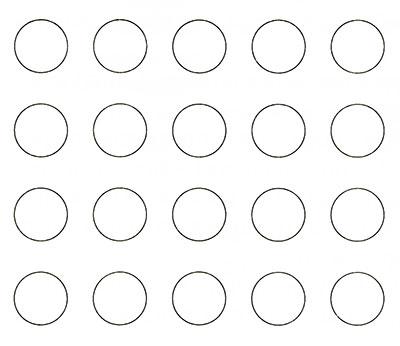 Тест призначений для діагностики творчих здібностей. А саме, оригінальності, гнучкості і швидкості.Дитині пропонується аркуш з 20 намальованими кружечками діаметром не менше 2 см і дається завдання: «Перетвори кола в які-небудь незвичайні предмети (намалюй їх, використовуючи ці кола)». На виконання завдання дається 5 хвилин.Обробка результатівТворчі здібності проявляються в оригінальності, гнучкості, швидкості.ОРИГІНАЛЬНІСТЬ зображення виявляється в тому, що у дитини виникають нові, нестандартні ідеї малюнків предметів, що мають форму кола.Звичайними, тобто стандартними, будуть зображення, які часто зустрічаються в дитячих малюнках (яблуко, м’ячик, сонечко, обличчя людини, мордочка зайчика, тарілка, колесо, повітряна кулька, квітка і т. д.). За такі малюнки присвоюється 0 балів.Оригінальними можна вважати зображення предметів, які не так часто малюють діти (кнопка дзвінка, торт, ґудзик, їжачок, що згорнувся в клубочок, Колобок, смайлик, планета Марс, дзеркальце, хокейна шайба, вишенька і т. д.). Кожен оригінальний малюнок оцінюється в 1 бал. Якщо дитина об’єднує в одну композицію 2 кола і ​​більше, то можна додати за оригінальність по 1 балу за кожне об’єднання.ГНУЧКІСТЬ – це здатність дитини висувати різноманітні ідеї малюнків, звертаючись до різних областей знань, використовуючи широке коло предметів і явищ. Для оцінки гнучкості підраховується кількість узагальнюючих слів-понять, які можуть включати в себе відразу кілька намальованих предметів і явищ.Наприклад, малюнки людини або тільки голови (лиця) можна об’єднати загальним поняттям «людина». Інші слова-поняття об’єднують інші предмети, наприклад: «небесні тіла» (Місяць, Сонце, планета), «фрукти та овочі» (яблуко, вишня, помідор, кавун). Так, ви можете включити намальовані дитиною предмети в групи «тварини», «рослини», «посуд», «аксесуари» та ін.Кількість груп, які можуть включати кілька предметів або навіть один, підраховується і оцінюється – по 1 балу за кожну групу. Звертаємо вашу увагу, що при аналізі та підрахунку груп враховуються всі зображення, а не тільки оригінальні.ШВИДКІСТЬ – це швидкість, продуктивність образотворчої діяльності дитини, тобто це здатність за обмежену кількість часу (5 хвилин) виконати великий обсяг роботи, намалювати багато круглих предметів. У тесті підраховується кількість кіл, які використала дитина для зображення предметів. За кожне коло-малюнок дається 1 бал.Інтерпретація результатівНизький рівень:Оригінальність 0-2 балиГнучкість 1-2 балиШвидкість 0-9 балівСередній рівень:Оригінальність 2-6 балівГнучкість 3-4 балиШвидкість 10-13 балівВисокий рівень:Оригінальність понад 7 балівГнучкість понад 5 балівШвидкість понад 14 балівРезультати тесту не відображають повноту творчого потенціалу дитини. Спостерігайте за дитиною: якщо вона увесь час щось вигадує, фантазує – то її творчий потенціал очевидний, якщо вважає за краще діяти за зразком, інструкцією, шаблоном, боїться проявляти ініціативу, допоможіть відчути дитині радість творчості. Додаток ЕУроки за методичною системою комплексного вивчення авторської казки. Урок 1.  Брати Грімм «Казка про рибака та його дружину».  (позакласне читання). Мета: ознайомити з творчістю Братів Грімм, детально розкрити зміст казки,  характеристикою героїв,  сформувати вміння знаходити аналогії казки в російському фольклорі. Завдання уроку: Навчальні: сформувати вміння визначати сюжет твору, порівнювати сюжети казок, продовжити  роботу над розвитком здібності аналізувати вчинки героїв, створювати ремейки казок, вчити працювати в групах, уміння міркувати і доводити свою точку зору;Виховні:  виховувати любов до слова, відповідальність та почуття  доброти; Розвивальні: збагачувати словниковий запас учнів, розвивати зв'язне мовлення, увагу, логічне мислення.  Обладнання: портрети Якова та Вільгельма Грімм, збірники казок Братів Грімм, текст «Казка про рибака та його дружину», завдання на картках для учнів.   Хід урокуІ. Організація класу до уроку.Продзвенів дзвінок.Ми розпочинаємо наш урок.Допитливі в класі дітиПро все хочуть знати на світі.З добрим ранком!Розпочато день.Першим ділом женемо лінь.На уроках не нудьгувати,А працювати і читати!ІІ. Мовленнєва розминка.Діти читають хором.- Накрапає дощ (тихо).- Дощ пускається сильніше (голосніше).- Злива (голосно).- Дощ слабшає (тихіше).- Дощ припинився (читання припиняється).ІІІ. Актуалізація опорних знань.Які жанри літератури ви знаєте? (вірш, байка, оповідання, казка). Що таке казка ? (Ка́зка — це твір про вигадані події, осіб, іноді за участю фантастичних сил). Які види казок ви знаєте? (Виділяють три основних види казок: казки про тварин, чарівні казки, та соціально-побутові казки). Які ще типи казок ви знаєте? (авторські та народні).Чим відрізняються авторські казки від народних? (Літературна казка — авторський твір, а народна - колективна творчість етносу; авторська казка може мати придуманий автором вільний сюжет, а сюжетна лінія народної казки   строго підпорядкована певній схемі, якої повинен дотримуватися оповідач).  IV.МОТИВАЦІЯ НАВЧАЛЬНОЇ ДІЯЛЬНОСТІ. ПОВІДОМЛЕННЯ ТЕМИ І МЕТИ УРОКУ.Діти! Сьогодні я отримала незвичного листа від Незнайка. Ось що він написав: «Шановні третьокласники! Я загубився у чарівній країні – Німеччині. Щоб потрапити додому, мушу просити про допомогу: допоможіть мені виконати завдання». Допоможемо Незнайку? Отож, сьогодні ми повинні з вами допомогти герою потрапити додому, а для цього маємо познайомитися з творчістю казкарів Братів Грімм родом з Німеччини та прочитати їхній чудовий твір - «Казку про рибака та його дружину».  Готові? V.	СПРИЙМАННЯ Й УСВІДОМЛЕННЯ НОВОГО МАТЕРІАЛУ.Розповідь учителя. У невеликому німецькому містечку Ганау-на-Майні в родині адвоката князя Ганауського один за іншим, з різницею в рік, народилося двоє синів. Перший, Якоб, з’явився на початку січня 1785 р.,  другий, Вільгельм, – в кінці лютого 1786 р. Брати були нерозлучними з самого дитинства, піклувалися один про одного.  З раннього дитинства Брати Грімм полюбили читати та часто брали книги з бібліотеки батьків, також любили малювати. Коли старшому братові виповнилося 10 років, їхній батько помер, і  тітонька Вільгельма та Якоба опікувалася їхнім навчанням та вихованням. Після закінчення ліцею, де брати бали найкращими учнями, хлопчики вступили до університету та опанувати премудрості юридичних наук. Але пристрасть до книг Братів Грімм не залишала їх.Грімм придбали всесвітню славу завдяки збірці «Дитячі і сімейні казки», які були видані в 1812 році. В остаточний збірник казок Братів Грімм увійшло 210 казок і легенд. «Казки Братів Грімм» перекладені  на 160 мов світу. Хто з нас не просив маму в сотий раз прочитати казку про музикантів з Бремена, «Золотого гусака», «Білосніжку», «Вовка і семеро козенят» ?  На цих історіях, повчальних і цікавих одночасно, виросли малюки багатьох країн. І сьогодні ми з вами прочитаємо казку, а про що – для цього вам потрібно відгадати загадку. Що це у Галочки:Ниточка та паличка,Паличка в руці,А ниточка в річці?Нахилилася над річкою:Домовленість у них такий -Обміняє їй річкаОкунька на черв'яка.Довге і гнучкеПолює за рибками.Часом порожня, як сопілочка,А співати не може. Що це? (рибак). Отже, яку казку ми будемо читати Братів Грімм? (про рибака та його дружину). Перший етап роботи над текстом:а)	Підготовка до сприймання твору.- Чи можна за назвою казки здогадатися,  про що в ній буде розповідатися? (так, про рибака та його дружину).- Спробуйте спрогнозувати, яким буде сюжет казки?  б)	Словникова робота.Тлумачення слів: халупа, камбала, поплентався, лавка, комора, палац, королева, трон, оксамит, кайзер, Римський папа, граф, герцог, кірха.  в)	Перше читання твору і перевірка сприймання прочитаного.Вчитель читає казку. Створення коктейлю емоцій.Які почуття викликав у вас цей твір? Смуток? Радість?Що викликало у вас смуток? Що викликало вашу радість?Графічно зобразити емоції, які виникли у вас під час читання.  г)  аналіз художнього твору.- Хто головний герой на ваш погляд в цій казці? (Рибка) Чому? (На місці старого і старої міг би бути інший герой). - Як автор зображує головного героя? Якими словами він про неї говорить? (камбала, рибка). - Розкажіть про життя  рибака та його дружини на початку казки. (Жили бідно в халупі, старий заробляв на життя рибальством).  - Розкажіть, як вийшло, що рибка стала служити рибаку. (старий спіймав камбалу, розповів про це дружині, вона стала наполягати на тому, щоб камбала віддячила рибаку, виконуючи бажання). 	Другий етап роботи над казкою:а)	Робота над перечитуванням тексту.Читання 1-3 частин казки учнями «ланцюжком», а 4-8 – в особах.  б)	Встановлення причиново-наслідкових зв'язків та виявлення мотивів поведінки героїв.Вікторина. Клас об’єднується у 6 груп, кожна з яких отримує по 1 запитанню, на які потрібно відповісти через хвилину.  - Як дружина ставилася до свого чоловіка і служників, коли стала багатою?- Про які якості особистості дружини говорить її ставлення до чоловіка і служників?- Хто такий кайзер?Яким має він  бути?- Чому жінка зажадала бути королевою?   - Чи заслуговує дружина рибака бути Римським папою? Обґрунтуйте свою думку.- Чому рибка не виконала останнє бажання жінки?в)	Розкриття композиції твору.- На скільки частин можна поділити твір? Розташуйте події у правильній послідовності. Рибак спіймав камбалу. Дружина прагне стати Богом. Життя в ролі Римського папи.Дружина в ролі королеви. Перша забаганка дружини рибака.Життя у кам’яному палаці.Стара халупа. 8) Жінка-кайзер. г)	Аналіз зображувальних засобів. Застосування цілісного аналізуГра «Знайди художні засоби».  За певний час потрібно у тексті знайти прикметники, за допомогою яких автор зобразив красу моря (море заграло; море потемніло; море стало синювато-сірим; море стало свинцево-сірим; сердито бушує). Як ви вважаєте, яка роль їх у тексті? Чи допомагають вони розкрити характер героїв твору?Вторинний синтез - третій етап роботи над казкою:а) Навчання складати план прочитуваного.Гра «Підпиши ілюстрацію». Вчитель пропонує 8 ілюстрацій до казки з зображенням основних подій твору, а діти мають придумати підпис до кожної. б)	Розкриття головної думки та  виховна мета твору.- Як ви думаєте, чому камбала вирішила покарати героїв казки? - Що б ви попросили б у камбали для себе? - Чи завжди у казках перемагає добро над злом? Чому?  в)	Узагальнення істотних рис героїв, їх оцінка.Хто в казці Братів Грімм чарівний помічник? (камбала).- У чому незвичайність рибки? (вміє говорити людським голосом, виконує бажання).- Чи є повтори в  сюжеті в казці? Прочитайте.- Чим вони схожі? (У всіх повторах рибак розмовляє з камбалою).-  Чим вони відрізняються? (Змінюються бажання дружини і її ставлення до чоловіка, змінюється стан моря).- Чи змінюється поведінка рибака біля моря? (Мовить ласкаво).- Чому рибак не відмовляє жінці у її забаганках? (чоловіка зображено несміливим, нездатним відстояти свою позицію).  Спробуємо з'ясувати який характер у кожного героя. Свої відповіді потрібно довести словами з тексту.- На дошці характеристики героїв. Які риси характеру відносяться до старого, старій? Характеристики: добрий, поступливий, безвольний, смиренний, владний. Злісний, жадібний, грубий, незлагідна, вимогливий, невдячний. - Чи можна назвати рибака з казки сміливим і щедрим? - Хто з героїв вам більше подобається? Чому?- Чому автор наділив одного героя тільки негативними якостями, а іншого - позитивними? - Чи можна стверджувати, що дружина зображена ненаситною і владною? (Робота в парі). - Чому старого було покарано?  Адже він має м'який, податливий характер? (Діти доходять висновку, що безвольність - негативна риса характеру. Смиренність - позитивна риса,  якщо вона виправдана. В казці рибаку не вистачило сміливості протистояти своїй дружині,  заперечити їй і вказати на її неправоту. Він не зміг зупинити її жадібність. Він сліпо підкорявся жінці. Чому ? Чи трапляється таке в житті ? - Чи бувають ситуації коли необхідно проявити твердість характеру? - Як ви думаєте, кого зі своїх героїв автор більше любить? (Рибку)-  Чому? (Тому що автор показав камбалу вихованою, ввічливою, чесною, справедливою).    - На якому прикладі це видно? (Якими б безглуздими не були прохання рибака, вона, за винятком останнього, всі їхні виконувала, завжди зверталася до нього ввічливо).Складання словесного портрета літературного героя. (Робота в парі). Алгоритм складання словесного портрета літературного героя.Для того щоб уявити героя літературного твору треба:А) назвати, хто герой (звір, людина, казкова істота). Б) описати зовнішність. В) назвати (перерахувати) найяскравіші риси характеру. Г) коротко розповісти про головні вчинки героя. - Чи можна вважати вдало складеним словесний портрет, якщо в ньому описаний лише зовнішній вигляд героя? Обґрунтуйте  свою думку.г)	Заключне виразне читання твору учнями. д)	Проведення узагальнюючої бесіди, встановлення ідейного змісту твору.- Визначити, яке з прислів’їв відповідає ідеї твору. Вік живи, вік учись. Не в свої сани, не сідай. Зробивши зло, не чекай добра. За великим поженешся, малого не побачиш. За худим підеш-худе знайдеш. Отже, чому вчить нас казка Братів Грімм? VІ. Завдання додому: пояснення домашнього завдання і способу його виконання. Прочитати казку вдома, придумати власну кінцівку в свою власну назву.  VІІ. Підсумок уроку.Отже, ми з вами допомогли Незнайку повернутися додому. З творчістю яких письменників ми сьогодні познайомилися? Яку казку ми сьогодні читали? Чи сподобалася вам казка Братів Грімм? Чим? Чому хотіли навчити нас Брати Грімм  своєю казкою?Яких людей висміюють брати Грімм в своїй казці?Як ви думаєте, чому камбала  нічого не сказала рибаку востаннє? Що автор хотів сказати цим мовчанням рибки?Що могла б рибка сказати старому?Урок 2. Ознайомлення з творчістю Олександра Пушкіна «Казка про рибака та рибку». Мета: Освітня: ознайомити учнів із життям та творчістю Олександра Сергійовича Пушкіна та його твором «Казкою про рибака та рибку»;  формування вміння аналізу казки через розкриття особливостей композиції, мови, характеристику образів героїв літературного твору, формування вміння підкріплювати цитатами з тексту намальованої ілюстрації, формування навички виразного читання; Регулятивні вміння: виконувати навчальні завдання, використовуючи алгоритм, виконувати взаємоперевірку навчального завдання, оцінювати виразність читання однокласників.Комунікативні вміння: формування вміння адекватно взаємодіяти з партнером в рамках навчального діалогу.Предметні вміння: формування вміння порівнювати героїв за їхніми вчинками, бажанням мови, складати словесний портрет літературного героя, вміння виразно читати текст, збагачення словникового запасу.Особистісні уміння: вміння співпрацювати з учителем, однокласниками, приходити до спільного рішення.Розвивальна: розвивати зв’язне мовлення, уміння висловлювати свої думки, збагачувати словниковий запас учнів;Виховна:  виховувати почуття вдячності, поваги один до одного, любов до художнього слова.Обладнання: підручник «Літературне читання» 3 клас. Портрети О.Пушкіна  в дитинстві та в зрілі роки, Наталії Гончарової — дружини поета, слова до складання павутинок «Море» та «Бажання». Презентація «Життя і творчість О.С.Пушкіна». Виставка Книжок із творами поета, дидактичні картки. Хід урокуІ. Організація класу до уроку.Дзвоник пролунав веселий,Дружно всіх він кличе в клас.І цікаве на уроці пропоную я для вас.Станьте струнко, схаменіться,Один одному всміхніться.Приготуйте без морокиВсе, що треба для уроку.Підготовлено – дзвінок.Починаємо урок. (І. Козлітіна).ІІ. Мовленнєва розминка.Вправляння у вимові звука [р] у різних позиціях.Ар — ра - ряор - ро — рьоур - юр ~ рюри - ир — ирирі - ір - ірізри - зрі - мрі2. Гра «Утвори слова за зразком».Ріка — річка — річечкариба — … — ...(рибка, рибонька)баба — … — ...(бабка, бабусенька)дід — … — ...(дідок, дідусенько)вода — ... — …(водичка, водиченька). Прочитайте прислів'я, яких слів не вистачає, щоб закінчити думку ? Жадібність всякому горю ... (початок). - Як ви це розумієте?Багато захочеш - останнє ... (втратиш). - Про що ці прислів'я ? ІІІ. Актуалізація опорних знань. - Які казки ми з вами вивчали, в яких висміюється  жадібність? (Брати Грімм «Казка про рибака та його дружину»). - Доведіть, що твір є авторською казкою. (написана Братами Грімм, це художній твір,описані фантастичні події).  - Який сюжет має казка Братів Грімм? - Яка її ідея? - Як пов’язані прислів’я, написані на дошці, з ідеєю казки? IV. МОТИВАЦІЯ НАВЧАЛЬНОЇ ДІЯЛЬНОСТІ. ПОВІДОМЛЕННЯ ТЕМИ І МЕТИ УРОКУ. Сьогодні на нас чекає нова зустріч  з автором казки, яку ми читатимемо протягом двох уроків.  Сьогодні на уроці ми спробуємо торкнутися глибини творчості великого російського поета – Олександра Сергійовича Пушкіна, відчути красу його творів. V.	СПРИЙМАННЯ Й УСВІДОМЛЕННЯ НОВОГО МАТЕРІАЛУ. Важко знайти людину, яка б не знала і не любила цього митця слова. Народився він 6 червня 1799 р. в місті Москві. Батько його, Сергій Львович, був нащадком знатного дворянського роду. Він любив літературу, був знайомий з багатьма  літераторами, зібрав велику бібліотеку. Саме тому можна з упевненістю сказати про те, що його літературне майбутнє було визначеним. Мати поета, Надія Осипівна, уроджена Ганнібал, внучка  улюбленця Петра I - Ібрагіма Ганнібала, була добре освіченою, знала французьку літературу, зачаровувала всіх красою, дотепністю і почуттям гумору. Її запальний характер, впертість і владність були причиною неблагополуччя в сім'ї. Вихованням дітей вона не займалася, до старшого сина Олександра ставилася байдуже, а її фаворитами були дочка Ольга  і Льовушка, брат майбутнього поета. З раннього віку маленький Сашко виявляв інтерес до книг, дуже любив їх брати у бібліотеці батька. У дитинстві поруч з майбутнім поетом  були бабуся Марія Олексіївна Ганнібал і няня Матвєєва Аріна Родіонівна. Ці дві чудові казкарки розповідали  Олександру казки, подарували йому мудрість, укладену в чарівних образах. Згодом Пушкін став відомими поетом, став створювати власні казки.  Пушкін створив багато казок: «Казка про царя Салтана», «Казка про мертву царівну та 7 богатирів», «Казка про золотого півника». Першою його казкою стала «Казка про попа і його працівника Балду», яку він написав у  вересні 1830 р.  в Болдіно. Усі його казки - це чарівний світ таємниць, де в кожному рядку  - частка душі поета. Сьогодні ми з вами будемо читати «Казку про рибака та рибку». Довго вважалося, що сюжет цієї казки Пушкіну подарував Даль, тим більше що рукопис «Казки про рибака і рибку» Пушкін вручив Далю в 1833 р. з написом «Твоя від твоїх! Казкарю Козаку Луганському» (літературний псевдонім Даля). І все ж джерелом виявилася Померанська казка «Про рибака і його дружину» зі збірки братів Грімм. Це встановив пушкініст С.Бонді. Розбираючи в 1920-і рр. чорнові рукописи Пушкіна, він натрапив на уривок, де стара вже отримала нове корито, нову хату, стала стовбовою дворянкою, царицею, висловлювала бажання стати «римської Папою», і рибка примху оскаженілої дурепи задовольнила. Але Пушкін відмовився від ідеї ввести цей гротескний епізод в серйозну казку. Уривок навів Бонді на думку про західне джерело, і він його знайшов.Пушкін перетворив казку  за стилем і за духом  в суто російську. Давайте пригадаємо, що вимагала дружина рибалки у камбали? (новий будинок, замок, стала царицею, римським Папою, але коли забажала стати самим Богом, повернулася разом з чоловіком до старого будинку). А щоб порівняти та встановити, що дійсно казка Пушкіна схожа на казку братів Грімм, нам потрібно її прочитати. У цьому нам допоможе  домовик Афанасій Федорович, який  запрошує вас, учні, до читання.Відкрийте, будь ласка, стор. 49 підручника. А) Підготовча робота. Прочитайте назву твору («Казка про рибака і рибку»). Доведіть, що це казка. (розповідається про фантастичні події – рибка золота, яка виконує бажання, з заголовка сама назва - казка). Що ще можна дізнатися з заголовка? (Про героїв - Рибака і рибку).Хто зображений на ілюстрації? Старий, який спіймав золоту рибку.Де відбуватимуться події ? (біля моря). Б) Словникова роботаТлумачення слів:  вередує, бояри, дворяни, ночви, на побігеньках, стовбова дворянка, кичка, недотепа, баговиння, світлиця.    в) ознайомлення з текстом твору. Читання з коментуванням. Читає вчитель, діти відзначають олівцем ключові слова по ходу читання.- Чи  можна  назвати    авторською казку Пушкіна? (так). - Чому ? (створена письменником). - Які перші враження від прочитаної казки? - Як жили дід та баба до того, як в невід потрапила золота рибка? (бідно, у ветхій землянці). В) перевірка цілісного сприйняття казки. Створення «літературного sms-повідомлення». Створити 2 смайлики  з відображенням емоцій, які виражають ставлення до казки в цілому, до подій у казці, коли дід спіймав золоту рибку. Знайдіть казкові прикмети на початку творі. (3 рази закинув невід в море, сама золота рибка, яка виконувала бажання старого). Як розмовляла рибка зі старим (ласкаво тепло, називаючи його «старче»). Чому ? (показати свою доброту, повагу до старших). Чи не вбачаєте ви в цьому авторське ставлення до героя? (так, адже саме за допомогою цього образу автор намагається розкрити ідею твору – показати недоліки, які заважають жити щасливо людині – покірність чоловіка, небажання відстоювати  свою позицію). Як старий ставився до рибки (з повагою, як до цариці, перш ніж щось просити, він кланявся, говорив ласкаві слова «паніматко-рибко»). Прочитайте прохання старого до рибки.Фізкультхвилинка.Хтось там бачу, притомивсяІ на парту похилився.Треба всім нам дружно встати,Фізкультхвилинку почати.Встаньте, діти, посміхніться, Землі нашій поклоніться За щасливий день вчорашній. І до сонця потягніться.В різні боки нахиліться. Веретеном покрутіться. Раз присядьте, два присядьте. І за парти тихо сядьте.Д) аналіз прочитаного.  Самостійна робота у групах. Завдання для першої групи.  Скільки разів старий звертався до рибки з проханням? Чи можна назвати море персонажем твору? Чому? Завдання для другої  групи.  Що вимагала стара для себе від рибки? (Підтвердіть словами тексту). Як ви вважаєте,  чи заслужено стара вимагає такі подарунки від рибки?Другий етап читання твору А ) повторне читання тексту;Вчитель: – Прочитайте уважно казку та підготуйтеся до читання в особах 3 частини. б)	встановлення причинно-наслідкових зв'язків;Вчитель:Чому старий не міг протистояти старій у її забаганках? Як це характеризує героя? VІ. Завдання додому: пояснення домашнього завдання і способу його виконання. Прочитати казку вдома, порівняти сюжет казки Пушкіна та братів Грімм.  VІІ. Підсумок уроку.Підсумкова бесіда.- Про творчість якого російського поета кого ми сьогодні дізналися ? -  З яким твором Пушкіна  ми познайомилися ? - Чому твір Пушкіна вважається авторською казкою? Доведіть. - На місці якого персонажа казки ти можеш уявити себе і чому?-  Яких рис характеру ви б хотіли позбутися?-  Чого навчають нас казки ?Урок 3. Олександр Пушкін «Казка про рибака та рибку». «Якщо мед, то й ложкою». Мета: Освітня: продовжити роботу над «Казкою про рибака та рибку» О. С. Пушкіна; вдосконалювати навички правильного, виразного й свідомого читання віршованих творів; формування вміння аналізу казки через розкриття особливостей композиції, мови, характеристику образів героїв літературного твору, формування вміння підкріплювати цитатами з тексту намальованої ілюстрації, формування навички виразного читання; Регулятивні вміння: виконувати навчальні завдання, використовуючи алгоритм, виконувати взаємоперевірку навчального завдання, оцінювати виразність читання однокласників.Комунікативні вміння: формування вміння адекватно взаємодіяти з партнером в рамках навчального діалогу.Предметні вміння: формування вміння порівнювати подібні сюжети казок різних авторів, героїв за їхніми вчинками, особливості мови казок Братів Грімм та Пушкіна, складати словесний портрет літературного героя, вміння виразно читати текст, збагачення словникового запасу.Особистісні уміння: вміння співпрацювати з учителем, однокласниками, приходити до спільного рішення.Розвивальна: розвивати зв’язне мовлення, уміння висловлювати свої думки, збагачувати словниковий запас учнів;Виховна:  виховувати почуття вдячності, поваги один до одного, любов до художнього слова.Обладнання: підручник «Літературне читання» 3 клас (В.Науменко), Брати Грімм «Казка про рибака та його дружину». Хід урокуІ. Організація класу до уроку.Дзвоник пролунав веселий,Дружно всіх він кличе в клас.І цікаве на уроці пропоную я для вас.Станьте струнко, схаменіться,Один одному всміхніться.Приготуйте без морокиВсе, що треба для уроку.Підготовлено – дзвінок.Починаємо урок. (І. Козлітіна).ІІ. Актуалізація опорних знань.Прочитайте девіз нашого уроку: «якщо мед, то й ложкою». Як видумаєте, як він стосується нашого уроку? Мені принесли важливого, термінового, цікавого листа від вірного товариша Книжки. «Дорогі мої маленькі друзі! Я знаю, що ви багато читаєте і вмієте берегти книжки. А ще мені розповідали, що голови у вас розумні, серця добрі й справедливі, очі пильні, а руки вмілі. Я дуже хочу ближче познайомитися з такими чудовими дітками й запрошую вас усіх до себе в гості. А живу я в Книжчиному царстві — у мудрій державі. Шлях до нього вам покажуть мої вірні помічники — Букви. Із собою візьміть ваші улюблені вірші, прислів’я, приказки, загадки. А якщо хтось із вас сам розгадає завдання до уроку, ви зможете швидше знайти дорогу. До нашої зустрічі лишилось мало часу, отож відразу починайте готуватися в путь-дорогу». Отже, вирушимо в дорогу? На дошці карта подорожі з зупинками: «Теоретична», «Скоромовна», «Кмітлива», «Біографічна», «Рефлексивна», «Театральна», «Порівняльна»,  «Цікавинка», «Кінцева».  Перша станція «теоретична». -	Сьогодні ми пригадаємо жанр літератури, з яким ознайомилися на попередньому уроці та який допоможе нам стати мудрішими. Його назву ви впізнаєте, коли розшифруєте колограму.Ключ: читати за рухом годинникової стрілки через букву, починаючи з виділеної. (казка). Самостійна робота у групах. Завдання для першої групи.  Складання сенкану. «Сенкан про авторську казку»                                Перевірка.Наприклад: Казка Прозова, віршованаСхвалює, засуджує, виховуєОписує чарівні події							Казка – твір повчального характеру з чарівними подіями.			  МудрістьЗавдання для другої групи.  «Гронування». 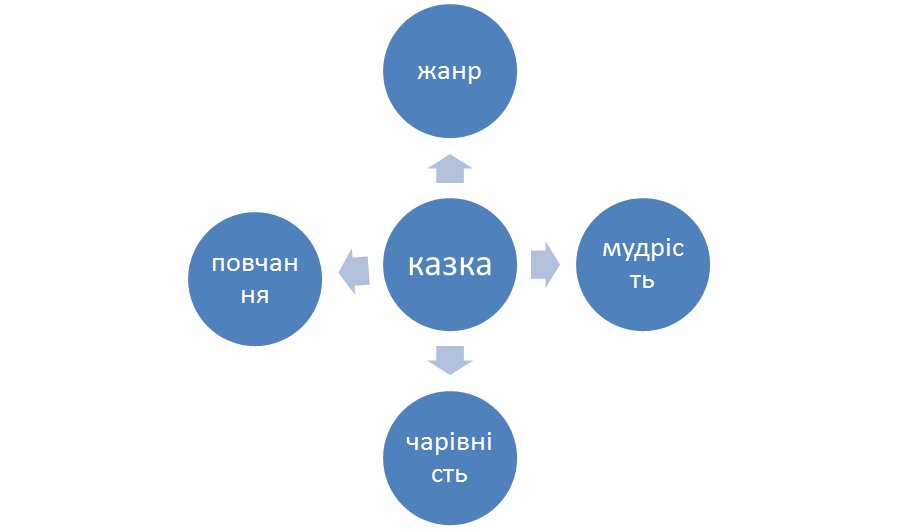 Наступна станція «Скоромовна».Мовленнєва розминка.1. Артикуляційна зарядка.Попросимо тиші — ц-ц-ц.Розженемо галасливих птахів — кш-кш-кш.Дзюркоче вода у струмочку — дз-дз-дз.Загуркотів у полі трактор — р-р-р.Закаркали ворони — кар-кар-кар.2. Чистомовка.Жу-жу-жу — вам мурашку покажу.Жі-жі-жі — гострі точимо ножі.Зу-зу-зу — погодуй мою козу.Са-са-са — укусила ніс оса.Ра-ра-ра — ми весела дітвора.Наступна станція «Біографічна».- Що ви знаєте про О.С.Пушкіна?- Які твори поета вам ще відомі, ви читали?- Сюжет якої казки запозичив Пушкін при створенні  «Казки про рибака та рибку»? ІІІ. Мотивація навчальної діяльності учнів. Повідомлення теми та мети уроку.-   Сьогодні на уроці ми розкриємо таємниці авторської казки, також продовжимо  роботу над «Казкою про рибака та рибку»,  порівняємо її з твором Братів Грімм «Казка про рибака та його дружину», оцінюючи вчинки головних героїв, навчимося робити більше корисного у своєму житті.ІV. Сприймання й усвідомлення учнями нового навчального матеріалу: А) Читання казки ланцюжком. Б) Порівняння сюжетних ліній у казках О.Пушкіна «Казка про рибака та рибку» та «Казки про рибака та його дружину» Братів Грімм.  - Що відмінного у сюжеті О.Пушкіна «Казка про рибака та рибку» та «Казки про рибака та його дружину» Братів Грімм.? ( у невід рибалки з казки Пушкіна потрапила золота рибка, а в казці Братів Грімм – камбала.  Але головна відмінність - стара в казці Пушкіна стає все більш злісною і жорстокою: чоловіка б'є по щоках, а слуг, «за чупрун тягає», смиренного старця «на стайні служити послала». А вже увійшовши в роль цариці, вона і зовсім його «з очей прогнати веліла». «Старого втришия заштовхали», а стража «сокирами мало не зарубала». Посилюючи покірність старого, Пушкін показує зростаючу гординю і ненаситність старої самодурки. Бажання стати царицею морською, щоб золота рибка служила у ній на побігеньках, обертається покаранням: вчорашня «цариця» опинилась біля розбитих ночв). В) Створення учнями графічного коктейлю емоцій за кінцівкою казки.  (колективна робота).  виявлення мотивів поведінки героїв: - Простежте, як змінюється поведінка старої, яка стала стовбовою дворянкою? Як вона ставилась до слуг? - Чи змінювалась поведінка рибки, її ставлення до старого? Чому? г)	розкриття композиції твору;- Усно поділіть текст казки на частини. І частина Жив старий зі своєю старою Біля самого синього моря… ІІ частина Якось в море закинув він невід…ІІІ частина Повернувся дід до старої…ІV частина От пішов дід до синього моря…V частинаОт пішов дід до синього моря…VІ частинаЗнов пішов дід до синього моря. VІІ  частинаПочвалав старенький до моря… VІІІ  частинаНе насмілився дід сперечатися…Зупинка релаксаційна.  Релаксація для очей.- Зараз ми разом із рибкою спробуємо поплавати у морській глибині очима.- Уявіть, що ми опинилися у морі. Чиста вода. Аж тут у воді пливе рибка золота: вверх, вниз (повторюємо декілька разів), поруч пливуть їй подібні: вправо, вліво (повторюємо декілька разів). Ми піднімаємо руки вгору, випливаємо з глибини морської, всміхаємося та до роботи приймаємося.Д) аналіз зображувальних засобів.Станція «Цікавинка». Гра «Знайди художні засоби» За певний час потрібно у тексті знайти прикметники, за допомогою яких автор зобразив красу  моря (море заграло; скаламутилось море; почорніло море; море сердито бушує). Як ви вважаєте, яка роль їх у тексті? Чи допомагають вони розкрити характер героїв твору? V. Осмислення нових знань у процесі практичної діяльності.Третій етап роботи над твором. а) складання плану прочитаної казкиПлан казки може бути таким:1)	Бідне життя діда та старої.2)	Вдалий улов. 3)	Перша забаганка баби. 4)	Нові ночви у подарунок. 5)      Нова хата від рибки. 6)      Баба-стовбова дворянка. 7)    Бажання баби стати володаркою моря. 8) Розбиті ночви. Б) та в) розкриття головної думки та виховна мета твору;Робота в парах.Завдання: з'єднати частини прислів'їв; вибрати те, яке найбільше підходить до змісту казки, розкриває її головну думку.Якщо мед, то й ложкою.Заліз кіт на сало та й кричить: «Мало!»Ласий, як кіт на ковбаси.Менше вкусиш, швидше ковтнеш.Не дурний крук, щоб впустив з рук.На чужий коровай очей не поривай, а свій дбай.Заздренному боком вилізе.За копійку аж труситься.Зависливі очі, як у попа.Скупий, аж синій.В чужих руках завше більший шматок.У кожного рука к собі крива.На чужій ниві все ліпшая пшениця.г) узагальнення істотних рис героїв, їх оцінка.Наступна станція - «Порівняльна».Робота в групах. Завдання для першої групи. Розподіліть риси характеру старої та старого за казкою Братів Грімм «Казка про рибака та його дружину». Спробуйте їх порівняти. М’який, добрий, терплячий, злий, жадібний, грубий, вимогливий, ненаситний, безвольний, смиренний, ввічливий, сварливий, невдячний.Порівняльна характеристика головних героїв за діаграмою Вена.Відмінне			Спільне		    Відмінне			__________		   ___________		______________		__________		   ___________		______________	______________      Перевірка.  Завдання для другої  групи. Розподіліть риси характеру старої та старого за казкою О.Пушкіна «Казка про рибака та рибку». Спробуйте їх порівняти. М’який, добрий, терплячий, злий, жадібний, грубий, вимогливий, ненаситний, безвольний, смиренний, ввічливий, сварливий, невдячний.Порівняльна характеристика головних героїв за діаграмою Вена.Відмінне			Спільне		    Відмінне			__________		   ___________		______________		__________		   ___________		______________	______________      Перевірка.  Який висновок можна зробити, порівнюючи головні образи цих казок ? (Брати Грімм та О.Пушкін зобразили своїх героїв подібними, з однаковими рисами характеру, проте у Пушкіна ми бачимо бабу добрішою, менш грубою, на відміну від баби в казці Братів Грімм). Намалювати східці бажань за казками О.Пушкіна «Казка про рибака та рибку» та Братів Грімм «казка про рибака та його дружину». Під його східцями показати зміни настрою моря у зв’язку з бажаннями старої.Рисунок 1. Сходи бажань за ‘’Казкою про рибака та рибку‘’ О.Пушкіна.Рисунок 2. Сходи бажань за ‘’Казкою про рибака та його дружину‘’ Братів Грімм.Колективна робота.Отже, проаналізувавши східці бажань старої у казках О.Пушкіна та Братів Грімм, дійшли висновку, що казки схожі за сюжетом, образами, казка Пушкіна має запозичений сюжет.  Сформулюємо основну думку твору. Щоб відповісти на це питання, виберіть найбільш точне формулювання.•	Як здорово зловити чарівну рибку!•	Як погано бути покірним, безвольним, безхарактерним.•	Якщо ти ненажерливий, ти можеш утратити все, що маєш.•	Трапляються ситуації, коли необхідно проявити твердість характеру, інакше ти можеш постраждати.VІ. Завдання додому: пояснення домашнього завдання і способу його виконання. Придумати щасливий кінець казки Пушкіна. VІІ. Підсумок уроку.   Остання станція нашої подорожі -  «Кінцева».  г)	заключне виразне читання твору.д)	підсумкова бесіда.-  З яким твором Пушкіна ми познайомилися? - На місці якого персонажа казки ти можеш уявити себе і чому?-  Яких рис характеру ви б хотіли позбутися?- Чи імпонує вам образ рибки? Чому? - Чим схожі казки, які ми сьогодні вивчали? -  Чого навчають нас казки?Урок 4. Такі різні та такі схожі казки. Урок-дослідження за казкам «Жадібна стара» (російська народна), «Золота риба» (індійська народна казка), «Казка про рибака і його дружину» (Брати Грімм), «Казка про рибака і рибку» (О. Пушкін). Мета уроку:  вчити узагальненого розуміння сенсу «Жадібна стара» (російська народна), «Золота риба» (індійська народна казка), «Казка про рибака і його дружину» (Брати Грімм), «Казка про рибака і рибку» (О.Пушкін) на основі їх порівняльного аналізу.ЗАВДАННЯ:• формувати вміння порівнювати схожі за сюжетом твору – казки «Жадібна стара» (російська народна), «Золота риба» (індійська народна казка), «Казка про рибака і його дружину» (Брати Грімм), «Казка про рибака і рибку» (О.Пушкін);• на основі порівняльного аналізу формувати вміння: визначати сюжет твору; відчувати і розуміти його образну мову, висловлювати своє ставлення до героїв; розуміти зміст твору; співвідносити схожі за сюжетом твори;• формувати творчі вміння: графічно ілюструвати прочитане; творчо перетворювати казковий текст – створювати власний ремейк - власний текст на основі прочитаного;• збагачувати словниковий запас учнів, розвивати зв'язне мовлення, увагу, логічне мислення, вміння міркувати і доводити свою точку зору;• формувати моральні поняття, добрі почуття;• розвивати пізнавальний і читацький інтерес;• сприяти вихованню взаємоспівробітництва. Хід урокуІ. Організація учнів до роботи на уроці. У цей ранковий, добрий часЯ рада, діти, бачить вас.Треба всім нам привітатись.Вліво-вправо поверніться,Один одному всміхніться.Чи готові до уроку? Молодці!То ж сідайте. Працювати почали.Вчитель об’єднує учнів у 4 групи за бажанням. ІІ. Мовленнєва розминка. ЧистомовкаДавайте промовимо чистомовку-добавлянку.Ма-ма-ма- ой весела в нас…( зима). Ло-ло- ло- скільки снігу…( намело). Мі-мі-мі- дуже раді ми …(зимі). Мо-мо-мо- пташкам корму ми …(дамо). Му-му-му-а морквиночку…( кому). Ям-ям-ям- цим білесеньким…( зайцям). ІІІ. Актуалізації опорних знань. Дорогі учні! Я  запрошую вас в гості до казок, які ви читали до сьогоднішнього уроку. Відгадайте їх за уривком.Кожна команда отримує по дві картки з написаним уривком з казки. Завдання: визначити, з якої казки уривок, назвати, хто її написав, в якій країні жив автор.Завдання 1-ої групи. «І взяла його дружина за руку, і сказала йому: «Зайди-но сюди та й  подивися, тепер нам жити буде набагато краще». («Казка про рибака і його дружину». Німеччина. Брати Грімм).Завдання для 2-ої групи. «Як почуло дерево цю божевільну промову, зашуміло листям і у відповідь старому мовило: «Будь же ти ведмедем, а твоя дружина ведмедицею». («Жадібна стара». Російська народна казка). Завдання для 3-ої групи. «Тут барабани забили, труби заграли, посадили селяни старого в розмальований паланкін, на своїх плечах додому донесли. А будинок у старого знову новий - не будинок, а палац, а в тім домі все, як він просив у риби». («Золота риба». Індійська народна казка). Завдання для  4-ої групи. Жив старий із своєю староюУ самого синього моря.Вони жили у ветхій  землянціРівно тридцять  і три роки.( «Казка про рибака і рибку». О. Пушкін. Росія). ІІІ. Мотивація навчальної діяльності учнів. Повідомлення теми та мети уроку. Діти, сьогодні зі мною трапилась незвичайна пригода. По дорозі до школи я почула, як перешіптуються листочки на деревах:Облітають квіти, обриває вітерпелюстки печальні й розкида кругом.Скрізь якась покора в тишині розлита,і берізка гола мерзне за вікном.– Діти! Які пора року до нас завітала? Так правильно, до нас на завітала Жовтокоса Осінь з казкового кольорового міста, де живуть стиглі пахощі фруктів та овочів. Але вона прийшла не сама, а захопила з собою маленьких помічниць. Яких саме, ви дізнаєтесь, відгадавши загадку: Літом виростають, а восени опадають. (Листочки). Ці різнобарвні листочки  не прості, чарівні, вони принесли нам різні завдання. А Жовтокоса Осінь буде спостерігати за нами, чи правильно ми виконуємо ці завдання. Казки «Жадібна стара», «Золота риба», «Казка про рибака і його дружину» (Брати Грімм), «Казка про рибака і рибку» (О. Пушкін)  з'явилися в різний час, в різних країнах. Цікаво, чи є в них щось спільне? Відповісти на це питання нам допоможе порівняльна таблиця. Подивіться уважно на неї і визначте мету нашого уроку.  (Ми повинні порівняти ці казки, знайти подібності та відмінності).Перш ніж ми почнемо нашу роботу, я попрошу вас довести, що всі ці твори є казками. (За допомогою опорної схеми діти на слайді знаходять в текстах наступні ознаки: зачин, чарівні числа, повтори, образні вислови, застарілі слова, чарівна істота, чарівні перетворення, фінал, урок- мораль).На які дві групи діляться всі казки? (Народні та авторські (літературні)).Які з прочитаних казок літературні, а які народні? (Золота риба» та «Жадібна стара»). Порівнювати казки ми будемо по групах, виконуючи різні завдання. Пограємо у гру «Світлофор». Якщо група готова відповісти на питання, ведучий  повинен підняти сигнальну картку.За кольором  карток групи  будуть  виставляти одна одній  за роботу оцінки:червона картка - група відповідала дуже гарно;жовта – добре;зелена  - задовільно. Результати  вчитель  записує, в кінці уроку діти дізнаються, яка з команд краще за всіх розбирається в прочитаних нами казках.ІV. Сприймання й усвідомлення учнями нового навчального матеріалу: ПОРІВНЯННЯ СКАЗОК. Перше випробування від Жовтокосої осені: порівняти сюжет казок, відповівши на питання. (По ходу роботи заповнюється таблиця 1.)Таблиця 1.  Порівняльна таблиця казок зі схожим сюжетом. Творче завдання. Конкурс «Найбільш незвичайний і оригінальни фінал казки».Представник кожної з команд придумує новий фінал до казок про жадібність. Поки «казкарі» працюють, учні порівнюють сюжет казок.Завдання 1. Порівняйте, як живуть старий і стара в чотирьох казках (житло, робота старого).Завдання 2. Чи однакові в цих казках виконавці бажань?Завдання 3. Де в казках зустрічаються люди похилого віку з виконавцями бажань?Завдання 4. Назвіть дії героїнь  у всіх казках.Завдання 5. У яких казках старий противиться старій, а в яких ні?Завдання 6. Хто швидше?На дошці на магнітах прикріплені врозкид картинки з бажаннями старої з казки Пушкіна. Дітям потрібно прибрати зайві бажання і встановити правильну послідовність бажань (завдання виконують по одному учаснику від команди).    Після виконання вчитель ставить  питання:- Яке з даних бажань не виконала рибка?- Чому?- Чи однакова кількість виконаних бажань в казках?Завдання 7. У яких казках більше описів інтер’єру і почуттів героїв - в авторських або народних? Прочитайте виразно уривки.Самооцінка. Групи оцінюють роботу один одного з порівнювання сюжету казок.Оцінювання роботи «казкарів», які представляють новий фінал казок.Друге випробування: порівняти героїв казок, відповівши на питання. (По ходу роботи діти заповнюють  таблицю.)Завдання 1. Конкурс художників. Вибрати по одному художнику від групи. Діти отримують альбомні листи, розділені на 5 частин. Завдання: відобразити в малюнку, як змінюється море в залежності від бажання старої (за казкою О. Пушкіна).Поки художники працюють, учні порівнюють героїв казок.Завдання 2. Чим схожі виконавці бажань в даних казках?Завдання 3. Чи схожі герої  в казках? Які почуття вони викликають?Завдання 5. Чи схожі чоловіки  в казках? Які почуття вони викликають?                                Завдання 6. Які герої з'являються в літературних казках Пушкіна і Грімм? Навіщо введені ці герої?Завдання 7. Хто з героїв викликав у вас симпатію? Чому?Самооцінка. Групи оцінюють роботу один одного з порівнювання героїв казок.Третє випробування: порівняти мову казок, відповівши на питання. (По ходу роботи заповнюється таблиця). Завдання для першої групиПоясніть значення прислів'їв «Багато захочеш - останнє втратиш»,«Багато бажать - добра не видать ». Чи підходять ці прислів'я до казок?Завдання для другої групиПоясніть значення прислів'я «Бажаєш  чужого - втратиш все». Чи підходить це прислів'я до казок?Завдання для третьої групиПоясніть значення прислів'їв «Дай з нігтик - запросить з лікоть»,«Тільки розуму на гроші не купиш».Чи підходять ці прислів'я до казок?Завдання для четвертої групиЯкі образні вислови зустрічаються в казках про жадібність?Завдання 5. Зіставте слова з їх значеннями (можна користуватися словником).Кожна команда отримує картку, в якій потрібно до слів першої групи знайти смислове співвідношення слів з другої групи. Школярі читають, обговорюють, виконують.1. Владика; халупа; паланкін; сочевиця; бурмистр; буйвол; користь; невід; відкуп; кликати.2. Ложі, переноситься носіями; тварина; рослина сімейства бобових; правитель, що володіє всією повнотою влади; володар; вигода; дворянин, поміщик; убоге житло; кликати; велика рибальська сітка; плата.Завдання 6. Чим в першу чергу відрізняється казка Пушкіна від вивчених нами казок? (Віршованою формою; казка Пушкіна звучить красиво, рядки відразу запам'ятовуються, поет однією фразою і навіть одним словом може влучно описати ціле явище або визначити стан героя).Завдання 7. Як ви думаєте, чи могла казка братів Грімм стати джерелом казки Пушкіна?Самооцінка. Групи оцінюють роботу один одного в порівнянні сюжету казок.- Четверте випробування: порівняти моральні «уроки» казок.- Які ж уроки ви усвідомили з казок? Скажіть, чи обов'язково мати рибку, щоб бажання виконувалися? (Звичайно, ні. Досить мати добре серце, щоб приходити людям на допомогу, робити добро, здійснювати добрі вчинки).Творча робота «Напиши телеграму старому і старій». Діти пишуть поради і побажання старій і старому.V. Підведення підсумків уроку. Використовуючи таблицю, порівняйте казки.Висновки по дослідженню:• всі казки дуже схожі, в них є невеликі відмінності, але сенс всіх трьох казок однаковий: не можна скупитися; треба берегти, цінувати те, що у тебе є; щоб щось отримати, треба працювати; треба бути добрим по відношенню до інших людей;• герої в казках відрізняються один від одного характерами, але в цілому образи їх схожі (баби - жадібні, злі, буркотливі, викликають почуття осуду, неприязні; люди похилого віку - слабовільні, боягузливі, їх шкода; виконавці бажань - добрі, справедливі, викликають симпатію), в авторських казках у героїв з'являються почуття, також у авторів введений ще один герой - море;• всі вивчені твори є казками, оскільки в них є казкові ознаки (зачин, чарівні істоти, чарівні перетворення, образні вираження, фінал, моральний урок);• тільки О. Пушкін створив казку на сюжет про жадібність у віршованій формі.Підведення підсумків роботи груп. Підрахунок балів, нагородження групи, яка отримала найбільшу кількість червоних кружечків.VI. ДОМАШНЄ ЗАВДАННЯ.  Придумати ремейк казки про жадібність (на допомогу дається пам'ятка).Ремейк (римейк, рімейк) - новіша версія або інтерпретація раніше виданого твору (літературного, фільму, пісні, будь-якої музичної композиції або драматургічної роботи) в сучасній літературі, кінематографії та музиці.ПАМ'ЯТКАЯк придумати казку?1. Назва.2. Зачин. Вибери готовий або придумай свій.а) «В стародавні часи, в далекому-предалекому королівстві жили-були король та королева».б) «Давним-давно жила-була жінка. Була у неї дочка …».в) «В деякому царстві, у деякій державі жили-були дві сестри принцеси».г) «Жив-був на світі бідний пастух».д) «У одного старого був син, пішов він якось на полювання».3. Герої (позитивний / негативний).4. Виконавець бажань. Вибери або придумай свого.а) Краб; б) пташка; в) лісовий звір; г) квітка; д) чарівник.5. Бажання.6. Образні висловлювання:«Довго, чи недовго» Жити розкошуючи. «Шляхом-дорогою» Тепер твоя душенька задоволена?Залишитися біля розбитого корита«Не журися» Бути на побігеньках. «Мовити» «Простофіля». Краси небаченої і нечуваної, що ні в казці сказати, ні пером описатиПоперек слово мовити. 7. Фінал.Додаток ЄАнкета (контрольний тест) перевірку літературно-творчих здібностей  та мовних вмінь учнівЗа казкою Братів Грім  «Король Дроздобород»1. Борода короля була схожа на дзьоб:а) орла               б) дрозда             в) горобця2.  Старий король заприсягнувся, що одружить доньку з:а) жебраком                   б) принцем                   в) королем. 3. Чим торгувала королівна на базарі?а) молоком               б) тканиною                   в) посудом4. Ким працювала королівна в королівському палаці?а) посудомийницею          б) кухарем                в) служницею5. Чому король Дроздобород переодягнувся у жебрака?а) щоб одружитись на королівніб) щоб королівна зрозуміла, як гірко бути обуреною і висміяноюв) тому що дуже любив співати.6. Якою була донька короля? 7. Що трапилось на базарі ? 8. Що відбулося на весіллі молодого короля. («Та ось в палац прийшло свято… – до кінця).9. Чи правильно вчинив король Дроздобород, перевтілившись у жебрака? 10. Чому казка має таку назву?11. Розмістіть речення так, щоб вони відображали правильний хід подій у казці.(  1 ) Мандрівний співець біля палацу короля. ( 2  ) Королівна працює служницею. ( 3  ) Королівна  в ролі продавчині на базарі. (  4 )Вінчання з жебраком. (  5 ) У хатині чоловіка. ( 6  ) Банкет у палаці короля.(  7 ) Дроздобород запрошує служницю до танцю. (  8 ) Щасливе весілля. 12.Доведіть, що це казка. 13. Визначте ідею казки.   Особливості народної казкиОсобливості авторської казкиНародна казка - колективна творчість етносу;  Літературна казка — авторський твір; Жанрові особливостіЖанрові особливостіодин із фольклорних жанрів, особливість якого — усний переказ;жанр художньої літератури;Особливості побудови сюжетуОсобливості побудови сюжетусюжетна лінія строго підпорядкована певній схемі, якої повинен дотримуватися оповідач;може мати придуманий автором вільний сюжет; Система образівСистема образівобумовлена ​​традиціями і уявленнями про добрі і злі сили;довільна;Художня форма казки Художня форма казки відображає глибинний пласт колективної свідомості і відноситься до найдавнішого виду усної народної творчості. може продовжувати національні традиції, але є плодом авторської уяви і в жанровому плані близька до сучасних видів пригодницької та фантастичної літератури. КласНародні казки за підручником   
О.СавченкоНародні казки за підручником   В.НауменкоАвторські казки за підручником 
О.Савченко   Авторські казки за підручником  В.Науменко2 класСоціально-побутові: «Сильніше за силу», «Рукавичка», «Лисиця і їжак», «Цап і баран», «Півник і двоє мишенят», «Лисичка»,  «Легкий хліб», «Виноград і змія», «Собаки, коти та миші», «Сорочине гніздо». Соціально-побутові; «Колобок», «Горобець та билина», «Лисичка-сестричка». «Міньба», «Як дівчинка короля перехитрила», «Жбан меду». Українські письменникиСоціально-побутові:І.Франко «Лисичка і журавель»; Ю.Ярмиш «Зайчаткова казочка».Фантастичні:Л.Костенко «Бузиновий цар»; М.Підгірянка«Безконечні казочки». Українські письменникиФантастичні:І.Франко «Лис Микита»; Ю.Ярмиш «Та сама Мишка»; В.Чухліб «Заячий холодок»; «Зашифрований хитрюга».  Казки зарубіжних письменників: Фантастичні:Ш.Перро «Попелюшка,або кришталевий  черевичок»; Г.Андерсен «Принцеса на горошині». 3 класУкраїнські казки:Фантастичні:«Кирило Кожумяка»; «Кривенька качечка». Українські казки:Казки про тварин: «Їжак та заєць»; «Лисиця та рак», «Сильний лев і маленьке мишеня»;  «Як серед птахів виникла дружба». Фантастичні:  «Про Оха-Чудотвора»; «Синя свита навиворіт пошита»; «Чарівний каптур». Українські казки:Соціально-побутові.В.Нестайко «Суд у цирку»;О.Олесь «Бабусина пригода»; Н.Забіла «У дитячому театрі». Фантастичні:В.Бичко «Казка-вигадка»; А.Дімаров «Для чого людині сердце»; В.Скомаровськи;«Чому в морі вода солона»; Ю.Ярмиш «Місто дружніх майстрів». Українські казки:Соціально-побутові.І.Франко «Лисичка і журавель»; Фантастичні: Л.Українка «Казка про Оха-Чудодія»; В.Сухомлинський «Дід Осінник»; О.Іваненко «Синичка»; Ю.Яримша «Як реп'яшок світ побачив»; О.Зима «Чари для сміливця». Казки зарубіжних авторів: Фантастичні: Брати Грімм  «Шипшинка»; К.Коллоді  «Пригоди Піноккіо»; Астрід Лінгрен «Про Карлсона, що живе на даху». Казки зарубіжних авторів:Фантастичні: Д.Біссет «Тигр і автор»;Якоб і Вільгельм Грімм «Бременські музиканти»;Г.Андерсен «Ромашка»; З.Топеліус «Казка про старого гнома»; О.Пушкін «Казка про золоту рибку»; К.Ушинський «Витівки старої зими».4 класУкраїнські казки Соціально-побутові:«Мудра дівчина». Українські казки Соціально-побутові«Черевичок»; «Злагода».Українські казки Соціально-побутові: М.Чумарка «Казка про друга». Фантастичні: Н.Шейко-Медвєдєва «Лисиця, що впала з неба»; В.Сухомлинський»Співуча пір'їнка»; Л.Костенко «Затишно дітям в пазусі казок». Українські казки Фантастичні: В.Близнець «Земя світлячків». Казки зарубіжних авторів: Соціально-побутові:Г. Андерсен «Гидке каченя». Фантастичні: О.Пушкін «Казка про царя Салтана»; Д. Родарі «Дорога, що нікуди не вела». Казки зарубіжних авторів: Фантастичні:Л. Керрол «Аліса в країні Чудес».Всього Всього казок: 13, із них 11 казок  соціально-побутових, 2 фантастичні. Всього казок: 15, із них 11 соціально-побутових, 4 фантастичні. Всього казок: 21. Із них 7 соціально-побутові, 14 фантастичніВсього казок: 20,   із них 1 казка соціально-побутова, 19 казок фантастичних. Кількість усіх казок у підручниках О.СавченкоКількість завдань до них творчого характеруКількість завдань до них репродуктивного характеруКількість усіх казок у підручниках В.НауменкоКількість завдань до них творчого характеруКількість завдань до них репродуктивного характеру4 клас - 6 казок11214 клас - 2 казки463 клас - 7 казок8173 клас - 12 казок9282 клас - 6 казок 9282 клас - 6 казок 514Всього  212866201848Рівеньвмотивованість  учня до читання (кількість) У % осмислення ціннісного ставлення до читання (кількість) У % Середнє значення у % Фрагментарний 414,8518,516,5Репродуктивний 1451,81555,553,7Рівень аналітичний 518,5622,220,4Рівень концептуальний 414,813,79,3Рівеньпоінформованість учнів про специфіку  казки як жанру,  обізнаність з поняттями «казка», «авторська казка», «народна казка» (кількість)   У % Поінформованість учнів про зображально-виражальні  засоби мови у казках У %Поінформованість учнів про літературні жанри і вміння порівнювати казкиУ % Узагальнені показники у % Фрагментарний 518,5622,2622,220,9Репродуктивний  1348,21451,81451,850,6Аналітичний рівень 622,2622,2518,520,9Концептуальний рівень 311,113,727,47,4РівеньТворчі здібності учнів (абс.)   У % Літературно-творчі здібності  учнівУ %Узагальнене значення у % Фрагментарний 622,2622,222,2Репродуктивний  1244,41555,549, 9Аналітичний рівень 725,9518,522,2Концептуальний рівень 27,413,75,5Компоненти  Фрагментарний Репродуктивний Аналітичний Концептуальний Ціле-мотиваційний 16,553,520,99,1Когнітивний 20,950,620,97,4Процесуально-діяльнісний 49,922,25,5Узагальнене значення 19,851,421,47,3Стара відмінне спільнеСтарий відмінне груба, вимоглива, зла, ненаситна, жадібна, сварлива, невдячна. Чоловік та дружинаМ’який, безвольний, смиренний, ввічливий, добрий, терплячий.                                                                                                                                                                         Стара відмінне спільнеСтарий відмінне вимоглива, ненаситна, жадібна, невдячна. Чоловік та дружинаМ’який, безвольний, смиренний, ввічливий, добрий, терплячий.                                                                                                                                                                         О.Пушкін  «Казка про рибака  та рибку»Брати Грімм«Казка про рибака та його дружину»Спільне Головні герої – рибак та його дружина Спільне Головні герої – рибак та його дружинаДружина  – сварлива, жадібна, ненажерливаДружина  – сварлива, жадібна, ненажерливаСтарий – покірний, невимогливийСтарий – покірний, невимогливийРиба – чарівна істота, яка викупає свою свободу виконанням бажань того, хто її піймав. Риба – чарівна істота, яка викупає свою свободу виконанням бажань того, хто її піймав.Герої через жадібність залишаються ні з чим. Герої через жадібність залишаються ні з чим.Стара одноосібно користується подарунками рибки Стара одноосібно користується подарунками рибкиВідмінності Відмінності Перше бажання  – нові ночвиПерше бажання – новий будинокЧарівна рибка – золота. Чарівна рибка – камбала (зачарований принц).Стара бажає стати володаркою моря Стара бажає стати спочатку Папою Римським, а потім – самим Богом.5 бажань старої 6 бажань старої Назва «Жадібна стара» «Золота риба»«Казка про рибака і його дружину»«Казка про рибака і рибку»Автор (якщо є) російська народнаіндійська народна казкаБрати ГріммО. ПушкінВиконавець бажань Старе деревоЗолота рибаКамбала (зачарованийпринц)Золота рибкаОбраз старої (дружини)вередлива, жадібна,сварлива, сердита, стара, дурна,груба, вимоглива, погана,бридка, свавільнавередлива, жадібна,сварлива, сердита, стара, дурна,груба, вимоглива, погана, бридка,свавільнавередлива, жадібна,сварлива, сердита, стара, дурна,груба, вимоглива, погана, бридка,свавільнавередлива, жадібна,сварлива, сердита, стара, дурна,груба, вимоглива, погана, бридка,свавільнаОбраз старого (рибака)слабкодухий,безвідмовний, слухняний, боязкийДобрий, намагається суперечити старій, не вистачаєсміливості, твердостіхарактеруНамагається суперечити дружині. Накожну вимогу дружини вмовляє, переконує її відмовитисявід бажаного, але не сміє дружиніперечитиДобрий, намагається опиратисястарій, не вистачає сміливості,твердості характеруяк стараставитьсядо старогоКерує старим, змушуєпросити все у дереваНаказує старому, змушує собіпідкорятисяВиявляє ласку, бере за руку.Але змушує виконувати своїнаказиНаказує, навіть б'є старого:«Старого стара засварила»;«Ще більше баба свариться»;«На чому світ стоїть чоловіка лає»;«На нього гримнула баба, //На стайні служити його послала »; «Ще більше баба здуріла»; «По щоці вдарила чоловіка »; «Нанього стара не глянула, / Лишез очей прогнати його веліла»кількістьвиконанихбажань. Які це бажання?6 бажань: багатство, бурмістр,пан, полковник,генерал, цар2 бажання: достатокв будинку, староста6 бажань: нова хата, кам'яний палац, бути королевою,бути кайзером, бути Римським папою, Богом 5 бажань: корито, хата, стовбова дворянка, вільна цариця, морська володарка Яке бажання не буловиконаноБути Богомбути над всією землею махараджівБути Богомбути володаркою морськоюобраз моря(річки)Замутилася в річцівода1)Море потемніло, і хвилі вже не так блищали.2)Море неабияк потемніло і стало синьо-сірим.3)Море було свинцево-сіримі хвилювалося, і вода його буламутною.4)Море зовсім почорнілоі здулося, і ходили по ньомупінисті хвилі.5)море хлюпало і шуміло, хвилі билися об берег.6) На морі бушувала буря, хвилі ходили по морю, схожіна гори. 1) Море злегка розігралося.2) скаламутилось синє море.3) Неспокійне синє море.4) Почорніло синє море.5) На морі чорна буря: Такі здулися сердиті хвилі, Такі ходять, так виттям і виють.як булипокарані старий і (або)стара?Перетворені в ведмедя і в ведмедицю, залишилися житив лісіВсе повернулося насвоє місцеПовернення до бідностіЗалишилася стара біля розбитих ночов Який урокказки?Треба вміти задовольнятися тим, що маєш, не можна скупитися, треба думатипро іншихЖадібність до добране приводитьНе можна скупитися, треба думатипро інших. Домагатися чого-небудьпотрібно своїм розумом і працеюне будь жадібним, цінуй те, що маєш, будь добрим до інших, працюй,щоб чогось досягтиобразнівислови в казках1. Хата, немовчаша повна.2. Грошей кури неклюють.3. Корів - в тридня не злічити.4. І бурмістру не завжди честь.5. Іди з богом1. Ніби з чистогозолота.2. Буду вдячнийдо самої смерті.3. Поїсти досхочу.4. Ума менше, ніжу немовляти.5. Велика людина.6. Стати першоюлюдиною.7. Багато хочеш -мало отримаєш1. Прийшлася не до смаку.2. Заживемо розкошуючи.3. Важко на серці.4. Все, що душа забажає.5. Впасти духом.6. Мороз по шкірі продер1.«Чай, тепер твоя душеньказадоволена? »2. «Не сідай не в свої сани».3.«Залишитися біля розбитого корита».4. «Поперек слово мовити».5. «Бути на побігеньках».6. «Простак»прислів'ядо казки«Багато захочеш -останнє втратиш»«Багато бажати -добра не бачити »«Жадаєш чужого – втратиш все»«Дай з нігтик - запросить з лікоть», «Тільки розуму на гроші некупиш»Хата     стовбова дворянкаВільна цариця Володарка морська НочвиШуба 